ПРАВИТЕЛЬСТВО СВЕРДЛОВСКОЙ ОБЛАСТИПОСТАНОВЛЕНИЕот 27 декабря 2022 г. N 975-ППО ТЕРРИТОРИАЛЬНОЙ ПРОГРАММЕ ГОСУДАРСТВЕННЫХ ГАРАНТИЙБЕСПЛАТНОГО ОКАЗАНИЯ ГРАЖДАНАММЕДИЦИНСКОЙ ПОМОЩИ В СВЕРДЛОВСКОЙ ОБЛАСТИНА 2023 ГОД И НА ПЛАНОВЫЙ ПЕРИОД 2024 И 2025 ГОДОВВ целях обеспечения конституционных прав граждан на бесплатное оказание медицинской помощи, в соответствии со статьей 4 Закона Свердловской области от 21 ноября 2012 года N 91-ОЗ "Об охране здоровья граждан в Свердловской области" Правительство Свердловской области постановляет:1. Утвердить Территориальную программу государственных гарантий бесплатного оказания гражданам медицинской помощи в Свердловской области на 2023 год и на плановый период 2024 и 2025 годов (прилагается).2. Министерству здравоохранения Свердловской области:1) ежеквартально в срок до первого числа второго месяца, следующего за окончанием квартала, направлять в Правительство Свердловской области информацию об исполнении Территориальной программы государственных гарантий бесплатного оказания гражданам медицинской помощи в Свердловской области на 2023 год и на плановый период 2024 и 2025 годов (далее - Программа);2) не позднее 25 мая 2024 года представить в Правительство Свердловской области доклад по итогам реализации Программы за 2023 год.3. Рассмотреть доклад о реализации Программы за 2023 год и направить его в Законодательное Собрание Свердловской области не позднее 1 июня 2024 года.4. Контроль за исполнением настоящего Постановления возложить на Заместителя Губернатора Свердловской области П.В. Крекова.5. Настоящее Постановление вступает в силу с 1 января 2023 года.6. Настоящее Постановление опубликовать на "Официальном интернет-портале правовой информации Свердловской области" (www.pravo.gov66.ru).ГубернаторСвердловской областиЕ.В.КУЙВАШЕВУтвержденаПостановлением ПравительстваСвердловской областиот 27 декабря 2022 г. N 975-ПП"О Территориальной программегосударственных гарантий бесплатногооказания гражданам медицинской помощив Свердловской области на 2023 год ина плановый период 2024 и 2025 годов"ТЕРРИТОРИАЛЬНАЯ ПРОГРАММАГОСУДАРСТВЕННЫХ ГАРАНТИЙ БЕСПЛАТНОГО ОКАЗАНИЯ ГРАЖДАНАММЕДИЦИНСКОЙ ПОМОЩИ В СВЕРДЛОВСКОЙ ОБЛАСТИНА 2023 ГОД И НА ПЛАНОВЫЙ ПЕРИОД 2024 И 2025 ГОДОВГлава 1. ОБЩИЕ ПОЛОЖЕНИЯ1. Территориальная программа государственных гарантий бесплатного оказания гражданам медицинской помощи в Свердловской области на 2023 год и на плановый период 2024 и 2025 годов (далее - Программа) разработана в соответствии с Программой государственных гарантий бесплатного оказания гражданам медицинской помощи на 2023 год и на плановый период 2024 и 2025 годов, утвержденной Постановлением Правительства Российской Федерации "О Программе государственных гарантий бесплатного оказания гражданам медицинской помощи на 2023 год и на плановый период 2024 и 2025 годов" (далее - Программа государственных гарантий Российской Федерации).2. Программа включает в себя:1) перечень видов, форм и условий оказания бесплатной медицинской помощи, перечень заболеваний и состояний, при которых оказание медицинской помощи осуществляется бесплатно, категории граждан, оказание медицинской помощи которым осуществляется бесплатно, перечень мероприятий по профилактике заболеваний и формированию здорового образа жизни;2) территориальную программу обязательного медицинского страхования Свердловской области;3) виды медицинской помощи, предоставляемые гражданам за счет бюджетных ассигнований;4) территориальные нормативы объема медицинской помощи;5) территориальные нормативы финансовых затрат на единицу объема медицинской помощи, подушевые нормативы финансирования, способы оплаты медицинской помощи, принятые в территориальной программе обязательного медицинского страхования Свердловской области, порядок формирования и структуру тарифов на оплату медицинской помощи;6) стоимость Программы по источникам финансового обеспечения (приложение N 1);7) утвержденную стоимость Программы по условиям оказания медицинской помощи на 2023 год (приложение N 2);8) перечень медицинских организаций, участвующих в реализации Программы, в том числе территориальной программы обязательного медицинского страхования, и перечень медицинских организаций, проводящих профилактические медицинские осмотры и диспансеризацию, в том числе углубленную диспансеризацию (приложение N 3);9) порядок и условия оказания бесплатной медицинской помощи при реализации Программы (приложение N 4), включающие в себя:условия реализации установленного законодательством Российской Федерации права на выбор врача, в том числе врача общей практики (семейного врача) и лечащего врача (с учетом согласия врача);порядок реализации установленного законодательством Российской Федерации права внеочередного оказания медицинской помощи отдельным категориям граждан в медицинских организациях, находящихся на территории Свердловской области;порядок обеспечения граждан лекарственными препаратами, медицинскими изделиями, включенными в утвержденный Правительством Российской Федерации перечень медицинских изделий, имплантируемых в организм человека, лечебным питанием, в том числе специализированными продуктами лечебного питания по назначению врача, а также донорской кровью и ее компонентами по медицинским показаниям в соответствии со стандартами медицинской помощи с учетом видов, условий и форм оказания медицинской помощи;перечень мероприятий по профилактике заболеваний и формированию здорового образа жизни, а также порядок и условия проведения профилактических мероприятий, осуществляемых в рамках Программы;условия пребывания в медицинских организациях при оказании медицинской помощи в стационарных условиях;условия предоставления детям-сиротам и детям, оставшимся без попечения родителей, в случае выявления у них заболеваний медицинской помощи всех видов, включая специализированную, в том числе высокотехнологичную, медицинскую помощь, а также медицинскую реабилитацию;порядок предоставления транспортных услуг пациентам, находящимся на лечении в стационарных условиях;порядок и размеры возмещения расходов, связанных с оказанием гражданам медицинской помощи в экстренной форме медицинской организацией, не участвующей в реализации Программы;сроки ожидания медицинской помощи, оказываемой в плановой форме;порядок обеспечения граждан в рамках оказания паллиативной медицинской помощи для использования на дому медицинскими изделиями, предназначенными для поддержания функций органов и систем организма человека, а также наркотическими лекарственными препаратами и психотропными лекарственными препаратами при посещениях на дому;10) перечень лекарственных препаратов, отпускаемых населению в соответствии с перечнем групп населения и категорий заболеваний, при амбулаторном лечении которых лекарственные препараты и медицинские изделия отпускаются по рецептам врачей бесплатно, а также в соответствии с перечнем групп населения, при амбулаторном лечении которых лекарственные препараты отпускаются по рецептам врачей с 50-процентной скидкой в аптечных организациях (приложение N 5), который сформирован в объеме не менее объема, указанного в утвержденном распоряжением Правительства Российской Федерации на соответствующий год перечне жизненно необходимых и важнейших лекарственных препаратов, за исключением лекарственных препаратов, используемых исключительно в стационарных условиях;11) целевые значения критериев доступности и качества медицинской помощи (приложение N 6);12) объем медицинской помощи в амбулаторных условиях, оказываемой с профилактическими и иными целями, на одного жителя (застрахованное лицо) на 2023 год (приложение N 7);13) прогноз объема специализированной (включая высокотехнологичную) медицинской помощи, оказываемой в стационарных условиях и условиях дневного стационара населению Свердловской области федеральными медицинскими организациями за счет средств бюджета Федерального фонда обязательного медицинского страхования (приложение N 8).3. Программа сформирована с учетом порядков оказания медицинской помощи, стандартов медицинской помощи и клинических рекомендаций, а также с учетом особенностей половозрастного состава населения, уровня и структуры заболеваемости населения Свердловской области, основанных на данных медицинской статистики.4. Источниками финансового обеспечения Программы являются средства областного бюджета, бюджета Территориального фонда обязательного медицинского страхования Свердловской области.5. Медицинские организации, участвующие в реализации Программы, обязаны представлять в Министерство здравоохранения Свердловской области (далее - Министерство) и Территориальный фонд обязательного медицинского страхования Свердловской области сведения об оказании медицинской помощи по формам государственного статистического наблюдения.6. Контроль за качеством, объемами и условиями предоставления медицинской помощи осуществляется в соответствии с нормативными правовыми актами Российской Федерации.Глава 2. ПЕРЕЧЕНЬ ВИДОВ, ФОРМ И УСЛОВИЙ ПРЕДОСТАВЛЕНИЯМЕДИЦИНСКОЙ ПОМОЩИ, ОКАЗАНИЕ КОТОРОЙОСУЩЕСТВЛЯЕТСЯ БЕСПЛАТНО7. В рамках Программы (за исключением медицинской помощи, оказываемой в рамках клинической апробации) бесплатно предоставляются:1) скорая, в том числе скорая специализированная (санитарно-авиационная), медицинская помощь, оказываемая гражданам в экстренной или неотложной форме вне медицинской организации, а также в амбулаторных и стационарных условиях при заболеваниях, несчастных случаях, травмах, отравлениях и других состояниях, требующих срочного медицинского вмешательства. Скорая, в том числе скорая специализированная, медицинская помощь медицинскими организациями государственной системы здравоохранения оказывается гражданам бесплатно;2) первичная медико-санитарная помощь, которая является основой системы оказания медицинской помощи и включает в себя первичную доврачебную, первичную врачебную и первичную специализированную медицинскую помощь, мероприятия по профилактике, диагностике, лечению заболеваний и состояний, медицинской реабилитации, наблюдению за течением беременности, формированию здорового образа жизни и санитарно-гигиеническому просвещению населения.Первичная врачебная медико-санитарная помощь оказывается врачами-терапевтами, врачами-терапевтами участковыми, врачами-педиатрами, врачами-педиатрами участковыми и врачами общей практики (семейными врачами).Первичная доврачебная медико-санитарная помощь оказывается фельдшерами, акушерами и другими медицинскими работниками со средним медицинским образованием.Первичная специализированная медико-санитарная помощь оказывается врачами-специалистами, включая врачей-специалистов медицинских организаций, оказывающих специализированную, в том числе высокотехнологичную, медицинскую помощь.Первичная медико-санитарная помощь оказывается в амбулаторных условиях и условиях дневного стационара в плановой и неотложной формах.Первичная медико-санитарная помощь включает:диагностику и лечение заболеваний в амбулаторных условиях;диагностику и лечение на дому больных, которые по состоянию здоровья и характеру заболевания не могут посещать медицинскую организацию;диагностику и лечение в дневных стационарах больных, не требующих круглосуточного наблюдения и интенсивной терапии;диспансерное наблюдение здоровых детей, лиц с хроническими заболеваниями, включая лабораторно-диагностические исследования и консультации специалистов;медицинскую профилактику заболеваний, проводимую в амбулаторно-поликлинических организациях (подразделениях), в том числе в школьно-дошкольных отделениях медицинских организаций (подразделениях), мероприятия по проведению профилактических прививок;профилактические осмотры населения (кроме контингентов граждан, подлежащих соответствующим медицинским осмотрам, порядок и условия проведения которых регламентируются статьей 213 Трудового кодекса Российской Федерации и осуществляются за счет средств работодателя);консультирование и оказание услуг по вопросам охраны репродуктивного здоровья, применение современных методов профилактики абортов и подготовки к беременности и родам;дородовый и послеродовый патронаж, осуществляемый медицинскими работниками детских поликлиник, женских консультаций;3) специализированная медицинская помощь, которая оказывается бесплатно в стационарных условиях и условиях дневного стационара врачами-специалистами и включает в себя профилактику, диагностику и лечение заболеваний и состояний (в том числе в период беременности, родов и послеродовой период), требующих использования специальных методов и сложных медицинских технологий, а также медицинскую реабилитацию.Специализированная, в том числе высокотехнологичная, медицинская помощь в условиях круглосуточного и дневного стационаров медицинскими организациями, функции и полномочия учредителей которых осуществляют Правительство Российской Федерации или федеральные органы исполнительной власти, оказывается в соответствии с нормативами объема и средними нормативами финансовых затрат на единицу объема, установленными базовой программой обязательного медицинского страхования.Примерный перечень заболеваний, состояний (групп заболеваний, состояний), при которых оказывается специализированная медицинская помощь (за исключением высокотехнологичной медицинской помощи) в стационарных условиях и условиях дневного стационара, приведен в приложении N 4 к Программе государственных гарантий Российской Федерации;4) высокотехнологичная медицинская помощь, которая является частью специализированной медицинской помощи и включает в себя применение новых сложных и (или) уникальных методов лечения, а также ресурсоемких методов лечения с научно доказанной эффективностью, в том числе клеточных технологий, роботизированной техники, информационных технологий и методов генной инженерии, разработанных на основе достижений медицинской науки и смежных отраслей науки и техники.Высокотехнологичная медицинская помощь оказывается медицинскими организациями в соответствии с перечнем видов высокотехнологичной медицинской помощи, который содержит в том числе методы лечения и источники финансового обеспечения высокотехнологичной медицинской помощи, согласно приложению к Программе государственных гарантий Российской Федерации (далее - перечень видов высокотехнологичной медицинской помощи);5) паллиативная медицинская помощь, в том числе паллиативная первичная медицинская помощь, включая доврачебную и врачебную, и паллиативная специализированная медицинская помощь, которая представляет собой комплекс медицинских вмешательств, направленных на избавление от боли и облегчение других тяжелых проявлений заболевания, в целях улучшения качества жизни неизлечимо больных граждан.Паллиативная медицинская помощь оказывается бесплатно в амбулаторных условиях, в том числе на дому, в условиях дневного стационара и стационарных условиях медицинскими работниками, прошедшими обучение по оказанию такой помощи.Медицинские организации, оказывающие паллиативную медицинскую помощь, осуществляют взаимодействие с родственниками и иными членами семьи пациента или законным представителем пациента, лицами, осуществляющими уход за пациентом, добровольцами (волонтерами), а также организациями социального обслуживания, религиозными организациями, организациями, указанными в части 2 статьи 6 Федерального закона от 21 ноября 2011 года N 323-ФЗ "Об основах охраны здоровья граждан в Российской Федерации", в том числе в целях предоставления такому пациенту социальных услуг, мер социальной защиты (поддержки) в соответствии с законодательством Российской Федерации, мер психологической поддержки и духовной помощи.Медицинская организация, к которой пациент прикреплен для получения первичной медико-санитарной помощи, организует оказание ему паллиативной первичной медицинской помощи медицинскими работниками, включая медицинских работников фельдшерских пунктов, фельдшерско-акушерских пунктов, врачебных амбулаторий и иных подразделений медицинских организаций, оказывающих первичную медико-санитарную помощь, во взаимодействии с выездными патронажными бригадами медицинских организаций, оказывающих паллиативную медицинскую помощь, и медицинскими организациями, оказывающими паллиативную специализированную медицинскую помощь.Медицинские организации, оказывающие специализированную медицинскую помощь, в том числе паллиативную, в случае выявления пациента, нуждающегося в паллиативной первичной медицинской помощи в амбулаторных условиях, в том числе на дому, за 3 дня до осуществления выписки такого пациента из медицинской организации, оказывающей специализированную медицинскую помощь, в том числе паллиативную, в стационарных условиях и условиях дневного стационара, информируют о нем медицинскую организацию, к которой такой пациент прикреплен для получения первичной медико-санитарной помощи, или близлежащую к месту его пребывания медицинскую организацию, оказывающую первичную медико-санитарную помощь.За счет бюджетных ассигнований областного бюджета такие медицинские организации и их подразделения обеспечиваются медицинскими изделиями согласно перечню медицинских изделий, предназначенных для поддержания функций органов и систем организма человека, предоставляемых для использования на дому, утвержденному Министерством здравоохранения Российской Федерации, а также необходимыми лекарственными препаратами, в том числе наркотическими лекарственными препаратами и психотропными лекарственными препаратами, используемыми при посещениях на дому.8. В зависимости от состояния пациента медицинская помощь оказывается в следующих формах:1) экстренная - медицинская помощь, оказываемая при внезапных острых заболеваниях, состояниях, обострении хронических заболеваний, представляющих угрозу жизни;2) неотложная - медицинская помощь, оказываемая при внезапных острых заболеваниях, состояниях, обострении хронических заболеваний без явных признаков угрозы жизни пациента;3) плановая - медицинская помощь, оказываемая при проведении профилактических мероприятий, заболеваниях и состояниях, не сопровождающихся угрозой жизни пациента, не требующих экстренной и неотложной медицинской помощи, отсрочка оказания которой на определенное время не повлечет за собой ухудшения состояния пациента, угрозу его жизни и здоровью.9. При оказании в рамках Программы первичной медико-санитарной помощи в условиях дневного стационара и в неотложной форме, специализированной медицинской помощи, в том числе высокотехнологичной, скорой, в том числе скорой специализированной, медицинской помощи, паллиативной медицинской помощи в стационарных условиях, условиях дневного стационара и при посещениях на дому осуществляется обеспечение граждан лекарственными препаратами для медицинского применения и медицинскими изделиями, включенными в утвержденные Правительством Российской Федерации соответственно перечень жизненно необходимых и важнейших лекарственных препаратов и перечень медицинских изделий, имплантируемых в организм человека, а также медицинскими изделиями, предназначенными для поддержания функций органов и систем организма человека, для использования на дому при оказании паллиативной медицинской помощи в соответствии с перечнем, утверждаемым Министерством здравоохранения Российской Федерации.Порядок передачи от медицинской организации пациенту (его законному представителю) медицинских изделий, предназначенных для поддержания функций органов и систем организма человека, для использования на дому при оказании паллиативной медицинской помощи устанавливается Министерством здравоохранения Российской Федерации.Глава 3. ПЕРЕЧЕНЬ ЗАБОЛЕВАНИЙ И СОСТОЯНИЙ, ОКАЗАНИЕМЕДИЦИНСКОЙ ПОМОЩИ ПРИ КОТОРЫХ ОСУЩЕСТВЛЯЕТСЯ БЕСПЛАТНО,И КАТЕГОРИИ ГРАЖДАН, ОКАЗАНИЕ МЕДИЦИНСКОЙ ПОМОЩИ КОТОРЫМОСУЩЕСТВЛЯЕТСЯ БЕСПЛАТНО10. В рамках Программы бесплатно предоставляется медицинская помощь по видам, формам и условиям ее оказания в соответствии с главой 2 Программы при следующих заболеваниях и состояниях:1) инфекционные и паразитарные болезни;2) новообразования;3) болезни эндокринной системы;4) расстройства питания и нарушения обмена веществ;5) болезни нервной системы;6) болезни крови, кроветворных органов;7) отдельные нарушения, вовлекающие иммунный механизм;8) болезни глаза и его придаточного аппарата;9) болезни уха и сосцевидного отростка;10) болезни системы кровообращения;11) болезни органов дыхания;12) болезни органов пищеварения, в том числе болезни полости рта, слюнных желез и челюстей (за исключением зубного протезирования);13) болезни мочеполовой системы;14) болезни кожи и подкожной клетчатки;15) болезни костно-мышечной системы и соединительной ткани;16) травмы, отравления и некоторые другие последствия воздействия внешних причин;17) врожденные аномалии (пороки развития);18) деформации и хромосомные нарушения;19) беременность, роды, послеродовой период и аборты;20) отдельные состояния, возникающие у детей в перинатальный период;21) психические расстройства и расстройства поведения;22) симптомы, признаки и отклонения от нормы, не отнесенные к заболеваниям и состояниям.Гражданин имеет право не реже одного раза в год на бесплатный профилактический медицинский осмотр, в том числе в рамках диспансеризации.11. В соответствии с законодательством Российской Федерации отдельные категории граждан имеют право на:1) обеспечение лекарственными препаратами (в соответствии с главой 5 Программы);2) профилактические медицинские осмотры и диспансеризацию - определенные группы взрослого населения (в возрасте 18 лет и старше), в том числе работающие и неработающие граждане, обучающиеся в образовательных организациях по очной форме;3) углубленную диспансеризацию - граждане, переболевшие новой коронавирусной инфекцией (COVID-19);4) медицинские осмотры, в том числе профилактические медицинские осмотры, в связи с занятиями физической культурой и спортом - несовершеннолетние граждане;5) диспансеризацию - пребывающие в стационарных учреждениях дети-сироты и дети, находящиеся в трудной жизненной ситуации, а также дети-сироты и дети, оставшиеся без попечения родителей, в том числе усыновленные (удочеренные), принятые под опеку (попечительство) в приемную или патронатную семью;6) диспансерное наблюдение - граждане, страдающие социально значимыми заболеваниями и заболеваниями, представляющими опасность для окружающих, а также лица, страдающие хроническими функциональными расстройствами и иными состояниями;7) медицинское обследование, лечение и медицинскую реабилитацию в рамках Программы - граждане, давшие письменное информированное добровольное согласие на изъятие своих органов и (или) тканей для трансплантации.12. В рамках Программы отдельным категориям граждан оказываются следующие медицинские услуги:1) проведение осмотров врачами и диагностические исследования в целях медицинского освидетельствования лиц, желающих усыновить (удочерить), взять под опеку (попечительство), в приемную или патронатную семью детей, оставшихся без попечения родителей, медицинского обследования детей-сирот и детей, оставшихся без попечения родителей, помещаемых под надзор в организацию для детей-сирот и детей, оставшихся без попечения родителей, граждан, выразивших желание стать опекуном или попечителем совершеннолетнего недееспособного или не полностью дееспособного гражданина;2) проведение обязательных диагностических исследований и оказание медицинской помощи гражданам при постановке их на воинский учет, призыве или поступлении на военную службу по контракту или приравненную к ней службу, поступлении в военные профессиональные образовательные организации или военные образовательные организации высшего образования, заключении с Министерством обороны Российской Федерации договора об обучении в военном учебном центре при федеральной государственной образовательной организации высшего образования по программе военной подготовки для прохождения военной службы по контракту на воинских должностях, подлежащих замещению офицерами, или на военной кафедре при федеральной государственной образовательной организации высшего образования по программе военной подготовки офицеров запаса, программе военной подготовки сержантов, старшин запаса либо программе военной подготовки солдат, матросов запаса, или в военной образовательной организации высшего образования по программе военной подготовки сержантов, старшин запаса либо программе военной подготовки солдат, матросов запаса, призыве на военные сборы, а также при направлении на альтернативную гражданскую службу, за исключением медицинского освидетельствования в целях определения годности граждан к военной или приравненной к ней службе;3) проведение пренатальной (дородовой) диагностики нарушений развития ребенка у беременных женщин;4) проведение аудиологического скрининга новорожденных детей и детей первого года жизни;5) проведение неонатального скрининга новорожденных детей, родившихся живыми, на наличие наследственных и врожденных заболеваний (классическая фенилкетонурия; фенилкетонурия B; врожденный гипотиреоз с диффузным зобом; врожденный гипотиреоз без зоба; кистозный фиброз неуточненный (муковисцидоз); нарушение обмена галактозы (галактоземия); адреногенитальное нарушение неуточненное (адреногенитальный синдром); адреногенитальные нарушения, связанные с дефицитом ферментов) и расширенного неонатального скрининга (недостаточность других уточненных витаминов группы B (дефицит биотинидазы (дефицит биотин-зависимой карбоксилазы; недостаточность синтетазы голокарбоксилаз (недостаточность биотина); другие виды гиперфенилаланинемии (дефицит синтеза биоптерина (тетрагидробиоптерина), дефицит реактивации биоптерина (тетрагидробиоптерина); нарушения обмена тирозина (тирозинемия); болезнь с запахом кленового сиропа мочи (болезнь "кленового сиропа"); другие виды нарушений обмена аминокислот с разветвленной цепью (пропионовая ацидемия); метилмалоновая метилмалонил KoA-мутазы (ацидемия метилмалоновая); метилмалоновая ацидемия (недостаточность кобаламина A); метилмалоновая ацидемия (недостаточность кобаламина B); метилмалоновая ацидемия (дефицит метилмалонил KoA-эпимеразы); метилмалоновая ацидемия (недостаточность кобаламина D); метилмалоновая ацидемия (недостаточность кобаламина C); изовалериановая ацидемия (ацидемия изовалериановая); 3-гидрокси-3-метилглутаровая недостаточность; бета-кетотиолазная недостаточность; нарушения обмена жирных кислот (первичная карнитиновая недостаточность; среднецепочечная ацил-KoA дегидрогеназная недостаточность; длинноцепочечная ацетил-KoA дегидрогеназная недостаточность (дефицит очень длинной цепи ацил-KoA-дегидрогеназы (VLCAD); очень длинноцепочечная ацетил-KoA дегидрогеназная недостаточность (дефицит очень длинной цепи ацил-KoA-дегидрогеназы (VLCAD); недостаточность митохондриального трифункционального белка; недостаточность карнитинпальмитоилтрансферазы, тип I; недостаточность карнитин пальмитоилтрансферазы, тип II; недостаточность карнитин/ацилкарнитинтранслоказы; нарушения обмена серосодержащих аминокислот (гомоцистинурия); нарушения обмена цикла мочевины (цитруллинемия, тип I; аргиназная недостаточность); нарушения обмена лизина и гидроксилизина (глутаровая ацидемея, тип I; глутаровая ацидемия, тип II (рибофлавин - чувствительная форма); детская спинальная мышечная атрофия, I тип (Вердинга-Гоффмана); другие наследственные спинальные мышечные атрофии; первичные иммунодефициты)).Беременные женщины, обратившиеся в медицинские организации и иные организации, оказывающие медицинскую помощь по профилю "акушерство-гинекология" в амбулаторных условиях, имеют право на получение правовой, психологической и медико-социальной помощи, в том числе по профилактике прерывания беременности;6) оказание медицинской помощи гражданам, находящимся в стационарных организациях социального обслуживания, организуется путем взаимодействия стационарных организаций социального обслуживания с близлежащими медицинскими организациями, в том числе в рамках территориальной программы обязательного медицинского страхования Свердловской области таким гражданам проводится диспансеризация, а при наличии хронических заболеваний - диспансерное наблюдение в соответствии с порядками, установленными Министерством здравоохранения Российской Федерации, за счет бюджетных ассигнований областного бюджета предоставляется зубопротезирование в соответствии с законодательством Российской Федерации о социальном обслуживании граждан в Российской Федерации; при выявлении в рамках диспансеризации и диспансерного наблюдения показаний к оказанию специализированной, в том числе высокотехнологичной, медицинской помощи лица, находящиеся в стационарных организациях социального обслуживания, переводятся в специализированные медицинские организации в сроки, установленные Программой;7) проводится диспансерное наблюдение лиц с психическими расстройствами и расстройствами поведения (в том числе находящихся в стационарных организациях социального обслуживания, а также в условиях сопровождаемого проживания, включая совместное проживание таких лиц в отдельных жилых помещениях) медицинскими организациями, оказывающими первичную специализированную медико-санитарную помощь при психических расстройствах и расстройствах поведения, во взаимодействии с врачами-психиатрами стационарных организаций социального обслуживания за счет бюджетных ассигнований областного бюджета в порядке, установленном Министерством здравоохранения Российской Федерации;8) для лиц с психическими расстройствами и расстройствами поведения, проживающих в сельской местности и поселках городского типа, организация медицинской помощи, в том числе по профилю "психиатрия", осуществляется во взаимодействии медицинских работников, включая медицинских работников фельдшерских пунктов, фельдшерско-акушерских пунктов, врачебных амбулаторий и отделений (центров, кабинетов) общей врачебной практики, с медицинскими организациями, оказывающими первичную специализированную медико-санитарную помощь при психических расстройствах и расстройствах поведения, в том числе силами выездных психиатрических бригад, в порядке, установленном Министерством здравоохранения Российской Федерации; медицинскими организациями, оказывающими первичную специализированную медико-санитарную помощь при психических расстройствах и расстройствах поведения, осуществляется лекарственное обеспечение таких пациентов, в том числе доставка лекарственных препаратов по месту жительства;9) пациентам в возрасте до 21 года при отдельных онкологических заболеваниях с целью продолжения лечения, которое начато в возрасте до 18 лет, первичная специализированная медико-санитарная помощь, специализированная, в том числе высокотехнологичная, медицинская помощь может быть оказана в медицинских организациях, оказывающих медицинскую помощь детям по профилю "детская онкология", в случаях и при соблюдении условий, установленных порядком оказания медицинской помощи, утвержденным Министерством здравоохранения Российской Федерации.13. Медицинская помощь гражданам, получившим повреждение здоровья вследствие несчастных случаев на производстве, являющихся страховыми случаями по обязательному социальному страхованию в соответствии с Федеральными законами от 24 июля 1998 года N 125-ФЗ "Об обязательном социальном страховании от несчастных случаев на производстве и профессиональных заболеваний" и от 29 ноября 2010 года N 326-ФЗ "Об обязательном медицинском страховании в Российской Федерации" (далее - Федеральный закон от 29 ноября 2010 года N 326-ФЗ), предоставляется в порядке, предусмотренном законодательством Российской Федерации, за счет средств Свердловского регионального отделения Фонда пенсионного и социального страхования Российской Федерации.Глава 4. ТЕРРИТОРИАЛЬНАЯ ПРОГРАММА ОБЯЗАТЕЛЬНОГОМЕДИЦИНСКОГО СТРАХОВАНИЯ СВЕРДЛОВСКОЙ ОБЛАСТИ14. Территориальная программа обязательного медицинского страхования Свердловской области (далее - территориальная программа ОМС) является составной частью Программы и формируется в соответствии с требованиями, установленными базовой программой обязательного медицинского страхования (далее - базовая программа ОМС).В случаях установления Правительством Российской Федерации особенностей реализации базовой программы ОМС в условиях возникновения угрозы распространения заболеваний, вызванных новой коронавирусной инфекцией (COVID-19), реализация территориальной программы ОМС в 2023 году будет осуществляться с учетом таких особенностей.15. Территориальная программа ОМС включает в себя виды медицинской помощи, перечень заболеваний, состояний и мероприятий в объеме базовой программы ОМС.16. За счет средств обязательного медицинского страхования (далее - ОМС) в соответствии с базовой программой ОМС застрахованным лицам, в том числе находящимся в стационарных организациях социального обслуживания, на территории Свердловской области оказываются первичная медико-санитарная помощь, включая профилактическую помощь, скорая медицинская помощь (за исключением санитарно-авиационной эвакуации), специализированная медицинская помощь, в том числе высокотехнологичная медицинская помощь, включенная в раздел I перечня видов высокотехнологичной медицинской помощи, при следующих заболеваниях и состояниях:инфекционных и паразитарных болезнях (за исключением заболеваний, передаваемых половым путем, туберкулеза, ВИЧ-инфекции и синдрома приобретенного иммунодефицита);новообразованиях;болезнях эндокринной системы;расстройствах питания и нарушениях обмена веществ;болезнях нервной системы;болезнях крови, кроветворных органов и отдельных нарушениях, вовлекающих иммунный механизм;болезнях глаза и его придаточного аппарата;болезнях уха и сосцевидного отростка;болезнях системы кровообращения;болезнях органов дыхания;болезнях органов пищеварения, в том числе болезнях полости рта, слюнных желез и челюстей (за исключением зубного протезирования);болезнях мочеполовой системы, включая проведение заместительной почечной терапии методами гемодиализа и перитонеального диализа;болезнях кожи и подкожной клетчатки;болезнях костно-мышечной системы и соединительной ткани;травмах, отравлениях и некоторых других последствиях воздействия внешних причин;врожденных аномалиях (пороках развития);деформациях и хромосомных нарушениях;беременности, родах, в послеродовой период и при абортах;отдельных состояниях, возникающих у детей в перинатальный период;симптомах, признаках и отклонениях от нормы, не отнесенных к заболеваниям и состояниям.17. За счет средств ОМС в соответствии с базовой программой ОМС на территории Свердловской области осуществляются следующие мероприятия и их финансовое обеспечение:1) профилактические мероприятия, включая профилактические медицинские осмотры граждан, в том числе отдельных категорий граждан, указанных в пункте 11 Программы, в том числе в рамках диспансеризации, диспансеризацию, в том числе углубленную диспансеризацию граждан, переболевших новой коронавирусной инфекцией (COVID-19), диспансерное наблюдение за состоянием здоровья лиц, страдающих хроническими заболеваниями, функциональными расстройствами, иными состояниями (при заболеваниях и состояниях, входящих в базовую программу ОМС);2) применение вспомогательных репродуктивных технологий (экстракорпорального оплодотворения), включая лекарственное обеспечение в соответствии с законодательством Российской Федерации;3) аудиологический скрининг новорожденных детей и детей первого года жизни;4) мероприятия по медицинской реабилитации, осуществляемой в медицинских организациях амбулаторно, стационарно и в условиях дневного стационара;5) проведение осмотров врачами и диагностических исследований в целях медицинского освидетельствования лиц, желающих усыновить (удочерить), взять под опеку (попечительство), в приемную или патронатную семью детей, оставшихся без попечения родителей, медицинское обследование детей-сирот и детей, оставшихся без попечения родителей, помещаемых под надзор в организации для детей-сирот и детей, оставшихся без попечения родителей, граждан, выразивших желание стать опекуном или попечителем совершеннолетнего недееспособного или не полностью дееспособного гражданина, по видам медицинской помощи и заболеваниям, входящим в базовую программу ОМС;6) проведение обязательных диагностических исследований и оказание медицинской помощи гражданам при постановке их на воинский учет, призыве или поступлении на военную службу по контракту или приравненную к ней службу, поступлении в военные профессиональные образовательные организации или военные образовательные организации высшего образования, заключении с Министерством обороны Российской Федерации договора об обучении в военном учебном центре при федеральной государственной образовательной организации высшего образования по программе военной подготовки для прохождения военной службы по контракту на воинских должностях, подлежащих замещению офицерами, или на военной кафедре при федеральной государственной образовательной организации высшего образования по программе военной подготовки офицеров запаса, программе военной подготовки сержантов, старшин запаса либо программе военной подготовки солдат, матросов запаса, или в военной образовательной организации высшего образования по программе военной подготовки сержантов, старшин запаса либо программе военной подготовки солдат, матросов запаса, призыве на военные сборы, а также при направлении на альтернативную гражданскую службу по видам медицинской помощи и заболеваниям, входящим в базовую программу ОМС, за исключением медицинского освидетельствования в целях определения годности граждан к военной или приравненной к ней службе.18. За счет средств обязательного медицинского страхования в рамках базовой программы ОМС, в том числе за счет межбюджетных трансфертов из федерального бюджета, предоставляемых бюджету Федерального фонда обязательного медицинского страхования, осуществляется финансовое обеспечение оказания медицинской помощи больным онкологическими заболеваниями в соответствии с клиническими рекомендациями.Регистрация и учет впервые выявленных пациентов со злокачественными новообразованиями, в том числе диагноз которых установлен медицинскими организациями, не являющимися специализированными онкологическими организациями, включая положения о передаче сведений о таких больных в профильные медицинские организации, осуществляется в соответствии с порядком оказания медицинской помощи, утвержденным Министерством здравоохранения Российской Федерации.19. Территориальная программа ОМС устанавливает нормативы объема предоставления медицинской помощи в расчете на одно застрахованное лицо с учетом структуры заболеваемости населения Свердловской области, нормативы финансовых затрат на единицу объема предоставления медицинской помощи и норматив финансового обеспечения территориальной программы ОМС, которые не включают в себя нормативы объемов специализированной, включая высокотехнологичную, медицинской помощи и нормативы финансовых затрат на единицу объема предоставления медицинской помощи в стационарных условиях и условиях дневного стационара, оказываемой медицинскими организациями, функции и полномочия учредителей в отношении которых осуществляет Правительство Российской Федерации или федеральные органы исполнительной власти (далее - федеральные медицинские организации).В рамках реализации территориальной программы ОМС осуществляется проведение исследований на наличие новой коронавирусной инфекции (COVID-19) методом полимеразной цепной реакции и на наличие вирусов респираторных инфекций, включая вирус гриппа, любым из методов, в случае:наличия у застрахованных граждан признаков острого респираторного заболевания неясной этиологии при появлении симптомов, не исключающих наличие новой коронавирусной инфекции (COVID-19), респираторной вирусной инфекции, включая грипп;наличия у застрахованных граждан новой коронавирусной инфекции (COVID-19), респираторной вирусной инфекции, включая грипп, в том числе для оценки результатов проводимого лечения;положительного результата исследования на выявление возбудителя новой коронавирусной инфекции (COVID-19), респираторной вирусной инфекции, включая грипп, полученного с использованием экспресс-теста (при условии передачи гражданином или уполномоченной на экспресс-тестирование организацией указанного теста медицинской организации).В рамках реализации Программы может быть установлен дополнительный перечень случаев, при которых проведение исследований на наличие новой коронавирусной инфекции (COVID-19) методом полимеразной цепной реакции осуществляется за счет бюджетных ассигнований областного бюджета, включая проведение указанных исследований в случае обследования в эпидемических очагах (бытовых и (или) семейных) застрахованных граждан, контактировавших с больным новой коронавирусной инфекцией (COVID-19).Нормативы объема предоставления медицинской помощи в рамках территориальной программы ОМС включают нормативы объема предоставления медицинской помощи застрахованным лицам за пределами территории Свердловской области.20. Направление в медицинские организации, расположенные за пределами территории Свердловской области, для оказания медицинской помощи по территориальной программе ОМС в части специализированной медицинской помощи в плановой форме выдается лечащим врачом медицинской организации, которую гражданин выбрал, в том числе по территориально-участковому принципу, и где проходит диагностику и лечение в рамках получения первичной медико-санитарной помощи или в которой гражданин получает специализированную медицинскую помощь при необходимости перевода в другую медицинскую организацию для получения специализированной медицинской помощи в соответствии с порядками оказания медицинской помощи. При этом индивидуальное информационное сопровождение гражданина осуществляет страховая медицинская организация.21. В целях соблюдения сроков оказания медицинской помощи в экстренной и неотложной формах маршрутизация пациентов осуществляется в наиболее приближенные к месту нахождения пациента медицинские организации вне зависимости от их ведомственной и территориальной принадлежности.22. Федеральные медицинские организации, участвующие в реализации территориальной программы ОМС, вправе оказывать первичную медико-санитарную помощь и скорую, в том числе скорую специализированную, медицинскую помощь в соответствии с территориальной программой ОМС, а также специализированную, в том числе высокотехнологичную, медицинскую помощь в случае распределения им объемов медицинской помощи в соответствии с частью 10 статьи 36 Федерального закона от 29 ноября 2010 года N 326-ФЗ.Направление граждан в федеральные медицинские организации осуществляется в порядке, установленном Министерством здравоохранения Российской Федерации.23. Порядок формирования тарифа на оплату медицинской помощи по ОМС устанавливается в соответствии с частью 7 статьи 35 Федерального закона от 29 ноября 2010 года N 326-ФЗ. Структура тарифа на оплату медицинской помощи включает в себя расходы на заработную плату, начисления на оплату труда, прочие выплаты, приобретение лекарственных средств, расходных материалов, продуктов питания, мягкого инвентаря, медицинского инструментария, реактивов и химикатов, прочих материальных запасов, расходы на оплату стоимости лабораторных и инструментальных исследований, проводимых в других учреждениях (при отсутствии в медицинской организации лаборатории и диагностического оборудования), организации питания (при отсутствии организованного питания в медицинской организации), расходы на оплату услуг связи, транспортных услуг, коммунальных услуг, работ и услуг по содержанию имущества, расходы на арендную плату за пользование имуществом, оплату программного обеспечения и прочих услуг, социальное обеспечение работников медицинских организаций, установленное законодательством Российской Федерации, прочие расходы, расходы на приобретение основных средств (оборудование, производственный и хозяйственный инвентарь) стоимостью до 100 тыс. рублей за единицу, а также допускается приобретение основных средств (медицинских изделий, используемых для проведения медицинских вмешательств, лабораторных и инструментальных исследований) стоимостью до 1 млн. рублей при отсутствии у медицинской организации не погашенной в течение 3 месяцев кредиторской задолженности за счет средств обязательного медицинского страхования.Тарифы на оплату медицинской помощи по обязательному медицинскому страхованию, за исключением тарифов на оплату специализированной, в том числе высокотехнологичной, медицинской помощи, оказываемой при заболеваниях, состояниях (группах заболеваний и состояний) в стационарных условиях и условиях дневного стационара федеральными медицинскими организациями в рамках базовой программы ОМС, устанавливаются в соответствии со статьей 30 Федерального закона от 29 ноября 2010 года N 326-ФЗ, тарифным соглашением между Министерством, Территориальным фондом обязательного медицинского страхования Свердловской области, представителями страховых медицинских организаций, медицинских профессиональных некоммерческих организаций, созданных в соответствии со статьей 76 Федерального закона от 21 ноября 2011 года N 323-ФЗ "Об основах охраны здоровья граждан в Российской Федерации", профессиональных союзов медицинских работников или их объединений (ассоциаций), представители которых включаются в состав комиссии по разработке территориальной программы обязательного медицинского страхования, создаваемой в порядке, установленном Федеральным законом от 29 ноября 2010 года N 326-ФЗ и Приказом Министерства здравоохранения Российской Федерации от 28.02.2019 N 108н "Об утверждении Правил обязательного медицинского страхования" (далее - Комиссия по разработке территориальной программы ОМС).24. В Свердловской области тарифы на оплату медицинской помощи формируются в соответствии с принятыми в территориальной программе ОМС способами оплаты медицинской помощи и в части расходов на заработную плату включают финансовое обеспечение денежных выплат стимулирующего характера, в том числе денежные выплаты:1) врачам-терапевтам участковым, врачам-педиатрам участковым, врачам общей практики (семейным врачам), медицинским сестрам участковым врачей-терапевтов участковых, врачей-педиатров участковых и медицинским сестрам врачей общей практики (семейных врачей) за оказанную медицинскую помощь в амбулаторных условиях;2) медицинским работникам фельдшерско-акушерских пунктов (заведующим фельдшерско-акушерскими пунктами, фельдшерам, акушерам (акушеркам), медицинским сестрам, в том числе медицинским сестрам патронажным) за оказанную медицинскую помощь в амбулаторных условиях;3) врачам, фельдшерам и медицинским сестрам медицинских организаций и подразделений скорой медицинской помощи за оказанную скорую медицинскую помощь вне медицинской организации;4) врачам-специалистам за оказанную медицинскую помощь в амбулаторных условиях.При решении вопроса об индексации заработной платы медицинских работников медицинских организаций, подведомственных исполнительным органам государственной власти Свердловской области, в приоритетном порядке обеспечивается индексация заработной платы медицинских работников, оказывающих первичную медико-санитарную помощь и скорую медицинскую помощь.Индексация заработной платы осуществляется с учетом фактически сложившегося уровня отношения средней заработной платы медицинских работников к среднемесячной начисленной заработной плате работников в организациях, у индивидуальных предпринимателей и физических лиц (среднемесячному доходу от трудовой деятельности) по Свердловской области.25. В рамках проведения профилактических мероприятий руководители медицинских организаций с учетом установленных Правительством Российской Федерации особенностей реализации базовой программы ОМС в условиях возникновения угрозы распространения заболеваний, вызванных новой коронавирусной инфекцией (COVID-19), обеспечивают гражданам проведение профилактических медицинских осмотров, диспансеризации, в том числе в вечерние часы и субботу, а также предоставляют гражданам возможность дистанционной записи на медицинские исследования. Профилактические мероприятия организуются в том числе для выявления болезней системы кровообращения и онкологических заболеваний, формирующих основные причины смертности населения.Информация о медицинских организациях, на базе которых граждане могут пройти профилактические медицинские осмотры и диспансеризацию, включая перечень медицинских организаций, осуществляющих углубленную диспансеризацию, и порядок их работы размещаются на официальном сайте Министерства в информационно-телекоммуникационной сети "Интернет".Перечень мероприятий по профилактике заболеваний и формированию здорового образа жизни, а также порядок и условия проведения профилактических мероприятий, осуществляемых в рамках Программы, в том числе углубленной диспансеризации пациентов, переболевших новой коронавирусной инфекцией (COVID-19), представлены в приложении N 4 к Программе.Федеральный фонд обязательного медицинского страхования осуществляет взаимодействие с территориальными фондами обязательного медицинского страхования, в том числе по вопросам мониторинга прохождения гражданами углубленной диспансеризации и ее результатов.Для проведения медицинских исследований в рамках прохождения профилактических медицинских осмотров и диспансеризации, в том числе углубленной, могут привлекаться медицинские работники медицинских организаций, оказывающих специализированную медицинскую помощь.Оплата труда медицинских работников по проведению профилактических медицинских осмотров и диспансеризации, в том числе углубленной, осуществляется в соответствии с трудовым законодательством Российской Федерации с учетом работы за пределами установленной для них продолжительности рабочего времени.26. При реализации территориальной программы ОМС применяются следующие способы оплаты медицинской помощи:1) при оплате медицинской помощи, оказанной в амбулаторных условиях:по подушевому нормативу финансирования на прикрепившихся лиц (за исключением расходов на проведение компьютерной томографии, магнитно-резонансной томографии, ультразвукового исследования сердечно-сосудистой системы, эндоскопических диагностических исследований, молекулярно-генетических исследований и патологоанатомических исследований биопсийного (операционного) материала с целью диагностики онкологических заболеваний и подбора противоопухолевой лекарственной терапии, тестирования на выявление новой коронавирусной инфекции (COVID-19) (далее - отдельные диагностические (лабораторные) исследования), профилактических медицинских осмотров и диспансеризации, в том числе углубленной диспансеризации, а также средств на оплату диспансерного наблюдения и финансовое обеспечение фельдшерских, фельдшерско-акушерских пунктов с учетом показателей результативности деятельности медицинской организации (включая показатели объема медицинской помощи), в том числе с включением расходов на медицинскую помощь, оказываемую в иных медицинских организациях и оплачиваемую за единицу объема медицинской помощи. Финансовое обеспечение стимулирования медицинских организаций, имеющих прикрепленное население для оказания медицинской помощи в амбулаторных условиях, за достижение показателей результативности их деятельности, осуществляется в пределах средств, предусмотренных на эти цели в бюджете Федерального фонда обязательного медицинского страхования;за единицу объема медицинской помощи - за медицинскую услугу, посещение, обращение (законченный случай) при оплате:медицинской помощи, оказанной застрахованным лицам за пределами субъекта Российской Федерации, на территории которого выдан полис обязательного медицинского страхования;медицинской помощи, оказанной в медицинских организациях, не имеющих прикрепившихся лиц;медицинской помощи, оказанной медицинской организацией (в том числе по направлениям, выданным иной медицинской организацией), источником финансового обеспечения которой являются средства подушевого норматива финансирования на прикрепившихся лиц, получаемые иной медицинской организацией;отдельных диагностических (лабораторных) исследований;профилактических медицинских осмотров и диспансеризации, в том числе углубленной диспансеризации;диспансерного наблюдения отдельных категорий граждан из числа взрослого населения;2) при оплате медицинской помощи, оказанной в стационарных условиях, в том числе медицинской реабилитации в специализированных медицинских организациях (структурных подразделениях):за случай госпитализации (законченный случай лечения) по поводу заболевания, включенного в соответствующую группу заболеваний (в том числе клинико-статистическую группу заболеваний, группу высокотехнологичной медицинской помощи), в том числе с оплатой за услугу диализа;за прерванный случай оказания медицинской помощи в случаях прерывания лечения по медицинским показаниям, перевода пациента из одного отделения медицинской организации в другое, изменения условий оказания медицинской помощи с круглосуточного стационара на дневной стационар и с дневного стационара на круглосуточный стационар, оказания медицинской помощи с проведением лекарственной терапии при злокачественных новообразованиях, в ходе которой медицинская помощь оказана пациенту не в полном объеме по сравнению с выбранной для оплаты схемой лекарственной терапии по объективным причинам, в том числе в случае прерывания лечения при возникновении абсолютных противопоказаний к продолжению лечения, не купируемых при проведении симптоматического лечения, перевода пациента в другую медицинскую организацию, преждевременной выписки пациента из медицинской организации при его письменном отказе от дальнейшего лечения, летального исхода, выписки пациента до истечения 3 дней (включительно) со дня госпитализации (начала лечения), за исключением случаев оказания медицинской помощи по группам заболеваний, состояний, приведенных в приложении N 5 к Программе государственных гарантий Российской Федерации, в том числе в сочетании с оплатой за услугу диализа;3) при оплате медицинской помощи, оказанной в условиях дневного стационара:за случай (законченный случай) лечения заболевания, включенного в соответствующую группу заболеваний (в том числе клинико-статистическую группу заболеваний, группу высокотехнологичной медицинской помощи), за услугу диализа (в том числе в сочетании с оплатой по клинико-статистической группе заболеваний, группе высокотехнологичной медицинской помощи);за прерванный случай оказания медицинской помощи в случаях прерывания лечения по медицинским показаниям, перевода пациента из одного отделения медицинской организации в другое, изменения условий оказания медицинской помощи с круглосуточного стационара на дневной стационар и с дневного стационара на круглосуточный стационар, оказания медицинской помощи с проведением лекарственной терапии при злокачественных новообразованиях, в ходе которой медицинская помощь оказана пациенту не в полном объеме по сравнению с выбранной для оплаты схемой лекарственной терапии по объективным причинам, в том числе в случае прерывания лечения при возникновении абсолютных противопоказаний к продолжению лечения, не купируемых при проведении симптоматического лечения, перевода пациента в другую медицинскую организацию, преждевременной выписки пациента из медицинской организации при его письменном отказе от дальнейшего лечения, летального исхода, выписки пациента до истечения 3 дней (включительно) со дня госпитализации (начала лечения), за исключением случаев оказания медицинской помощи по группам заболеваний, состояний, приведенных в приложении N 5 к Программе государственных гарантий Российской Федерации, за услугу диализа (в том числе в сочетании с оплатой по клинико-статистической группе заболеваний, группе высокотехнологичной медицинской помощи);4) при оплате скорой медицинской помощи, оказанной вне медицинской организации (по месту вызова бригады скорой, в том числе скорой специализированной, медицинской помощи, а также в транспортном средстве при медицинской эвакуации):по подушевому нормативу финансирования;за единицу объема медицинской помощи - за вызов скорой медицинской помощи (используется при оплате медицинской помощи, оказанной застрахованным лицам за пределами субъекта Российской Федерации, на территории которого выдан полис обязательного медицинского страхования, а также оказанной в отдельных медицинских организациях, не имеющих прикрепившихся лиц).Оплата профилактических медицинских осмотров, диспансеризации и диспансерного наблюдения осуществляется за единицу объема медицинской помощи (комплексное посещение), проводимых в соответствии с порядками, утверждаемыми Министерством здравоохранения Российской Федерации в соответствии с Федеральным законом от 21 ноября 2011 года N 323-ФЗ "Об основах охраны здоровья граждан в Российской Федерации".27. Распределение объема отдельных диагностических (лабораторных) исследований между медицинскими организациями, оказывающими медицинскую помощь в амбулаторных условиях, осуществляется при наличии в имеющейся у медицинской организации лицензии на медицинскую деятельность указания на соответствующие работы (услуги).Назначение отдельных диагностических (лабораторных) исследований осуществляется лечащим врачом, оказывающим первичную медико-санитарную помощь, в том числе первичную специализированную медико-санитарную помощь, при наличии медицинских показаний в сроки, установленные Программой.28. Медицинская помощь за счет средств обязательного медицинского страхования предоставляется в медицинских организациях, осуществляющих деятельность в сфере обязательного медицинского страхования, в соответствии с перечнем медицинских организаций, участвующих в реализации Программы, в том числе территориальной программы ОМС, и перечнем медицинских организаций, проводящих профилактические медицинские осмотры и диспансеризацию, в том числе углубленную диспансеризацию, приведенными в приложении N 3 к Программе.29. Распределение объемов медицинской помощи, установленных территориальной программой ОМС, по медицинским организациям осуществляется Комиссией по разработке территориальной программы ОМС.Информация о распределении объемов медицинской помощи размещается на официальных сайтах Министерства и Территориального фонда обязательного медицинского страхования Свердловской области в информационно-телекоммуникационной сети "Интернет".Глава 5. МЕДИЦИНСКАЯ ПОМОЩЬ, ПРЕДОСТАВЛЯЕМАЯ ГРАЖДАНАМ,ПРОЖИВАЮЩИМ В СВЕРДЛОВСКОЙ ОБЛАСТИ,ЗА СЧЕТ БЮДЖЕТНЫХ АССИГНОВАНИЙ30. За счет бюджетных ассигнований федерального бюджета осуществляется финансовое обеспечение оказания медицинской помощи и мероприятий в соответствии с разделом V Программы государственных гарантий Российской Федерации, а также высокотехнологичной медицинской помощи, не включенной в базовую программу ОМС, в соответствии с разделом II перечня видов высокотехнологичной медицинской помощи, предоставляемой в том числе за счет межбюджетных трансфертов федерального бюджета бюджету Федерального фонда обязательного медицинского страхования, оказываемой:федеральными государственными учреждениями, включенными в перечень, утверждаемый Министерством здравоохранения Российской Федерации, функции и полномочия учредителя которых осуществляют федеральные органы исполнительной власти;медицинскими организациями частной системы здравоохранения, включенными в перечень, утверждаемый Министерством здравоохранения Российской Федерации;медицинскими организациями, подведомственными исполнительным органам государственной власти субъектов Российской Федерации.31. За счет бюджетных ассигнований областного бюджета в рамках Программы на территории Свердловской области осуществляется финансовое обеспечение:1) скорой, в том числе скорой специализированной, медицинской помощи, не включенной в территориальную программу ОМС, санитарно-авиационной эвакуации, осуществляемой воздушными судами, а также расходов, не включенных в структуру тарифов на оплату медицинской помощи, предусмотренную в территориальной программе ОМС;2) скорой, в том числе скорой специализированной, медицинской помощи не застрахованным и не идентифицированным по обязательному медицинскому страхованию лицам;3) первичной медико-санитарной и специализированной медицинской помощи в части медицинской помощи при заболеваниях, не включенных в территориальную программу ОМС (заболевания, передаваемые половым путем, болезнь, вызванная вирусом иммунодефицита человека, синдром приобретенного иммунодефицита, туберкулез, психические расстройства и расстройства поведения, связанные в том числе с употреблением психоактивных веществ, включая профилактические медицинские осмотры обучающихся в общеобразовательных организациях и профессиональных образовательных организациях, а также образовательных организациях высшего образования в целях раннего (своевременного) выявления незаконного потребления наркотических и психотропных веществ), в том числе при консультациях пациентов при заболеваниях, включенных в базовую программу ОМС, врачами-психиатрами и врачами-фтизиатрами, а также в отношении лиц, находящихся в стационарных организациях социального обслуживания, включая медицинскую помощь, оказываемую выездными психиатрическими бригадами, и в части расходов, не включенных в структуру тарифов на оплату медицинской помощи, предусмотренную в территориальных программах обязательного медицинского страхования, а также консультаций врачами-психиатрами, наркологами при проведении профилактического медицинского осмотра;4) паллиативной медицинской помощи, оказываемой амбулаторно, в том числе на дому, включая медицинскую помощь, оказываемую выездными патронажными бригадами, в дневном стационаре и стационарно, включая койки паллиативной медицинской помощи и койки сестринского ухода;5) высокотехнологичной медицинской помощи, оказываемой в медицинских организациях, подведомственных исполнительным органам государственной власти Свердловской области, по перечню видов высокотехнологичной медицинской помощи (раздел II), а также может осуществляться финансовое обеспечение дополнительных объемов высокотехнологичной медицинской помощи, оказываемой медицинскими организациями, подведомственными исполнительным органам государственной власти Свердловской области, в соответствии с разделом I перечня видов высокотехнологичной медицинской помощи.32. За счет бюджетных ассигнований областного бюджета осуществляется:1) обеспечение граждан, проживающих в Свердловской области, лекарственными препаратами, зарегистрированными в установленном порядке на территории Российской Федерации, для лечения заболеваний, включенных в перечень жизнеугрожающих и хронических прогрессирующих редких (орфанных) заболеваний, приводящих к сокращению продолжительности жизни граждан или их инвалидности;2) обеспечение лекарственными препаратами граждан, проживающих в Свердловской области, страдающих социально значимыми заболеваниями;3) обеспечение лекарственными препаратами в соответствии с перечнем групп населения и категорий заболеваний, при амбулаторном лечении которых лекарственные препараты и медицинские изделия в соответствии с законодательством Российской Федерации отпускаются по рецептам врачей бесплатно;4) обеспечение лекарственными препаратами в соответствии с перечнем групп населения, при амбулаторном лечении которых лекарственные препараты отпускаются по рецептам врачей с 50-процентной скидкой;5) пренатальная (дородовая) диагностика нарушений развития ребенка у беременных женщин, неонатальный скрининг на пять наследственных и врожденных заболеваний в части проведения медико-генетических исследований и консультаций;6) зубное протезирование отдельным категориям граждан в соответствии с законодательством Российской Федерации, в том числе лицам, находящимся в стационарных организациях социального обслуживания;7) обеспечение медицинской деятельности, связанной с донорством органов и тканей человека в целях трансплантации (пересадки), в том числе обследование донора, давшего письменное информированное добровольное согласие на изъятие своих органов и (или) тканей для трансплантации, в медицинских организациях, подведомственных исполнительным органам государственной власти Свердловской области;8) предоставление в медицинских организациях государственной системы здравоохранения Свердловской области, оказывающих паллиативную медицинскую помощь, психологической помощи пациенту и членам семьи пациента, а также медицинской помощи врачом-психотерапевтом пациенту и членам семьи пациента, получающего паллиативную медицинскую помощь, или после его смерти в случае обращения членов семьи пациента в медицинскую организацию;9) предоставление в рамках оказания паллиативной медицинской помощи для использования на дому медицинских изделий, предназначенных для поддержания функций органов и систем организма человека, согласно перечню, утверждаемому Министерством здравоохранения Российской Федерации, а также обеспечение лекарственными препаратами для обезболивания, включая наркотические лекарственные препараты и психотропные лекарственные препараты, при посещениях на дому.Финансовое обеспечение оказания социальных услуг и предоставления мер социальной защиты (поддержки) пациента, в том числе в рамках деятельности выездных патронажных бригад, осуществляется в соответствии с законодательством Российской Федерации.33. В рамках Программы за счет средств областного бюджета финансируются:1) проведение осмотров врачами и диагностических исследований в целях медицинского освидетельствования лиц, желающих усыновить (удочерить), взять под опеку (попечительство), в приемную или патронатную семью детей, оставшихся без попечения родителей, медицинское обследование детей-сирот и детей, оставшихся без попечения родителей, помещаемых под надзор в организации для детей-сирот и детей, оставшихся без попечения родителей, граждан, выразивших желание стать опекуном или попечителем совершеннолетнего недееспособного или не полностью дееспособного гражданина, по видам медицинской помощи и заболеваниям, не входящим в территориальную программу ОМС;2) проведение обязательных диагностических исследований и оказание медицинской помощи гражданам при постановке их на воинский учет, призыве или поступлении на военную службу по контракту или приравненную к ней службу, поступлении в военные профессиональные образовательные организации или военные образовательные организации высшего образования, заключении с Министерством обороны Российской Федерации договора об обучении в военном учебном центре при федеральной государственной образовательной организации высшего образования по программе военной подготовки для прохождения военной службы по контракту на воинских должностях, подлежащих замещению офицерами, или на военной кафедре при федеральной государственной образовательной организации высшего образования по программе военной подготовки офицеров запаса, программе военной подготовки сержантов, старшин запаса либо программе военной подготовки солдат, матросов запаса, или в военной образовательной организации высшего образования по программе военной подготовки сержантов, старшин запаса либо программе военной подготовки солдат, матросов запаса, призыве на военные сборы, а также при направлении на альтернативную гражданскую службу по видам медицинской помощи и заболеваниям, не входящим в территориальную программу ОМС, за исключением медицинского освидетельствования в целях определения годности граждан к военной или приравненной к ней службе;3) содержание одного из родителей (иного члена семьи) при предоставлении в соответствии с законодательством Российской Федерации и Программой одному из родителей (иному члену семьи) права нахождения с ребенком в медицинской организации при оказании ребенку медицинской помощи по видам и заболеваниям, не входящим в территориальную программу ОМС;4) в соответствии с Постановлением Правительства Свердловской области от 08.02.2011 N 76-ПП "О Порядке формирования государственного задания в отношении государственных учреждений Свердловской области и финансового обеспечения выполнения государственного задания" осуществляется оказание медицинской помощи и предоставление иных государственных услуг (работ), оказываемых:в государственных медицинских организациях Свердловской области, за исключением видов медицинской помощи, оказываемой за счет средств обязательного медицинского страхования, в том числе в:центрах профилактики и борьбы со СПИДом;врачебно-физкультурных диспансерах;центрах медицинской профилактики (за исключением первичной медико-санитарной помощи, включенной в территориальную программу ОМС);центрах профессиональной патологии и соответствующих структурных подразделениях медицинских организаций;бюро судебно-медицинской экспертизы;патологоанатомических бюро и патологоанатомических отделениях медицинских организаций (за исключением диагностических исследований, проводимых по заболеваниям, финансовое обеспечение которых осуществляется за счет средств обязательного медицинского страхования в рамках территориальной программы ОМС);на станциях переливания крови;домах ребенка, включая специализированные и прочие медицинские организации, входящие в номенклатуру медицинских организаций, утверждаемую Министерством здравоохранения Российской Федерации;также осуществляется финансовое обеспечение авиационных работ при санитарно-авиационной эвакуации, осуществляемой воздушными судами;5) медицинская помощь в специализированных медицинских организациях и соответствующих структурных подразделениях государственных медицинских организаций Свердловской области, оказывающих медицинскую помощь по профилю "Медицинская реабилитация" при заболеваниях, не включенных в базовую программу ОМС (заболевания, передаваемые половым путем, болезнь, вызванная вирусом иммунодефицита человека, синдром приобретенного иммунодефицита, туберкулез, психические расстройства и расстройства поведения, в том числе связанные с употреблением психоактивных веществ), а также расходы медицинских организаций, в том числе на приобретение основных средств (оборудования, производственного и хозяйственного инвентаря) и в случае применения телемедицинских технологий при оказании медицинской помощи.За счет бюджетных ассигнований соответствующих бюджетов может осуществляться финансовое обеспечение транспортировки пациентов, страдающих хронической почечной недостаточностью, от места фактического проживания до места получения медицинской помощи методом заместительной почечной терапии и обратно.Транспортировке для проведения заместительной почечной терапии подлежат следующие категории пациентов:1) пациенты, получающие заместительную почечную терапию в медицинских организациях, расположенных за пределами населенных пунктов, в которых пациенты фактически проживают;2) пациенты, получающие заместительную почечную терапию в медицинских организациях, расположенных в пределах населенных пунктов их фактического проживания, при условии отсутствия транспортного обслуживания населения по маршрутам регулярных перевозок;3) пациенты, получающие заместительную почечную терапию в медицинских организациях, расположенных в пределах населенных пунктов их фактического проживания, при условии наличия транспортного обслуживания населения по маршрутам регулярных перевозок, но в силу состояния здоровья не способные самостоятельно передвигаться.Организация транспортировки пациентов, страдающих хронической почечной недостаточностью, от места фактического проживания до места получения медицинской помощи методом заместительной почечной терапии и обратно осуществляется в порядке, установленном в главе 18 приложения N 4 к Программе.Глава 6. ТЕРРИТОРИАЛЬНЫЕ НОРМАТИВЫ ОБЪЕМА МЕДИЦИНСКОЙ ПОМОЩИ34. Территориальные нормативы объема медицинской помощи по видам, условиям и формам ее оказания в целом по Программе определяются в единицах объема в расчете на 1 жителя в год, по территориальной программе ОМС - в расчете на 1 застрахованное лицо. Территориальные нормативы объема медицинской помощи используются в целях планирования и финансово-экономического обоснования размера средних подушевых нормативов финансового обеспечения, предусмотренных Программой.В средние нормативы объема медицинской помощи за счет бюджетных ассигнований областного бюджета, оказываемой в амбулаторных и стационарных условиях, включены объемы медицинской помощи, оказываемой незастрахованным по обязательному медицинскому страхованию гражданам при оказании скорой медицинской помощи в экстренной форме при внезапных острых заболеваниях, состояниях, обострении хронических заболеваний, представляющих угрозу жизни пациента, входящих в базовую программу ОМС.Норматив объема скорой, в том числе скорой специализированной, медицинской помощи, не включенной в территориальную программу ОМС, включая медицинскую эвакуацию, установлен с учетом фактической потребности населения.На основе перераспределения объемов медицинской помощи по видам, условиям и формам ее оказания установлены дифференцированные нормативы объема медицинской помощи на одного жителя и нормативы объема медицинской помощи на одно застрахованное лицо с учетом этапов оказания медицинской помощи, уровня и структуры заболеваемости, особенностей половозрастного состава и плотности населения.В целях обеспечения доступности медицинской помощи гражданам, проживающим в том числе в малонаселенных, отдаленных и (или) труднодоступных населенных пунктах, а также в сельской местности, в составе дифференцированных нормативов объема медицинской помощи установлены объемы медицинской помощи с учетом использования санитарной авиации, телемедицинских технологий и передвижных форм оказания медицинской помощи.При формировании территориальной программы ОМС учтены объемы специализированной, в том числе высокотехнологичной, медицинской помощи в стационарных условиях и условиях дневных стационаров, оказываемой федеральными медицинскими организациями, в соответствии с нормативами, предусмотренными приложением N 7 к Программе государственных гарантий Российской Федерации.В рамках нормативов объемов специализированной медицинской помощи, установленных в территориальной программе ОМС, предусмотрен объем медицинской помощи пациентам с новой коронавирусной инфекцией (COVID-19) по профилю "инфекционные болезни" в количестве 0,009 случая госпитализации на одно застрахованное лицо с учетом уровня и структуры заболеваемости населения, а также объем финансового обеспечения медицинской помощи. При этом объем и финансовое обеспечение медицинской помощи пациентам с новой коронавирусной инфекцией (COVID-19) не включают проведение гражданам, в отношении которых отсутствуют сведения о перенесенном заболевании новой коронавирусной инфекцией (COVID-19), исследований на наличие антител к возбудителю новой коронавирусной инфекции (COVID-19) (любым из методов) в целях подтверждения факта ранее перенесенного заболевания новой коронавирусной инфекцией (COVID-19).Территориальные нормативы объема медицинской помощи представлены в таблице 1.Таблица 1ТЕРРИТОРИАЛЬНЫЕ НОРМАТИВЫОБЪЕМА МЕДИЦИНСКОЙ ПОМОЩИ, В ТОМ ЧИСЛЕ ДИФФЕРЕНЦИРОВАННЫЕНОРМАТИВЫ ОБЪЕМА МЕДИЦИНСКОЙ ПОМОЩИ С УЧЕТОМ ЭТАПОВ ОКАЗАНИЯМЕДИЦИНСКОЙ ПОМОЩИ В СООТВЕТСТВИИ С ПОРЯДКАМИ ОКАЗАНИЯМЕДИЦИНСКОЙ ПОМОЩИ, А ТАКЖЕ С УЧЕТОМ ИСПОЛЬЗОВАНИЯСАНИТАРНОЙ АВИАЦИИ, ТЕЛЕМЕДИЦИНЫ И ПЕРЕДВИЖНЫХ ФОРМПРЕДОСТАВЛЕНИЯ МЕДИЦИНСКИХ УСЛУГ ПО СВЕРДЛОВСКОЙ ОБЛАСТИНА 2023 - 2025 ГОДЫРаздел 1. ЗА СЧЕТ БЮДЖЕТНЫХ АССИГНОВАНИЙ ОБЛАСТНОГО БЮДЖЕТА--------------------------------<1> Нормативы объема скорой медицинской помощи устанавливаются субъектом Российской Федерации.<2> Включены случаи оказания паллиативной медицинской помощи в условиях дневного стационара.<3> Включено в норматив объема первичной медико-санитарной помощи в амбулаторных условиях.Раздел 2. В РАМКАХ ТЕРРИТОРИАЛЬНОЙ ПРОГРАММЫОБЯЗАТЕЛЬНОГО МЕДИЦИНСКОГО СТРАХОВАНИЯ--------------------------------<1> Нормативы объема патологоанатомических исследований биопсийного (операционного) материала включают отдельные исследования, которые могут быть проведены в иных медицинских организациях и оплачены в соответствии с законодательством Российской Федерации.35. При формировании Программы нормативы объемов медицинской помощи откорректированы с учетом особенностей половозрастного состава и плотности населения, уровней заболеваемости, транспортной доступности, а также климатических и географических особенностей Свердловской области.Глава 7. ТЕРРИТОРИАЛЬНЫЕ НОРМАТИВЫ ФИНАНСОВЫХ ЗАТРАТНА ЕДИНИЦУ ОБЪЕМА МЕДИЦИНСКОЙ ПОМОЩИ,ПОДУШЕВЫЕ НОРМАТИВЫ ФИНАНСИРОВАНИЯ36. Территориальные нормативы финансовых затрат на единицу объема медицинской помощи по Программе рассчитываются в соответствии с Программой государственных гарантий Российской Федерации, а также с необходимым уровнем финансового обеспечения медицинской помощи в 2023 году и плановом периоде 2024 и 2025 годов.Нормативы финансовых затрат на единицу объема медицинской помощи на 2023 - 2025 годы по Свердловской области представлены в таблице 2.Таблица 2ТЕРРИТОРИАЛЬНЫЕ НОРМАТИВЫ ФИНАНСОВЫХ ЗАТРАТ НА ЕДИНИЦУОБЪЕМА МЕДИЦИНСКОЙ ПОМОЩИ НА 2023 - 2025 ГОДЫПО СВЕРДЛОВСКОЙ ОБЛАСТИРаздел 1. ЗА СЧЕТ БЮДЖЕТНЫХ АССИГНОВАНИЙ ОБЛАСТНОГО БЮДЖЕТАРаздел 2. В РАМКАХ ТЕРРИТОРИАЛЬНОЙ ПРОГРАММЫОБЯЗАТЕЛЬНОГО МЕДИЦИНСКОГО СТРАХОВАНИЯПодушевые нормативы финансирования, предусмотренные Программой, отражают размер бюджетных ассигнований и средств ОМС, необходимых для компенсации затрат по бесплатному оказанию медицинской помощи в расчете на одного жителя в год, за счет средств ОМС - на одно застрахованное лицо в год.Подушевые нормативы финансирования установлены исходя из средних нормативов, предусмотренных Программой государственных гарантий Российской Федерации и рассчитанных в соответствии с Постановлением Правительства Российской Федерации от 05.05.2012 N 462 "О порядке распределения, предоставления и расходования субвенций из бюджета Федерального фонда обязательного медицинского страхования бюджетам территориальных фондов обязательного медицинского страхования на осуществление переданных органам государственной власти субъектов Российской Федерации полномочий Российской Федерации в сфере обязательного медицинского страхования".Подушевые нормативы финансирования, предусмотренные Программой (без учета расходов федерального бюджета), составляют:за счет средств областного бюджета (в расчете на одного жителя) в 2023 году - 6083,85 рубля, в 2024 году - 6652,0 рубля, в 2025 году - 6762,5 рубля;за счет средств обязательного медицинского страхования на финансирование базовой программы ОМС за счет субвенций Федерального фонда обязательного медицинского страхования (в расчете на одно застрахованное лицо), за исключением расходов на обеспечение выполнения Территориальным фондом обязательного медицинского страхования своих функций, всего: в 2023 году - 17445,3 рубля, в 2024 году - 18709,6 рубля, в 2025 году - 19740,4 рубля.Средний подушевой норматив оказания медицинской помощи по профилю "Медицинская реабилитация" включает расходы на оказание медицинской помощи участникам специальной военной операции Российской Федерации на территориях Украины, Донецкой Народной Республики и Луганской Народной Республики с 24 февраля 2022 года.В целях обеспечения доступности медицинской помощи гражданам, проживающим в том числе в малонаселенных, отдаленных и (или) труднодоступных населенных пунктах, а также в сельской местности, на территории устанавливаются коэффициенты дифференциации к подушевому нормативу финансирования на прикрепившихся лиц с учетом реальной потребности населения, обусловленной уровнем и структурой заболеваемости, особенностями половозрастного состава, в том числе численности населения в возрасте 65 лет и старше, плотности населения, транспортной доступности медицинских организаций, количества структурных подразделений, за исключением количества фельдшерских, фельдшерско-акушерских пунктов, а также маршрутизации пациентов при оказании медицинской помощи.Для расчета стоимости медицинской помощи, оказываемой в медицинских организациях и их подразделениях, расположенных в сельской местности, отдаленных территориях, поселках городского типа и малых городах с численностью населения до 50 тыс. человек, применяются следующие коэффициенты дифференциации к подушевому нормативу финансирования на прикрепившихся лиц с учетом наличия указанных подразделений и расходов на их содержание и оплату труда персонала:для медицинских организаций, обслуживающих до 20 тыс. человек, - не менее 1,113;для медицинских организаций, обслуживающих свыше 20 тыс. человек, - не менее 1,04.Для расчета стоимости медицинской помощи в амбулаторных условиях, оказываемой лицам в возрасте 65 лет и старше, применяется средний коэффициент дифференциации для подушевого норматива финансирования на прикрепившихся к медицинской организации лиц в размере не менее 1,6.Размер финансового обеспечения фельдшерских, фельдшерско-акушерских пунктов при условии их соответствия требованиям, установленным положением об организации оказания первичной медико-санитарной помощи взрослому населению, утвержденным Приказом Министерства здравоохранения Российской Федерации от 15.05.2012 N 543н "Об утверждении Положения об организации оказания первичной медико-санитарной помощи взрослому населению", составляет в среднем на 2023 год:фельдшерский, фельдшерско-акушерский пункт, обслуживающий от 100 до 900 жителей, - 1304,5 тыс. рублей;фельдшерский, фельдшерско-акушерский пункт, обслуживающий от 900 до 1500 жителей, - 2066,8 тыс. рублей;фельдшерский, фельдшерско-акушерский пункт, обслуживающий от 1500 до 2000 жителей, - 2320,8 тыс. рублей.Размер финансового обеспечения фельдшерских, фельдшерско-акушерских пунктов, обслуживающих до 100 жителей, устанавливается с учетом понижающего коэффициента в зависимости от численности населения, обслуживаемого фельдшерским, фельдшерско-акушерским пунктом, к размеру финансового обеспечения фельдшерского, фельдшерско-акушерского пункта, обслуживающего от 100 до 900 жителей.При этом размер финансового обеспечения фельдшерских и фельдшерско-акушерских пунктов должен обеспечивать сохранение достигнутого соотношения между уровнем оплаты труда отдельных категорий работников бюджетной сферы, определенных Указом Президента Российской Федерации от 7 мая 2012 года N 597 "О мероприятиях по реализации государственной социальной политики", и уровнем средней заработной платы в Свердловской области.Размер финансового обеспечения медицинской организации, в составе которой имеются фельдшерские, фельдшерско-акушерские пункты, определяется исходя из подушевого норматива финансирования и количества лиц, прикрепленных к ней, а также расходов на фельдшерские, фельдшерско-акушерские пункты исходя из их количества в составе медицинской организации и установленного в настоящей главе среднего размера их финансового обеспечения.Приложение N 1к Территориальной программегосударственных гарантий бесплатногооказания гражданам медицинской помощив Свердловской области на 2023 год ина плановый период 2024 и 2025 годовСТОИМОСТЬТЕРРИТОРИАЛЬНОЙ ПРОГРАММЫ ГОСУДАРСТВЕННЫХ ГАРАНТИЙБЕСПЛАТНОГО ОКАЗАНИЯ ГРАЖДАНАМ МЕДИЦИНСКОЙ ПОМОЩИВ СВЕРДЛОВСКОЙ ОБЛАСТИ НА 2023 ГОД И НА ПЛАНОВЫЙ ПЕРИОД2024 И 2025 ГОДОВ ПО ИСТОЧНИКАМ ФИНАНСОВОГО ОБЕСПЕЧЕНИЯТаблица 1--------------------------------<1> Без учета бюджетных ассигнований федерального бюджета на оказание отдельным категориям граждан государственной социальной помощи по обеспечению лекарственными препаратами, а также межбюджетных трансфертов (строки 06 и 08).<2> Без учета расходов на обеспечение выполнения территориальным фондом ОМС своих функций, предусмотренных законом Свердловской области о бюджете территориального фонда ОМС по разделу 01 "Общегосударственные вопросы", расходов на мероприятия по ликвидации кадрового дефицита в медицинских организациях, оказывающих медицинскую помощь по видам, определяемым в соответствии с частью 6.6 статьи 26 Федерального закона от 29 ноября 2010 года N 326-ФЗ "Об обязательном медицинском страховании в Российской Федерации", расходов на финансовое обеспечение медицинской помощи, оказываемой медицинскими организациями, подведомственными федеральным органам исполнительной власти, в рамках базовой программы ОМС за счет средств бюджета Федерального фонда ОМС.Примечание. Расчет подушевых нормативов стоимости медицинской помощи по видам, не входящим в территориальную программу ОМС, проведен с учетом численности населения Свердловской области по данным и прогнозу Федеральной службы государственной статистики: на 2023 год - 4278,0 тыс. человек, 2024 год - 4264,4 тыс. человек, 2025 год - 4249,9 тыс. человек. Расчет подушевых нормативов стоимости медицинской помощи в рамках территориальной программы ОМС проведен с учетом численности застрахованного населения Свердловской области по данным на 1 января 2022 года - 4361,743 тыс. человек.Таблица 2Приложение N 2к Территориальной программегосударственных гарантий бесплатногооказания гражданам медицинской помощив Свердловской области на 2023 год ина плановый период 2024 и 2025 годовУТВЕРЖДЕННАЯ СТОИМОСТЬТЕРРИТОРИАЛЬНОЙ ПРОГРАММЫ ГОСУДАРСТВЕННЫХ ГАРАНТИЙБЕСПЛАТНОГО ОКАЗАНИЯ ГРАЖДАНАМ МЕДИЦИНСКОЙ ПОМОЩИВ СВЕРДЛОВСКОЙ ОБЛАСТИ ПО УСЛОВИЯМ ОКАЗАНИЯМЕДИЦИНСКОЙ ПОМОЩИ НА 2023 ГОДПриложение N 3к Территориальной программегосударственных гарантий бесплатногооказания гражданам медицинской помощив Свердловской области на 2023 год ина плановый период 2024 и 2025 годовПЕРЕЧЕНЬМЕДИЦИНСКИХ ОРГАНИЗАЦИЙ, УЧАСТВУЮЩИХ В РЕАЛИЗАЦИИТЕРРИТОРИАЛЬНОЙ ПРОГРАММЫ ГОСУДАРСТВЕННЫХ ГАРАНТИЙБЕСПЛАТНОГО ОКАЗАНИЯ ГРАЖДАНАМ МЕДИЦИНСКОЙ ПОМОЩИВ СВЕРДЛОВСКОЙ ОБЛАСТИ НА 2023 ГОД И НА ПЛАНОВЫЙ ПЕРИОД2024 И 2025 ГОДОВ, В ТОМ ЧИСЛЕ ТЕРРИТОРИАЛЬНОЙ ПРОГРАММЫОБЯЗАТЕЛЬНОГО МЕДИЦИНСКОГО СТРАХОВАНИЯ, И ПЕРЕЧЕНЬМЕДИЦИНСКИХ ОРГАНИЗАЦИЙ, ПРОВОДЯЩИХ ПРОФИЛАКТИЧЕСКИЕМЕДИЦИНСКИЕ ОСМОТРЫ И ДИСПАНСЕРИЗАЦИЮ, В ТОМ ЧИСЛЕУГЛУБЛЕННУЮ ДИСПАНСЕРИЗАЦИЮСписок используемых сокращений:Приложение N 4к Территориальной программегосударственных гарантий бесплатногооказания гражданам медицинской помощив Свердловской области на 2023 год ина плановый период 2024 и 2025 годовПОРЯДОК И УСЛОВИЯОКАЗАНИЯ БЕСПЛАТНОЙ МЕДИЦИНСКОЙ ПОМОЩИ ПРИ РЕАЛИЗАЦИИТЕРРИТОРИАЛЬНОЙ ПРОГРАММЫ ГОСУДАРСТВЕННЫХ ГАРАНТИЙБЕСПЛАТНОГО ОКАЗАНИЯ ГРАЖДАНАМ МЕДИЦИНСКОЙ ПОМОЩИВ СВЕРДЛОВСКОЙ ОБЛАСТИ НА 2023 ГОД ИНА ПЛАНОВЫЙ ПЕРИОД 2024 И 2025 ГОДОВГлава 1. ОБЩИЕ ПОЛОЖЕНИЯ1. Настоящие порядок и условия устанавливают правила организации оказания бесплатной медицинской помощи в медицинских организациях, участвующих в реализации Территориальной программы государственных гарантий бесплатного оказания гражданам медицинской помощи в Свердловской области на 2023 год и на плановый период 2024 и 2025 годов (далее - Программа).2. Оказание медицинской помощи осуществляется в медицинских организациях при наличии у них лицензии на медицинскую деятельность, предоставленной в порядке, установленном законодательством Российской Федерации.3. Медицинская помощь гражданам может оказываться в следующих условиях:1) вне медицинской организации (по месту вызова бригады скорой, в том числе скорой специализированной, медицинской помощи, а также в транспортном средстве при медицинской эвакуации);2) амбулаторно (в условиях, не предусматривающих круглосуточного медицинского наблюдения и лечения), в том числе на дому при вызове медицинского работника;3) в дневном стационаре (в условиях, предусматривающих медицинское наблюдение и лечение в дневное время, но не требующих круглосуточного медицинского наблюдения и лечения);4) стационарно (в условиях медицинских организаций или в их соответствующих структурных подразделениях, обеспечивающих круглосуточное медицинское наблюдение и лечение в случаях, требующих применения интенсивных методов диагностики и лечения и (или) изоляции, в том числе по эпидемиологическим показаниям).4. При оказании медицинской помощи необходимо добровольное информированное согласие (отказ) пациента на медицинское вмешательство, которое оформляется в порядке, установленном нормативными правовыми актами Российской Федерации.5. Медицинские организации, участвующие в реализации Программы, размещают информацию о гарантиях оказания гражданам бесплатной медицинской помощи в общедоступном месте и на официальном сайте медицинской организации в информационно-телекоммуникационной сети "Интернет" в соответствии с Федеральным законом от 29 ноября 2010 года N 326-ФЗ "Об обязательном медицинском страховании в Российской Федерации".6. Медицинские организации, участвующие в реализации Программы, Министерство здравоохранения Свердловской области (далее - Министерство), Территориальный фонд обязательного медицинского страхования Свердловской области рассматривают обращения граждан по вопросам оказания бесплатной медицинской помощи в порядке, установленном Федеральным законом от 2 мая 2006 года N 59-ФЗ "О порядке рассмотрения обращений граждан Российской Федерации".Глава 2. УСЛОВИЯ РЕАЛИЗАЦИИ УСТАНОВЛЕННОГО ЗАКОНОДАТЕЛЬСТВОМРОССИЙСКОЙ ФЕДЕРАЦИИ ПРАВА НА ВЫБОР МЕДИЦИНСКОЙ ОРГАНИЗАЦИИИ ВРАЧА, В ТОМ ЧИСЛЕ ВРАЧА ОБЩЕЙ ПРАКТИКИ (СЕМЕЙНОГО ВРАЧА)И ЛЕЧАЩЕГО ВРАЧА (С УЧЕТОМ СОГЛАСИЯ ВРАЧА)7. При оказании медицинской помощи в рамках Программы граждане имеют право на выбор медицинской организации согласно Приказу Министерства здравоохранения и социального развития Российской Федерации от 26.04.2012 N 406н "Об утверждении Порядка выбора гражданином медицинской организации при оказании ему медицинской помощи в рамках программы государственных гарантий бесплатного оказания гражданам медицинской помощи".8. Выбор гражданином медицинской организации, оказывающей первичную медико-санитарную помощь, осуществляется не чаще чем один раз в год (за исключением случаев изменения места жительства или места пребывания гражданина). В выбранной медицинской организации гражданин имеет право на выбор лечащего врача (врача-терапевта, врача-терапевта участкового, врача-педиатра, врача-педиатра участкового, врача общей практики (семейного врача) или фельдшера, но не чаще чем один раз в год (за исключением случаев замены медицинской организации). Выбор лечащего врача осуществляется путем подачи заявления лично или через своего представителя на имя руководителя медицинской организации. Прикрепление гражданина осуществляется при наличии согласия врача, выбранного пациентом, с учетом рекомендуемой численности обслуживаемого населения на врачебных участках в соответствии с нормативной штатной численностью медицинского персонала. При реализации гражданином права на выбор медицинской организации, оказывающей первичную медико-санитарную помощь, и врача, не обслуживающих территорию (участок) проживания, гражданин ограничивается в праве обслуживания на дому, о чем дает письменное информированное согласие, за исключением случаев оказания неотложной медицинской помощи на дому. Неотложная медицинская помощь на дому гражданину, прикрепившемуся к медицинской организации вне территории (участка) его проживания, оказывается медицинской организацией по месту проживания (пребывания) гражданина.9. Для получения специализированной медицинской помощи в плановой форме выбор медицинской организации осуществляется по направлению лечащего врача. В случае если в реализации Программы принимают участие несколько медицинских организаций, оказывающих медицинскую помощь по соответствующему профилю, лечащий врач обязан проинформировать гражданина о возможности выбора медицинской организации с учетом выполнения условий оказания медицинской помощи, установленных Программой. Медицинская помощь в неотложной или экстренной форме оказывается гражданам с учетом соблюдения установленных требований к срокам ее оказания.10. При выборе врача и медицинской организации гражданин имеет право на получение информации в доступной для него форме, в том числе размещенной в информационно-телекоммуникационной сети "Интернет", о медицинской организации, об осуществляемой ею медицинской деятельности и врачах, уровне их образования и квалификации.11. Порядок выбора гражданином медицинской организации (за исключением случаев оказания скорой медицинской помощи) за пределами территории субъекта Российской Федерации, в котором проживает гражданин, при оказании ему медицинской помощи в рамках Программы регулируется нормативными правовыми актами Министерства здравоохранения Российской Федерации.Глава 3. ПОРЯДОК РЕАЛИЗАЦИИ УСТАНОВЛЕННОГО ЗАКОНОДАТЕЛЬСТВОМРОССИЙСКОЙ ФЕДЕРАЦИИ ПРАВА ВНЕОЧЕРЕДНОГО ОКАЗАНИЯМЕДИЦИНСКОЙ ПОМОЩИ ОТДЕЛЬНЫМ КАТЕГОРИЯМ ГРАЖДАН, ВКЛЮЧАЯУЧАСТНИКОВ СПЕЦИАЛЬНОЙ ВОЕННОЙ ОПЕРАЦИИ РОССИЙСКОЙ ФЕДЕРАЦИИНА ТЕРРИТОРИЯХ УКРАИНЫ, ДОНЕЦКОЙ НАРОДНОЙ РЕСПУБЛИКИИ ЛУГАНСКОЙ НАРОДНОЙ РЕСПУБЛИКИ С 24 ФЕВРАЛЯ 2022 ГОДА,В МЕДИЦИНСКИХ ОРГАНИЗАЦИЯХ, НАХОДЯЩИХСЯ НА ТЕРРИТОРИИСВЕРДЛОВСКОЙ ОБЛАСТИ12. Право на внеочередное оказание медицинской помощи имеют отдельные категории граждан, определенные законодательством Российской Федерации и законодательством Свердловской области.13. Медицинская помощь гражданам оказывается в медицинских организациях, участвующих в реализации Программы, независимо от формы собственности и ведомственной принадлежности при наличии медицинских показаний.14. Информация о категориях граждан, имеющих право на внеочередное оказание медицинской помощи, должна быть размещена медицинскими организациями на стендах и в иных общедоступных местах.15. При обращении граждан, имеющих право на внеочередное оказание медицинской помощи, в амбулаторно-поликлиническую медицинскую организацию регистратура организует запись пациента на прием к врачу вне очереди. При необходимости выполнения диагностических исследований и лечебных манипуляций лечащий врач организует их предоставление в первоочередном порядке.16. Предоставление плановой стационарной медицинской помощи и амбулаторной медицинской помощи в условиях дневных стационаров гражданам, имеющим право на внеочередное оказание медицинской помощи, осуществляется вне основной очередности. Решение о внеочередном оказании медицинской помощи принимает врачебная комиссия медицинской организации по представлению лечащего врача или заведующего отделением, о чем делается соответствующая запись в листе ожидания.17. При необходимости оказания специализированной, в том числе высокотехнологичной, медицинской помощи медицинская организация по решению врачебной комиссии направляет граждан, нуждающихся в оказании такой помощи, с медицинским заключением в государственные медицинские организации Свердловской области, где эта помощь может быть предоставлена, для решения вопроса об оказании специализированной, в том числе высокотехнологичной, медицинской помощи и внеочередном ее предоставлении.Глава 4. ПОРЯДОК ОБЕСПЕЧЕНИЯ ГРАЖДАН ЛЕКАРСТВЕННЫМИПРЕПАРАТАМИ, МЕДИЦИНСКИМИ ИЗДЕЛИЯМИ, ВКЛЮЧЕННЫМИВ УТВЕРЖДЕННЫЙ ПРАВИТЕЛЬСТВОМ РОССИЙСКОЙ ФЕДЕРАЦИИ ПЕРЕЧЕНЬМЕДИЦИНСКИХ ИЗДЕЛИЙ, ИМПЛАНТИРУЕМЫХ В ОРГАНИЗМ ЧЕЛОВЕКА,ЛЕЧЕБНЫМ ПИТАНИЕМ, В ТОМ ЧИСЛЕ СПЕЦИАЛИЗИРОВАННЫМИПРОДУКТАМИ ЛЕЧЕБНОГО ПИТАНИЯ ПО НАЗНАЧЕНИЮ ВРАЧА, А ТАКЖЕДОНОРСКОЙ КРОВЬЮ И ЕЕ КОМПОНЕНТАМИ ПО МЕДИЦИНСКИМ ПОКАЗАНИЯМВ СООТВЕТСТВИИ СО СТАНДАРТАМИ МЕДИЦИНСКОЙ ПОМОЩИ С УЧЕТОМВИДОВ, УСЛОВИЙ И ФОРМ ОКАЗАНИЯ МЕДИЦИНСКОЙ ПОМОЩИ18. При оказании скорой медицинской помощи обеспечение лекарственными препаратами для медицинского применения осуществляется бесплатно в соответствии с перечнем жизненно необходимых и важнейших лекарственных препаратов, ежегодно утверждаемым Правительством Российской Федерации в соответствии с Федеральным законом от 12 апреля 2010 года N 61-ФЗ "Об обращении лекарственных средств" (далее - Перечень ЖНВЛП).19. При оказании первичной медико-санитарной помощи в амбулаторных условиях обеспечение лекарственными препаратами для медицинского применения осуществляется бесплатно в соответствии с Перечнем ЖНВЛП в следующих случаях:1) при оказании экстренной и неотложной медицинской помощи, в том числе на дому, а также в приемных отделениях стационаров медицинских организаций;2) при осуществлении необходимых лечебно-диагностических мероприятий непосредственно в кабинете специалиста в соответствии с квалификационными требованиями по каждой специальности;3) при проведении диагностических исследований в амбулаторных условиях по назначению лечащего врача и врачей-специалистов - бесплатное обеспечение расходными материалами, лекарственными препаратами и медицинскими изделиями, необходимыми для проведения диагностических исследований.20. При проведении лечения в условиях поликлиники и на дому лекарственное обеспечение осуществляется за счет личных средств граждан, за исключением отдельных категорий граждан, имеющих право на получение соответствующих мер социальной поддержки, установленных законодательством Российской Федерации или законодательством Свердловской области.21. Лекарственное обеспечение граждан, в том числе отдельных категорий граждан, имеющих право на получение мер социальной поддержки, установленных законодательством Российской Федерации или законодательством Свердловской области, при оказании им первичной медико-санитарной помощи в плановой форме в условиях поликлиники и на дому осуществляется в порядке, установленном Приказом Министерства здравоохранения и социального развития Российской Федерации от 12.02.2007 N 110 "О порядке назначения и выписывания лекарственных препаратов, изделий медицинского назначения и специализированных продуктов лечебного питания", Приказами Министерства здравоохранения Российской Федерации от 20.12.2012 N 1181н "Об утверждении порядка назначения и выписывания медицинских изделий, а также форм рецептурных бланков на медицинские изделия и порядка оформления указанных бланков, их учета и хранения" и от 24.11.2021 N 1094н "Об утверждении Порядка назначения лекарственных препаратов, форм рецептурных бланков на лекарственные препараты, Порядка оформления указанных бланков, их учета и хранения, форм бланков рецептов, содержащих назначение наркотических средств или психотропных веществ, Порядка их изготовления, распределения, регистрации, учета и хранения, а также Правил оформления бланков рецептов, в том числе в форме электронных документов" (далее - Приказ Министерства здравоохранения Российской Федерации от 24.11.2021 N 1094н).22. Лекарственное обеспечение отдельных категорий граждан, имеющих право на получение мер социальной поддержки, установленных законодательством Свердловской области, при оказании первичной медико-санитарной помощи в амбулаторных условиях осуществляется за счет средств областного бюджета:1) обеспечение граждан, проживающих в Свердловской области, зарегистрированными в установленном порядке на территории Российской Федерации лекарственными препаратами и специализированными продуктами лечебного питания для лечения заболеваний, включенных в перечень жизнеугрожающих и хронических прогрессирующих редких (орфанных) заболеваний, приводящих к сокращению продолжительности жизни граждан или их инвалидности, осуществляется по рецептам врачей в аптечных организациях в соответствии с Постановлением Правительства Свердловской области от 26.10.2012 N 1202-ПП "Об утверждении Порядка организации обеспечения граждан, проживающих в Свердловской области, лекарственными препаратами и специализированными продуктами лечебного питания для лечения заболеваний, включенных в перечень жизнеугрожающих и хронических прогрессирующих редких (орфанных) заболеваний, приводящих к сокращению продолжительности жизни граждан или их инвалидности, за счет средств областного бюджета";2) лекарственное обеспечение отдельных категорий граждан Российской Федерации, проживающих в Свердловской области, осуществляется в соответствии с перечнем лекарственных препаратов, отпускаемых населению в соответствии с перечнем групп населения и категорий заболеваний, при амбулаторном лечении которых лекарственные препараты и медицинские изделия отпускаются по рецептам врачей бесплатно, а также в соответствии с перечнем групп населения, при амбулаторном лечении которых лекарственные препараты отпускаются по рецептам врачей с 50-процентной скидкой в аптечных организациях (приложение N 5 к Программе), и Порядком предоставления мер социальной поддержки отдельным категориям граждан, проживающих в Свердловской области, по обеспечению лекарственными препаратами и медицинскими изделиями бесплатно и на льготных условиях по рецептам врачей в фармацевтических организациях за счет средств областного бюджета, а также возмещения фармацевтическим организациям расходов, связанных с предоставлением этих мер социальной поддержки, утвержденным Постановлением Правительства Свердловской области от 22.06.2017 N 438-ПП "О мерах социальной поддержки отдельных категорий граждан, проживающих в Свердловской области, по обеспечению лекарственными препаратами и медицинскими изделиями бесплатно и на льготных условиях по рецептам врачей в фармацевтических организациях за счет средств областного бюджета";3) лекарственное обеспечение граждан Российской Федерации, проживающих в Свердловской области, страдающих социально значимыми заболеваниями, осуществляется в профильных кабинетах медицинских организаций в соответствии с Порядком предоставления мер социальной поддержки по лекарственному обеспечению граждан Российской Федерации, проживающих в Свердловской области, страдающих социально значимыми заболеваниями, при амбулаторном лечении в организациях здравоохранения за счет средств областного бюджета и Перечнем терапевтических групп лекарственных препаратов для предоставления мер социальной поддержки по лекарственному обеспечению за счет средств областного бюджета гражданам Российской Федерации, проживающим в Свердловской области, страдающим социально значимыми заболеваниями, утвержденными Постановлением Правительства Свердловской области от 12.07.2012 N 785-ПП "О мерах социальной поддержки по лекарственному обеспечению граждан Российской Федерации, проживающих в Свердловской области, страдающих социально значимыми заболеваниями".23. Лекарственное обеспечение категорий граждан, имеющих право на получение соответствующих мер социальной поддержки, установленных законодательством Российской Федерации, при оказании первичной медико-санитарной помощи в амбулаторных условиях осуществляется за счет бюджетных ассигнований федерального бюджета:1) обеспечение лекарственными препаратами лиц, больных гемофилией, муковисцидозом, гипофизарным нанизмом, болезнью Гоше, злокачественными новообразованиями лимфоидной, кроветворной и родственных им тканей, рассеянным склерозом, гемолитико-уремическим синдромом, юношеским артритом с системным началом, мукополисахаридозом I, II и VI типов, апластической анемией неуточненной, наследственным дефицитом факторов II (фибриногена), VII (лабильного), X (Стюарта-Прауэра), лиц после трансплантации органов и (или) тканей осуществляется в соответствии с Постановлением Правительства Российской Федерации от 26.11.2018 N 1416 "О порядке организации обеспечения лекарственными препаратами лиц, больных гемофилией, муковисцидозом, гипофизарным нанизмом, болезнью Гоше, злокачественными новообразованиями лимфоидной, кроветворной и родственных им тканей, рассеянным склерозом, гемолитико-уремическим синдромом, юношеским артритом с системным началом, мукополисахаридозом I, II и VI типов, апластической анемией неуточненной, наследственным дефицитом факторов II (фибриногена), VII (лабильного), X (Стюарта-Прауэра), лиц после трансплантации органов и (или) тканей, а также о признании утратившими силу некоторых актов Правительства Российской Федерации", согласно перечню лекарственных препаратов, утверждаемому Правительством Российской Федерации;2) оказание государственной социальной помощи отдельным категориям граждан в виде набора социальных услуг в части обеспечения необходимыми лекарственными препаратами, медицинскими изделиями, а также специализированными продуктами лечебного питания для детей-инвалидов осуществляется в соответствии с Федеральным законом от 17 июля 1999 года N 178-ФЗ "О государственной социальной помощи", Приказом Министерства труда и социальной защиты Российской Федерации и Министерства здравоохранения Российской Федерации от 21.12.2020 N 929н/N 1345н "Об утверждении Порядка предоставления набора социальных услуг отдельным категориям граждан", согласно Перечню ЖНВЛП, перечню медицинских изделий и перечню специализированных продуктов лечебного питания для детей-инвалидов, утверждаемым Правительством Российской Федерации на соответствующий год;3) обеспечение лиц, инфицированных вирусами иммунодефицита человека и гепатитов B и C, лекарственными препаратами для профилактики и лечения, диагностическими средствами для выявления и мониторинга лечения указанных лиц осуществляется в соответствии с перечнем закупаемых за счет бюджетных ассигнований федерального бюджета диагностических средств для выявления и мониторинга лечения лиц, инфицированных вирусами иммунодефицита человека и гепатитов B и C, а также антивирусных препаратов для профилактики и лечения указанных лиц в соответствии с Постановлением Правительства Российской Федерации от 28.12.2016 N 1512 "Об утверждении Положения об организации обеспечения лиц, инфицированных вирусом иммунодефицита человека, в том числе в сочетании с вирусами гепатитов B и C, антивирусными лекарственными препаратами для медицинского применения и Положения об организации обеспечения лиц, больных туберкулезом с множественной лекарственной устойчивостью возбудителя, антибактериальными и противотуберкулезными лекарственными препаратами для медицинского применения" (далее - Постановление Правительства Российской Федерации от 28.12.2016 N 1512);4) обеспечение антибактериальными и противотуберкулезными лекарственными препаратами (второго ряда), применяемыми при лечении больных туберкулезом с множественной лекарственной устойчивостью возбудителя, и диагностическими средствами для выявления, определения чувствительности микобактерии туберкулеза и мониторинга лечения больных туберкулезом с множественной лекарственной устойчивостью возбудителя осуществляется в соответствии с Постановлениями Правительства Российской Федерации от 16.10.2013 N 928 "О финансовом обеспечении мероприятий, направленных на обследование населения с целью выявления туберкулеза, лечение больных туберкулезом, а также профилактических мероприятий" и от 28.12.2016 N 1512.24. При оказании первичной медико-санитарной помощи и специализированной, в том числе высокотехнологичной, медицинской помощи в условиях дневных стационаров, специализированной, в том числе высокотехнологичной, медицинской помощи в стационарных условиях, а также паллиативной медицинской помощи в стационарных условиях обеспечение лекарственными препаратами для медицинского применения всех категорий граждан осуществляется бесплатно в соответствии с Перечнем ЖНВЛП. Назначение и выписывание лекарственных препаратов осуществляются в соответствии с Приказом Министерства здравоохранения Российской Федерации от 24.11.2021 N 1094н.25. Применение лекарственных препаратов, не входящих в Перечень ЖНВЛП, если их назначение и применение обусловлены жизненными показаниями или заменой из-за индивидуальной непереносимости лекарственных препаратов, входящих в Перечень ЖНВЛП, возможно на основании решения врачебной комиссии медицинской организации. Решение врачебной комиссии фиксируется в медицинских документах пациента и журнале врачебной комиссии.26. При оказании в рамках Программы первичной медико-санитарной помощи в условиях дневного стационара и в неотложной форме, специализированной медицинской помощи, в том числе высокотехнологичной, медицинской помощи, скорой, в том числе скорой специализированной, медицинской помощи, паллиативной медицинской помощи в стационарных условиях осуществляется бесплатное обеспечение граждан медицинскими изделиями, включенными в перечень медицинских изделий, имплантируемых в организм человека при оказании медицинской помощи в рамках программы государственных гарантий бесплатного оказания гражданам медицинской помощи, утвержденный Распоряжением Правительства Российской Федерации от 31.12.2018 N 3053-р.27. При оказании специализированной, в том числе высокотехнологичной, медицинской помощи в стационарных условиях по медицинским показаниям в соответствии со стандартами медицинской помощи осуществляется бесплатное обеспечение граждан донорской кровью и ее компонентами.28. Заготовка, хранение, транспортировка и обеспечение безопасности донорской крови и ее компонентов осуществляются государственным автономным учреждением здравоохранения Свердловской области "Областная станция переливания крови", а также государственными бюджетными и автономными учреждениями здравоохранения Свердловской области, имеющими в своем составе отделения переливания крови.29. Обеспечение донорской кровью и ее компонентами (эритроцитсодержащими, тромбоцитсодержащими, плазмой и ее составляющими) государственных медицинских организаций Свердловской области и медицинских организаций частной системы здравоохранения, участвующих в реализации Программы, для клинического использования при оказании медицинской помощи в рамках Программы осуществляется безвозмездно по заявкам медицинских организаций. Клиническое использование крови и ее компонентов осуществляется медицинскими организациями, имеющими лицензию на медицинскую деятельность, связанную с выполнением работ (оказанием услуг) по трансфузиологии.30. Непосредственное переливание компонентов крови больным осуществляется лечащими врачами, прошедшими обучение по переливанию крови и ее компонентов.31. При оказании специализированной, в том числе высокотехнологичной, медицинской помощи в стационарных условиях и паллиативной медицинской помощи в стационарных условиях осуществляется бесплатное обеспечение больных, рожениц и родильниц лечебным питанием, включая специализированное лечебное питание по назначению врача, в соответствии со стандартами медицинской помощи, за исключением лечебного питания, в том числе специализированных продуктов лечебного питания, по желанию пациента. Лечебное питание предоставляется не реже трех раз в день согласно физиологическим нормам, утвержденным уполномоченным федеральным органом исполнительной власти.32. При оказании первичной медико-санитарной и специализированной медицинской помощи в условиях дневных стационаров обеспечение пациентов лечебным питанием осуществляется в дневных стационарах психиатрического, наркологического и фтизиатрического профилей, по остальным профилям обеспечение лечебным питанием осуществляется в случае, если лечебное питание предусмотрено стандартами оказания медицинской помощи в условиях дневного стационара, утверждаемыми Министерством здравоохранения Российской Федерации.Глава 5. ПЕРЕЧЕНЬ МЕРОПРИЯТИЙ ПО ПРОФИЛАКТИКЕ ЗАБОЛЕВАНИЙИ ФОРМИРОВАНИЮ ЗДОРОВОГО ОБРАЗА ЖИЗНИ, А ТАКЖЕ ПОРЯДОКИ УСЛОВИЯ ПРОВЕДЕНИЯ ПРОФИЛАКТИЧЕСКИХ МЕРОПРИЯТИЙ,ОСУЩЕСТВЛЯЕМЫХ В РАМКАХ ПРОГРАММЫ33. В рамках Программы осуществляются мероприятия по профилактике заболеваний и формированию здорового образа жизни, включающие в себя:1) профилактику инфекционных заболеваний:проведение противоэпидемических мероприятий;организация и проведение иммунопрофилактики в рамках национального календаря профилактических прививок и календаря профилактических прививок по эпидемическим показаниям;выявление больных инфекционными заболеваниями;динамическое наблюдение за лицами, контактирующими с больными инфекционными заболеваниями по месту жительства, работы, учебы, и пациентами в период реконвалесценции после инфекционных болезней;2) профилактику неинфекционных заболеваний:медицинские осмотры несовершеннолетних, в том числе профилактические медицинские осмотры, в связи с занятием физической культурой и спортом, предварительные профилактические осмотры при поступлении в образовательные организации и периодические профилактические осмотры в период обучения в них;диспансеризация пребывающих в стационарных учреждениях детей-сирот и детей, находящихся в трудной жизненной ситуации, застрахованных в системе обязательного медицинского страхования, которая проводится в медицинских организациях государственной системы здравоохранения, образовательных организациях и организациях социального обслуживания граждан, находящихся в ведении Свердловской области;диспансеризация детей-сирот и детей, оставшихся без попечения родителей, в том числе усыновленных (удочеренных), принятых под опеку (попечительство), в приемную или патронатную семью;профилактические медицинские осмотры и диспансеризация определенных групп взрослого населения (в возрасте 18 лет и старше), в том числе работающих и неработающих граждан, обучающихся в образовательных организациях по очной форме, которая проводится с периодичностью и в возрастные периоды, предусмотренные порядками проведения диспансеризации определенных групп взрослого населения, утверждаемыми приказами Министерства здравоохранения Российской Федерации;углубленная диспансеризация граждан, переболевших новой коронавирусной инфекцией (COVID-19);осуществление санитарно-гигиенического обучения населения;проведение школ здоровья для пациентов в соответствии с методиками, утвержденными Приказом Министерства здравоохранения Свердловской области от 19.03.2012 N 250-п "Об организации Школ здоровья в лечебно-профилактических учреждениях Свердловской области";диспансерное наблюдение за состоянием здоровья лиц, страдающих социально значимыми заболеваниями и заболеваниями, представляющими опасность для окружающих, а также лиц, страдающих хроническими заболеваниями, функциональными расстройствами, иными состояниями, в целях своевременного предупреждения обострений и осложнений заболеваний, предотвращения инвалидизации и преждевременной смертности.Условия и порядок проведения профилактических медицинских осмотров несовершеннолетних, профилактических медицинских осмотров, в том числе в рамках диспансеризации, диспансерного наблюдения и перечень включаемых в них исследований и консультаций утверждаются нормативными правовыми актами Российской Федерации и нормативными правовыми актами Свердловской области.Условия и сроки проведения профилактических медицинских осмотров несовершеннолетних следующие:предварительным условием прохождения несовершеннолетним профилактического медицинского осмотра является дача несовершеннолетним, достигшим возраста 15 лет, либо его законным представителем (в отношении несовершеннолетнего, не достигшего 15-летнего возраста) информированного добровольного согласия на проведение медицинского осмотра в порядке, установленном законодательством Российской Федерации;профилактические медицинские осмотры проводятся медицинскими организациями в объеме, предусмотренном перечнем исследований при проведении профилактических медицинских осмотров несовершеннолетних согласно Порядку проведения профилактических медицинских осмотров несовершеннолетних, утвержденному Приказом Министерства здравоохранения Российской Федерации от 10.08.2017 N 514н "О Порядке проведения профилактических медицинских осмотров несовершеннолетних";профилактические медицинские осмотры проводятся медицинскими организациями с 1 января по 31 декабря в год достижения несовершеннолетними возрастных периодов, указанных в Порядке проведения профилактических осмотров несовершеннолетних, утвержденном Приказом Министерства здравоохранения Российской Федерации от 10.08.2017 N 514н "О Порядке проведения профилактических медицинских осмотров несовершеннолетних";профилактические медицинские осмотры несовершеннолетних, обучающихся в образовательных организациях, реализующих основные общеобразовательные программы, образовательные программы среднего профессионального образования, осуществляются в образовательной организации либо в медицинской организации.Условия и сроки диспансеризации определенных групп взрослого населения следующие:диспансеризация, в том числе профилактический медицинский осмотр, проводятся в медицинской организации, в которой гражданин получает первичную медико-санитарную помощь;руководители медицинских организаций, предоставляющих первичную медико-санитарную помощь, организуют прохождение гражданами диспансеризации как в часы работы поликлиники, так и в вечерние часы и субботу, а также предоставляют гражданам возможность дистанционной записи на приемы (осмотры, консультации) медицинскими работниками, исследования и иные медицинские вмешательства, проводимые в рамках диспансеризации;необходимым предварительным условием проведения диспансеризации является дача информированного добровольного согласия гражданина (его законного представителя) на медицинское вмешательство с соблюдением требований, установленных законодательством Российской Федерации;первый этап диспансеризации, в том числе профилактический медицинский осмотр, рекомендуется проводить в течение одного рабочего дня;диспансеризация, в том числе профилактический медицинский осмотр, проводится медицинскими организациями в объеме, предусмотренном порядком проведения профилактического медицинского осмотра и диспансеризации определенных групп взрослого населения, утвержденным Приказом Министерства здравоохранения Российской Федерации от 27.04.2021 N 404н "Об утверждении Порядка проведения профилактического медицинского осмотра и диспансеризации определенных групп взрослого населения".Перечень исследований и иных медицинских вмешательств, проводимых в рамках углубленной диспансеризации, а также порядок их проведения приведены в приложении N 2 к Программе государственных гарантий Российской Федерации и включают следующие этапы.Первый этап углубленной диспансеризации, который проводится в целях выявления у граждан, переболевших новой коронавирусной инфекцией (COVID-19), признаков развития хронических неинфекционных заболеваний, факторов риска их развития, а также определения медицинских показаний к выполнению дополнительных обследований и осмотров врачами-специалистами для уточнения диагноза заболевания (состояния) на втором этапе диспансеризации и включает в себя:измерение насыщения крови кислородом (сатурация) в покое;тест с 6-минутной ходьбой (при исходной сатурации кислорода крови 95% и больше в сочетании с наличием у гражданина жалоб на одышку, отеки, которые появились впервые или повысилась их интенсивность);проведение спирометрии или спирографии;общий (клинический) анализ крови развернутый;биохимический анализ крови (включая исследования уровня холестерина, уровня липопротеинов низкой плотности, C-реактивного белка, определение активности аланинаминотрансферазы, аспартатаминотрансферазы и лактатдегидрогеназы в крови, исследование уровня креатинина в крови);определение концентрации Д-димера в крови у граждан, перенесших среднюю степень тяжести и выше новой коронавирусной инфекции (COVID-19);проведение рентгенографии органов грудной клетки (если не выполнялась ранее в течение года);прием (осмотр) врачом-терапевтом (участковым терапевтом, врачом общей практики).Второй этап диспансеризации проводится в целях дополнительного обследования и уточнения диагноза заболевания (состояния) и включает в себя:проведение эхокардиографии (в случае показателя сатурации в покое 94% и ниже, а также по результатам проведения теста с 6-минутной ходьбой);проведение компьютерной томографии легких (в случае показателя сатурации в покое 94% и ниже, а также по результатам проведения теста с 6-минутной ходьбой);дуплексное сканирование вен нижних конечностей (при наличии показаний по результатам определения концентрации Д-димера в крови).Углубленная диспансеризация также может быть проведена по инициативе гражданина, в отношении которого отсутствуют сведения о перенесенном заболевании новой коронавирусной инфекцией (COVID-19).Перечень медицинских организаций, осуществляющих углубленную диспансеризацию, и порядок их работы размещаются на официальном сайте Министерства в информационно-телекоммуникационной сети "Интернет".Порядок направления граждан для прохождения углубленной диспансеризации, включая категории граждан, проходящих углубленную диспансеризацию в первоочередном порядке, устанавливается нормативным правовым актом Министерства здравоохранения Российской Федерации.Медицинские организации, в том числе подведомственные федеральным органам исполнительной власти и имеющие прикрепленный контингент населения, в соответствии с порядком направления граждан на прохождение углубленной диспансеризации, включая категории граждан, проходящих углубленную диспансеризацию в первоочередном порядке, формируют перечень граждан, подлежащих углубленной диспансеризации, и направляют его в территориальный фонд обязательного медицинского страхования. Территориальный фонд обязательного медицинского страхования доводит указанные перечни до страховых медицинских организаций, в которых застрахованы граждане, подлежащие углубленной диспансеризации.Информирование граждан о возможности пройти углубленную диспансеризацию осуществляется с привлечением страховых медицинских организаций с использованием единого портала, сети радиотелефонной связи (смс-сообщения) и иных доступных средств связи.Запись граждан на углубленную диспансеризацию осуществляется в установленном порядке, в том числе с использованием единого портала в информационно-телекоммуникационной сети "Интернет".Медицинские организации обеспечивают прохождение углубленной диспансеризации гражданином из расчета выполнения всех исследований и иных медицинских вмешательств первого этапа углубленной диспансеризации в течение одного дня.По результатам углубленной диспансеризации в случае выявления у гражданина хронических неинфекционных заболеваний, в том числе связанных с перенесенной новой коронавирусной инфекцией (COVID-19), гражданин в установленном порядке ставится на диспансерное наблюдение.При наличии показаний ему оказывается соответствующее лечение и медицинская реабилитация в порядке, установленном Министерством здравоохранения Российской Федерации, предоставляются лекарственные препараты в соответствии с законодательством Российской Федерации.Диспансеризация, в том числе углубленная диспансеризация, и профилактические медицинские осмотры проводятся медицинскими организациями с 1 января по 31 декабря текущего года;3) мероприятия по формированию здорового образа жизни:информирование населения о необходимости и возможности выявления факторов риска и оценки степени риска развития хронических неинфекционных заболеваний, их медикаментозной и немедикаментозной коррекции и профилактики, а также консультирование по вопросам ведения здорового образа жизни в отделениях (кабинетах) медицинской профилактики и центрах здоровья;пропаганда здорового образа жизни, включающая вопросы рационального питания, увеличения физической активности, предупреждения потребления психоактивных веществ, в том числе алкоголя, табака, наркотических веществ;проведение оздоровительных мероприятий, медикаментозной и немедикаментозной коррекции, диспансерного наблюдения пациентов с высокой группой риска развития неинфекционных заболеваний;индивидуальное профилактическое консультирование лиц с выявленными факторами риска неинфекционных заболеваний, такими как курение, артериальная гипертензия, высокий уровень холестерина крови, избыточная масса тела, гиподинамия;проведение оценки функциональных и адаптивных резервов организма с учетом возрастных особенностей, прогнозирование рисков развития заболеваний;консультирование по сохранению и укреплению здоровья, включая рекомендации по коррекции питания, двигательной активности, проведению занятий физической культурой и спортом, режиму сна, условиям быта, труда (учебы) и отдыха, отказу от курения;разработка индивидуальной программы по ведению здорового образа жизни;осуществление мониторинга реализации мероприятий по формированию здорового образа жизни.Глава 6. УСЛОВИЯ ПРЕБЫВАНИЯ В МЕДИЦИНСКИХ ОРГАНИЗАЦИЯХПРИ ОКАЗАНИИ МЕДИЦИНСКОЙ ПОМОЩИ В СТАЦИОНАРНЫХ УСЛОВИЯХ34. Условия госпитализации и пребывания в круглосуточном стационаре:1) плановая госпитализация осуществляется при наличии направления, выписки из медицинской документации пациента и результатов лабораторных, инструментальных и других видов исследований, подтверждающих установленный диагноз и наличие медицинских показаний для оказания специализированной медицинской помощи;2) госпитализация пациента в медицинскую организацию по экстренным показаниям должна осуществляться в максимально короткие сроки, время от момента доставки пациента выездной бригадой скорой медицинской помощи (самостоятельного обращения пациента) в медицинскую организацию до установления предварительного диагноза не должно превышать одного часа;3) время нахождения больного в приемном покое при плановой госпитализации не должно превышать 3 часов;4) больные размещаются в палатах на два и более места с соблюдением санитарно-гигиенических требований и норм;5) размещение пациентов в маломестных палатах (боксах) осуществляется по медицинским и эпидемиологическим показаниям, установленным Приказом Министерства здравоохранения и социального развития Российской Федерации от 15.05.2012 N 535н "Об утверждении перечня медицинских и эпидемиологических показаний к размещению пациентов в маломестных палатах (боксах)";6) проведение лечебно-диагностических манипуляций начинается в день госпитализации после осмотра больного лечащим или дежурным врачом;7) гарантируется наличие не менее двух туалетных и одной ванной комнаты на отделение;8) гарантируется предоставление больным поста индивидуального ухода по медицинским показаниям;9) гарантируется предоставление одному из родителей, иному члену семьи или иному законному представителю права на бесплатное совместное нахождение с ребенком в медицинской организации при оказании ему медицинской помощи в стационарных условиях в течение всего периода лечения независимо от возраста ребенка; при совместном пребывании с госпитализированным больным ребенком в возрасте до четырех лет включительно, а с ребенком старше данного возраста - при наличии медицинских показаний (по заключению врачебной комиссии о необходимости осуществления индивидуального ухода и в иных исключительных случаях) предоставляются бесплатное питание и спальное место.35. В случае нарушения больничного режима пациент может быть выписан из стационара досрочно с соответствующими отметками в медицинской документации при условии отсутствия угрозы для здоровья и жизни пациента, необходимости изоляции по эпидемиологическим показаниям.Глава 7. УСЛОВИЯ ПРЕДОСТАВЛЕНИЯ ДЕТЯМ-СИРОТАМ И ДЕТЯМ,ОСТАВШИМСЯ БЕЗ ПОПЕЧЕНИЯ РОДИТЕЛЕЙ, В СЛУЧАЕ ВЫЯВЛЕНИЯ У НИХЗАБОЛЕВАНИЙ, МЕДИЦИНСКОЙ ПОМОЩИ ВСЕХ ВИДОВ, ВКЛЮЧАЯСПЕЦИАЛИЗИРОВАННУЮ, В ТОМ ЧИСЛЕ ВЫСОКОТЕХНОЛОГИЧНУЮ,МЕДИЦИНСКУЮ ПОМОЩЬ, А ТАКЖЕ МЕДИЦИНСКУЮ РЕАБИЛИТАЦИЮ36. Условия оказания медицинской помощи детям-сиротам, детям, оставшимся без попечения родителей, и детям, находящимся в трудной жизненной ситуации, пребывающим в домах ребенка, стационарных организациях социального обслуживания граждан и образовательных организациях (далее - организации для детей-сирот), определены в соответствии с нормативными правовыми актами Российской Федерации и нормативными правовыми актами Свердловской области.37. В организациях для детей-сирот медицинская помощь осуществляется врачом-педиатром и врачами-специалистами, а также средним медицинским персоналом.38. В случае возникновения у детей-сирот, детей, оставшихся без попечения родителей, и детей, находящихся в трудной жизненной ситуации, острых заболеваний, обострений хронических заболеваний медицинская помощь детям оказывается в организациях для детей-сирот в виде доврачебной, первичной врачебной медико-санитарной помощи и первичной специализированной медико-санитарной помощи.39. При наличии медицинских показаний врачи-педиатры организаций для детей-сирот направляют детей на консультации к врачам-специалистам медицинских организаций, оказывающих первичную медико-санитарную помощь по территориально-участковому принципу. Доставка детей из организаций для детей-сирот на консультативный прием в детскую поликлинику осуществляется транспортом организации для детей-сирот в сопровождении сотрудника организации для детей-сирот.40. Прием детей из организаций для детей-сирот в детской поликлинике проводится в присутствии сопровождающего сотрудника организации для детей-сирот при наличии выписки из учетной формы N 112-1/у-00 "Медицинская карта ребенка, воспитывающегося в доме ребенка", информированного добровольного согласия на медицинское вмешательство, подписанного законным представителем ребенка.41. В случае возникновения неотложных и экстренных состояний медицинским персоналом в организациях для детей-сирот осуществляется оказание неотложной медицинской помощи в рамках первичной медико-санитарной помощи (доврачебной и врачебной медицинской помощи), скорая медицинская помощь детям-сиротам оказывается станцией (отделением) скорой медицинской помощи по территориальному принципу. Медицинская эвакуация в медицинские организации детей из организаций для детей-сирот в случае возникновения экстренных состояний осуществляется бригадой скорой, в том числе скорой специализированной, медицинской помощи. Ребенка дополнительно сопровождает сотрудник организации для детей-сирот.42. Специализированная, в том числе высокотехнологичная, медицинская помощь, а также медицинская реабилитация детям-сиротам, детям, оставшимся без попечения родителей, и детям, находящимся в трудной жизненной ситуации, пребывающим в организациях для детей-сирот, оказывается при наличии медицинских показаний и по результатам проведенной диспансеризации пребывающих в стационарных учреждениях детей-сирот и детей, находящихся в трудной жизненной ситуации. Направление детей-сирот, детей, оставшихся без попечения родителей, и детей, находящихся в трудной жизненной ситуации, в медицинские организации, оказывающие специализированную, в том числе высокотехнологичную, медицинскую помощь, а также медицинскую реабилитацию, осуществляется врачом-педиатром или врачами-специалистами медицинских организаций, оказывающих первичную медико-санитарную помощь по территориально-участковому принципу.43. Госпитализация детей-сирот, детей, оставшихся без попечения родителей, и детей, находящихся в трудной жизненной ситуации, в медицинские организации для оказания специализированной, в том числе высокотехнологичной, медицинской помощи в стационарных условиях осуществляется в сопровождении сотрудника организации для детей-сирот. Организации для детей-сирот обеспечивают совместное нахождение сотрудников организаций для детей-сирот с детьми в медицинской организации в течение всего периода госпитализации.Глава 8. ПОРЯДОК ПРЕДОСТАВЛЕНИЯ ТРАНСПОРТНЫХ УСЛУГПАЦИЕНТАМ, НАХОДЯЩИМСЯ НА ЛЕЧЕНИИ В СТАЦИОНАРНЫХ УСЛОВИЯХ44. Предоставление транспортных услуг при сопровождении медицинским работником пациента, находящегося на лечении в стационарных условиях, в другую медицинскую организацию в целях выполнения порядков оказания медицинской помощи, утвержденных приказами Министерства здравоохранения Российской Федерации, осуществляется следующим образом:1) при невозможности проведения пациенту требующихся специальных методов диагностики и лечения в медицинской организации, куда он был госпитализирован по экстренным показаниям, отсутствии у медицинской организации лицензии на медицинскую помощь необходимого профиля осуществляется перевод пациента в медицинскую организацию более высокого уровня либо в ту медицинскую организацию, где необходимые медицинские услуги могут быть оказаны в полном объеме;2) перевод пациента осуществляется по медицинским показаниям в максимально короткие сроки при условии его транспортабельности (медицинская эвакуация);3) транспортировка пациента в медицинскую организацию (медицинская эвакуация) осуществляется санитарным транспортом службы (подразделения) скорой медицинской помощи или санитарным транспортом государственного автономного учреждения здравоохранения Свердловской области "Территориальный центр медицины катастроф" и его филиалами в случае вызова специалистов для оказания скорой специализированной медицинской помощи.45. Предоставление транспортных услуг при сопровождении медицинским работником пациента, находящегося на лечении в стационарных условиях, в случае необходимости проведения такому пациенту диагностических исследований или консультаций специалистов при отсутствии возможности их проведения медицинской организацией, оказывающей медицинскую помощь пациенту, осуществляется в следующем порядке:1) в целях соблюдения порядков оказания медицинской помощи и стандартов медицинской помощи, утвержденных Министерством здравоохранения Российской Федерации, в случае необходимости проведения пациенту диагностических исследований, консультаций специалистов при отсутствии возможности их проведения в медицинской организации, в которой пациент получает стационарное лечение, медицинская организация обязана обеспечить проведение необходимых исследований и консультаций в другой медицинской организации на территории Свердловской области, предоставив пациенту транспортные услуги и сопровождение медицинского работника;2) транспортировка пациента в другую медицинскую организацию осуществляется санитарным транспортом медицинской организации, в которой пациент находится на стационарном лечении;3) транспортировка пациента осуществляется в сопровождении медицинского работника;4) медицинский работник, сопровождающий пациента, осуществляет доставку медицинской документации пациента в другую медицинскую организацию, после проведения необходимых диагностических исследований и консультаций обеспечивает сопровождение пациента и доставку медицинской документации обратно в медицинскую организацию, где пациент находится на стационарном лечении;5) услуга по транспортировке оказывается пациенту без взимания платы;6) транспортировка пациента осуществляется по предварительной договоренности с медицинской организацией, предоставляющей медицинскую услугу.Глава 9. ПОРЯДОК И РАЗМЕРЫ ВОЗМЕЩЕНИЯ РАСХОДОВ, СВЯЗАННЫХС ОКАЗАНИЕМ ГРАЖДАНАМ МЕДИЦИНСКОЙ ПОМОЩИ В ЭКСТРЕННОЙ ФОРМЕМЕДИЦИНСКОЙ ОРГАНИЗАЦИЕЙ, НЕ УЧАСТВУЮЩЕЙВ РЕАЛИЗАЦИИ ПРОГРАММЫ46. Возмещение расходов, связанных с оказанием гражданам медицинской помощи в экстренной форме медицинской организацией, не участвующей в реализации Программы, осуществляется в форме предоставления субсидии на возмещение затрат, связанных с оказанием гражданам медицинской помощи в экстренной форме медицинской организацией, не участвующей в реализации Программы (далее - субсидия).47. Исполнительным органом государственной власти Свердловской области, осуществляющим функции главного распорядителя бюджетных средств, до которого в соответствии с бюджетным законодательством Российской Федерации как получателя бюджетных средств доводятся в установленном порядке лимиты бюджетных обязательств на предоставление субсидии, является Министерство.48. Целями предоставления субсидии являются:1) реализация права граждан на безотлагательное и бесплатное оказание медицинской помощи в экстренной форме;2) предотвращение отказов в оказании медицинской помощи в экстренной форме медицинскими организациями, не участвующими в реализации Программы.49. Субсидия предоставляется по факту возникновения у медицинской организации соответствующих расходов. Размер субсидии определяется исходя из расчета по территориальному нормативу финансовых затрат на один вызов скорой медицинской помощи за счет средств обязательного медицинского страхования в соответствии с главой 7 Программы.50. Получателями субсидии являются медицинские организации, не участвующие в реализации Программы, оказавшие медицинскую помощь в экстренной форме и соответствующие критериям отбора получателей субсидий (далее - отбор), указанным в пункте 52 настоящего порядка.51. Для целей настоящей главы под медицинскими организациями понимаются юридические лица независимо от организационно-правовой формы и индивидуальные предприниматели, осуществляющие медицинскую деятельность на основании лицензии, предоставленной в порядке, установленном законодательством Российской Федерации о лицензировании отдельных видов деятельности.52. Способ проведения отбора - запрос предложений. Отбор осуществляется на основании заявок, направленных медицинскими организациями - участниками отбора, исходя из соответствия участников отбора следующим критериям:1) соответствие случая оказания медицинской организацией медицинской помощи критериям экстренного случая: внезапность, острое состояние, угроза жизни;2) оказание медицинской организацией медицинской помощи в экстренной форме безотлагательно и бесплатно для пациента;3) вызов бригады скорой медицинской помощи медицинской организации государственной системы здравоохранения по территориальному принципу при оказании медицинской организацией медицинской помощи в экстренной форме в амбулаторных условиях и условиях дневного стационара;4) оказание медицинской организацией медицинской помощи в экстренной форме в соответствии со стандартами оказания скорой медицинской помощи, утвержденными приказами Министерства здравоохранения Российской Федерации, по состояниям, синдромам, заболеваниям;5) оформление медицинской организацией первичной медицинской документации на пациента при оказании медицинской помощи в экстренной форме в соответствии с условиями оказания медицинской помощи, в которой отражены данные осмотра пациента, сведения о его состоянии и проведенных мероприятиях;6) наличие у медицинской организации лицензии на осуществление медицинской деятельности;7) наличие у медицинского работника медицинской организации сертификата специалиста или иного документа, выданного в установленном порядке и подтверждающего право на осуществление медицинской деятельности;8) соответствие медицинской организации на первое число месяца подачи заявки следующим требованиям:у медицинской организации должна отсутствовать неисполненная обязанность по уплате налогов, сборов, страховых взносов, пеней, штрафов, процентов, подлежащих уплате в соответствии с законодательством Российской Федерации о налогах и сборах;медицинская организация, являющаяся юридическим лицом, не должна находиться в процессе ликвидации, реорганизации (за исключением реорганизации в форме присоединения другого юридического лица), в отношении нее не введена процедура банкротства, деятельность медицинской организации не приостановлена в порядке, предусмотренном законодательством Российской Федерации, а участник отбора - индивидуальный предприниматель не должен прекратить деятельность в качестве индивидуального предпринимателя;медицинская организация не должна являться иностранным юридическим лицом, а также российским юридическим лицом, в уставном (складочном) капитале которого доля участия иностранных юридических лиц, местом регистрации которых являются государства или территории, включенные в утвержденный Министерством финансов Российской Федерации перечень государств и территорий, предоставляющих льготный налоговый режим налогообложения и (или) не предусматривающих раскрытия и предоставления информации при проведении финансовых операций (офшорные зоны), в совокупности превышает 25%;в реестре дисквалифицированных лиц должны отсутствовать сведения о дисквалифицированных руководителе или главном бухгалтере медицинской организации, являющейся юридическим лицом, об индивидуальном предпринимателе - участнике отбора;участники отбора не должны получать средства из областного бюджета на основании иных нормативных правовых актов Свердловской области на цели, установленные настоящим порядком;медицинская организация не должна находиться в перечне организаций, в отношении которых имеются сведения об их причастности к экстремистской деятельности или терроризму, либо в перечне организаций, в отношении которых имеются сведения об их причастности к распространению оружия массового уничтожения.53. Для получения субсидии медицинская организация в срок до 10 числа месяца, следующего за месяцем фактического оказания медицинской помощи в экстренной форме, представляет в Министерство следующие документы:1) заявку на предоставление субсидии с указанием расчетного счета, на который будет перечислена субсидия (далее - заявка), которая включает в том числе согласие на публикацию (размещение) в информационно-телекоммуникационной сети "Интернет" информации о медицинской организации, иной информации о медицинской организации, а также согласие на обработку персональных данных (для индивидуального предпринимателя);2) копию лицензии на осуществление медицинской деятельности, заверенную нотариально или органом, выдавшим лицензию;3) копию устава медицинской организации;4) справку, подтверждающую отсутствие у медицинской организации неисполненной обязанности по уплате налогов, сборов, страховых взносов, пеней, штрафов, процентов, подлежащих уплате в соответствии с законодательством Российской Федерации о налогах и сборах, выданную территориальным органом Федеральной налоговой службы по месту учета не ранее первого числа месяца подачи заявки;5) реестр сведений об оказанной медицинской помощи в экстренной форме по форме, утвержденной Министерством;6) выписку из Единого государственного реестра юридических лиц;7) декларацию о соответствии иным требованиям, установленным подпунктом 8 пункта 52 настоящего порядка.54. Правила рассмотрения и оценки заявок медицинских организаций, являющихся участниками отбора:1) рассмотрение заявок медицинских организаций осуществляет комиссия по рассмотрению и оценке заявок и распределению субсидий (далее в настоящей главе - Комиссия), состав Комиссии и положение о Комиссии утверждаются Приказом Министерства;2) Министерство регистрирует заявки и представленные медицинскими организациями документы в журнале регистрации в день их поступления и направляет их на рассмотрение Комиссии в течение одного рабочего дня со дня их регистрации;3) рассмотрение документов медицинской организации производится Комиссией не позднее 5 рабочих дней со дня поступления заявки и документов, указанных в пункте 53 настоящего порядка.55. Решение Комиссии оформляется протоколом заседания Комиссии (далее в настоящей главе - протокол), содержащим наименования медицинских организаций, в отношении которых принято решение о предоставлении субсидии, с указанием количества случаев оказания медицинской помощи в экстренной форме и размеров субсидий, наименований медицинских организаций, в отношении которых принято решение об отклонении заявки, с указанием оснований для отклонения заявки.56. Основаниями для отклонения заявки являются:1) несоответствие медицинской организации критериям отбора, указанным в пункте 52 настоящего порядка;2) представление неполного пакета документов, указанных в пункте 53 настоящего порядка, и (или) наличие недостоверных сведений в них;3) направление заявки после даты, определенной для подачи заявки, указанной в абзаце первом пункта 53 настоящего порядка.57. Отклонение заявки медицинской организации осуществляется на основании протокола.58. Министерство направляет медицинской организации уведомление об отклонении заявки в течение 5 рабочих дней со дня оформления протокола с указанием оснований для отклонения заявки.59. Медицинская организация в течение 10 рабочих дней со дня получения уведомления об отклонении заявки имеет право на повторное обращение за предоставлением субсидии после устранения обстоятельств, послуживших основанием для принятия Комиссией решения об отклонении заявки.60. В случае принятия Комиссией решения о предоставлении субсидии Министерство издает приказ о предоставлении субсидии медицинской организации (далее в настоящей главе - приказ) в течение 10 рабочих дней со дня оформления протокола. Приказ должен содержать наименование медицинской организации и размер предоставляемой субсидии.61. Перечисление субсидии осуществляется на расчетный счет медицинской организации, указанный в заявке, в соответствии со сводной бюджетной росписью областного бюджета в пределах бюджетных ассигнований и лимитов бюджетных обязательств на соответствующий финансовый год, утвержденных в установленном порядке, не позднее десятого рабочего дня, следующего за днем принятия Министерством по результатам рассмотрения документов, указанных в пункте 53 настоящего порядка, решения о предоставлении субсидии.62. Результат предоставления субсидии - возмещение непредвиденных расходов, возникших при оказании гражданам медицинской помощи в экстренной форме медицинской организацией, не участвующей в реализации Программы.63. Контроль за соблюдением условий и порядка предоставления субсидий, в том числе в части достижения результатов предоставления субсидий, осуществляется Министерством и органами государственного финансового контроля Свердловской области.64. Контроль осуществляется в виде документарных проверок как в плановом, так и во внеплановом порядке.65. В случае нарушения условий предоставления субсидии, выявленного по результатам контрольных мероприятий, Министерством в адрес медицинской организации - получателя субсидии направляется требование о возврате субсидии.66. Субсидия подлежит возврату в областной бюджет в течение 30 календарных дней со дня получения соответствующего требования Министерства.Глава 10. СРОКИ ОЖИДАНИЯ МЕДИЦИНСКОЙ ПОМОЩИ,ОКАЗЫВАЕМОЙ В ПЛАНОВОЙ ФОРМЕ67. Сроки ожидания приема врачами-терапевтами участковыми, врачами общей практики (семейными врачами), врачами-педиатрами участковыми не должны превышать 24 часов с момента обращения пациента в медицинскую организацию.68. Сроки ожидания оказания первичной медико-санитарной помощи в неотложной форме на дому не должны превышать 2 часов с момента обращения пациента в медицинскую организацию. При непосредственном обращении пациента в медицинскую организацию с признаками неотложных состояний медицинская помощь в неотложной форме оказывается по направлению регистратора безотлагательно.69. Проведение профилактических осмотров несовершеннолетних, диспансеризации отдельных категорий граждан, подлежащих диспансеризации в текущем году, включая взрослое население в возрасте 18 лет и старше, в том числе работающих и неработающих граждан, граждан, обучающихся в образовательных организациях по очной форме, пребывающих в стационарных учреждениях детей-сирот и детей, находящихся в трудной жизненной ситуации, детей-сирот и детей, оставшихся без попечения родителей, в том числе усыновленных (удочеренных), принятых под опеку (попечительство), в приемную или патронатную семью, осуществляется в срок с 1 января по 31 декабря текущего года.70. Сроки проведения консультаций врачей-специалистов (за исключением подозрения на онкологическое заболевание) не должны превышать 14 рабочих дней со дня обращения пациента в медицинскую организацию. В случае подозрения на онкологическое заболевание сроки проведения консультаций врачей-специалистов не должны превышать 3 рабочих дней.71. Сроки проведения диагностических инструментальных (рентгенографические исследования, включая маммографию, функциональная диагностика, ультразвуковые исследования) и лабораторных исследований при оказании первичной медико-санитарной помощи (за исключением исследований при подозрении на онкологическое заболевание) не должны превышать 14 рабочих дней со дня назначения исследований.72. Сроки проведения компьютерной томографии (включая однофотонную эмиссионную компьютерную томографию), магнитно-резонансной томографии и ангиографии при оказании первичной медико-санитарной помощи (за исключением исследований при подозрении на онкологическое заболевание) не должны превышать 14 рабочих дней со дня назначения.73. Сроки проведения диагностических инструментальных и лабораторных исследований в случае подозрения на онкологическое заболевание не должны превышать 7 рабочих дней со дня назначения исследований.74. Срок установления диспансерного наблюдения врача-онколога за пациентом с выявленным онкологическим заболеванием не должен превышать 3 рабочих дней со дня постановки диагноза онкологического заболевания.75. Сроки ожидания оказания специализированной (за исключением высокотехнологичной) медицинской помощи, в том числе для лиц, находящихся в стационарных организациях социального обслуживания граждан, не должны превышать 14 рабочих дней со дня выдачи лечащим врачом направления на госпитализацию, а для пациентов с онкологическими заболеваниями сроки ожидания не должны превышать 7 рабочих дней со дня гистологической верификации опухоли или установления предварительного диагноза заболевания (состояния). При выявлении злокачественного новообразования лечащий врач направляет пациента в специализированную медицинскую организацию (специализированное структурное подразделение медицинской организации), имеющую лицензию на осуществление медицинской деятельности с указанием работ (услуг) по онкологии, для оказания специализированной медицинской помощи, в сроки, установленные настоящим пунктом.76. Сроки ожидания плановой госпитализации для получения специализированной высокотехнологичной медицинской помощи по разным профилям определяются исходя из потребности граждан в тех или иных видах высокотехнологичной медицинской помощи, ресурсных возможностей медицинских организаций и наличия очередности.77. Время доезда до пациента бригад скорой медицинской помощи при оказании скорой медицинской помощи в экстренной форме не должно превышать 20 минут с момента ее вызова, за исключением случаев доезда в условиях ограниченной транспортной доступности.Глава 11. ПОРЯДОК И УСЛОВИЯ ПРЕДОСТАВЛЕНИЯ СКОРОЙ,В ТОМ ЧИСЛЕ СКОРОЙ СПЕЦИАЛИЗИРОВАННОЙ, МЕДИЦИНСКОЙ ПОМОЩИ78. Скорая, в том числе скорая специализированная, медицинская помощь оказывается при заболеваниях, несчастных случаях, травмах, отравлениях и других состояниях, требующих срочного медицинского вмешательства. Скорая, в том числе скорая специализированная, медицинская помощь медицинскими организациями государственной системы здравоохранения оказывается гражданам бесплатно.79. Скорая, в том числе скорая специализированная, медицинская помощь оказывается в следующих формах:1) экстренная - при внезапных острых заболеваниях, состояниях, обострении хронических заболеваний, представляющих угрозу жизни пациента;2) неотложная - при внезапных острых заболеваниях, состояниях, обострении хронических заболеваний без явных признаков угрозы жизни пациента.Оказание скорой медицинской помощи осуществляется в круглосуточном режиме заболевшим и пострадавшим, находящимся вне медицинских организаций, в амбулаторных и стационарных условиях, при непосредственном обращении граждан за медицинской помощью на станцию (подстанцию, отделение) скорой медицинской помощи, катастрофах и стихийных бедствиях.80. При оказании скорой медицинской помощи в случае необходимости осуществляется медицинская эвакуация, представляющая собой транспортировку граждан, осуществляемую наземным, водным и другими видами транспорта.Медицинская эвакуация может осуществляться с места происшествия или места нахождения пациента (вне медицинской организации), а также из медицинской организации, в которой отсутствует возможность оказания необходимой медицинской помощи при угрожающих жизни состояниях, женщин в период беременности, родов, послеродовой период и новорожденных, лиц, пострадавших в результате чрезвычайных ситуаций и стихийных бедствий.Выбор медицинской организации для доставки пациента при осуществлении медицинской эвакуации производится исходя из тяжести состояния пациента, минимальной по времени транспортной доступности до места расположения медицинской организации, профиля медицинской организации, куда будет доставляться пациент в соответствии с порядками маршрутизации пациентов, установленными приказами Министерства.Медицинская эвакуация осуществляется выездными бригадами скорой медицинской помощи с проведением во время транспортировки мероприятий по оказанию медицинской помощи, в том числе с применением медицинского оборудования. Эвакуация трупа машиной скорой медицинской помощи не допускается.81. Перечень показаний для вызова скорой медицинской помощи в экстренной и неотложной формах регламентирован порядком оказания скорой медицинской помощи, утверждаемым Приказом Министерства здравоохранения Российской Федерации.82. Прием и передача вызовов врачебной (фельдшерской) бригаде осуществляются фельдшером (медицинской сестрой) по приему и передаче вызовов.В первоочередном порядке осуществляется выезд бригад скорой медицинской помощи на вызовы по экстренным показаниям, на вызовы по неотложным показаниям осуществляется выезд свободной общепрофильной бригады скорой медицинской помощи при отсутствии в данный момент вызовов в экстренной форме. Выезд бригад на вызовы по экстренным показаниям осуществляется в течение времени, не превышающего четырех минут с момента получения вызова.83. Оказание скорой медицинской помощи осуществляется в соответствии с порядком оказания скорой медицинской помощи, утверждаемым Приказом Министерства здравоохранения Российской Федерации.84. При наличии срочных медицинских показаний для дальнейшего оказания медицинской помощи бригадой скорой медицинской помощи осуществляется экстренная медицинская эвакуация больных и пострадавших в дежурный стационар. Госпитализация осуществляется по сопроводительному листу врача (фельдшера) скорой помощи.85. Сведения о больных, не нуждающихся в госпитализации и отказавшихся от госпитализации, состояние которых требует динамического наблюдения за течением заболевания, своевременного назначения (коррекции) необходимого обследования и (или) лечения, с их согласия передаются в поликлинику по месту жительства (прикрепления) пациента в течение суток для активного посещения пациента на дому.86. Станции (подстанции, отделения) скорой медицинской помощи не выдают документов, удостоверяющих временную нетрудоспособность, судебно-медицинских заключений и рецептов, не назначают планового лечения. В случае констатации факта смерти информация о каждом случае незамедлительно передается в органы внутренних дел и амбулаторно-поликлиническую медицинскую организацию в установленные сроки.87. Станции (подстанции, отделения) скорой медицинской помощи выдают по письменному заявлению пациента или его законного представителя справки произвольной формы с указанием даты, времени обращения, диагноза, проведенных обследований, оказанной помощи и рекомендаций по дальнейшему лечению или копии карт вызова.88. В соответствии с законодательством Российской Федерации лица, виновные в ложном вызове скорой медицинской помощи, привлекаются к административной ответственности.89. Скорая специализированная медицинская помощь оказывается круглосуточно и предоставляется безотлагательно всем гражданам, находящимся на лечении в медицинских организациях на территории Свердловской области, при возникновении чрезвычайных ситуаций, массовых заболеваниях, экологических и техногенных катастрофах.90. Скорая специализированная медицинская помощь, в том числе санитарно-авиационная эвакуация, оказывается государственным автономным учреждением здравоохранения Свердловской области "Территориальный центр медицины катастроф", его филиалами, расположенными в городах Краснотурьинске и Ирбите, и трассовыми пунктами скорой медицинской помощи, расположенными на федеральных автомобильных магистралях, проходящих по территории Свердловской области.91. Право вызова специалистов для оказания скорой специализированной медицинской помощи, в том числе санитарно-авиационной эвакуации, имеют заведующие отделениями медицинских организаций, где находится больной, и дежурные врачи.92. Скорая специализированная медицинская помощь оказывается в следующих случаях:1) при состояниях, угрожающих жизни больного, и отсутствии в конкретной медицинской организации врача-специалиста соответствующего профиля и квалификации или необходимых условий для оказания специализированной медицинской помощи на уровне современных достижений медицинской науки и техники;2) при отсутствии эффекта от проводимой пациенту терапии, прогрессирующем ухудшении состояния больного;3) при трудности в диагностике заболевания и определении тактики лечения;4) при необходимости транспортировки пациента, находящегося в тяжелом состоянии, в медицинские организации государственной системы здравоохранения для оказания специализированной медицинской помощи.93. Скорая специализированная медицинская помощь оказывается в виде:1) консультаций (в том числе телефонных и телемедицинских) врачей-специалистов государственного автономного учреждения здравоохранения Свердловской области "Территориальный центр медицины катастроф" и его филиалов;2) проведения врачами-специалистами лечебно-диагностических мероприятий, а при необходимости оперативного лечения в медицинских организациях, расположенных на территории Свердловской области.94. Медицинская эвакуация больных, нуждающихся в сопровождении реанимационной бригады, осуществляется на санитарном автомобиле класса "С" в медицинские организации государственной системы здравоохранения, находящиеся на территории Свердловской области, для оказания специализированной медицинской помощи.95. Санитарно-авиационная эвакуация осуществляется воздушными судами в следующих случаях:1) тяжесть состояния пациента, требующая его скорейшей доставки в медицинскую организацию, при наличии технической возможности использования авиационного транспорта и невозможности обеспечения санитарной эвакуации в оптимальные сроки другими видами транспорта;2) наличие противопоказаний к медицинской эвакуации пострадавшего наземным транспортом;3) удаленность места происшествия от ближайшей медицинской организации на расстояние, не позволяющее доставить пациента в медицинскую организацию в максимально короткий срок;4) климатические и географические особенности места происшествия и отсутствие транспортной доступности;5) масштабы происшествия, не позволяющие выездным бригадам скорой медицинской помощи осуществить медицинскую эвакуацию другими видами транспорта.96. При возникновении чрезвычайной ситуации или в других случаях по распоряжению Министра здравоохранения Свердловской области для оказания скорой специализированной медицинской помощи могут дополнительно привлекаться бригады специализированной медицинской помощи постоянной готовности государственного автономного учреждения здравоохранения Свердловской области "Территориальный центр медицины катастроф".Глава 12. ПОРЯДОК И УСЛОВИЯ ПРЕДОСТАВЛЕНИЯ ПЕРВИЧНОЙМЕДИКО-САНИТАРНОЙ ПОМОЩИ, В ТОМ ЧИСЛЕ ПЕРВИЧНОЙСПЕЦИАЛИЗИРОВАННОЙ МЕДИКО-САНИТАРНОЙ ПОМОЩИ97. Первичная медико-санитарная помощь оказывается в амбулаторных условиях, условиях дневного стационара, в том числе стационара на дому, в структурных подразделениях медицинских организаций (отделениях, кабинетах), оказывающих первичную медико-санитарную помощь в неотложной форме.98. Порядок и условия предоставления первичной медико-санитарной помощи в амбулаторных условиях:1) первичная медико-санитарная помощь может предоставляться в плановой и неотложной формах, в том числе:в медицинской организации, оказывающей первичную медико-санитарную помощь (или ее подразделении) по месту жительства (пребывания) пациента;на дому при острых заболеваниях, обострениях хронических заболеваний в случае вызова медицинского работника или при активном посещении им пациента с целью наблюдения за его состоянием, течением заболевания и своевременного назначения (коррекции) необходимого обследования и (или) лечения;при патронаже отдельных групп населения при выявлении или угрозе возникновения эпидемии инфекционного заболевания, больных инфекционным заболеванием, контактных с ним лиц и лиц с подозрением на инфекционное заболевание;по месту выезда мобильной медицинской бригады (выездной поликлиники), в том числе для оказания медицинской помощи жителям населенных пунктов, расположенных на значительном удалении от медицинской организации и (или) имеющих плохую транспортную доступность с учетом климатогеографических условий;2) для оказания гражданам первичной медико-санитарной помощи при внезапных острых заболеваниях, состояниях, обострении хронических заболеваний, не сопровождающихся угрозой жизни пациента и не требующих экстренной медицинской помощи, в структуре медицинских организаций могут создаваться подразделения, оказывающие медицинскую помощь в неотложной форме;3) организация оказания первичной медико-санитарной помощи гражданам в целях приближения к их месту жительства, месту работы или обучения осуществляется по территориально-участковому принципу, предусматривающему формирование групп обслуживаемого контингента по признаку проживания (пребывания) на определенной территории или по признаку работы (обучения) в определенных организациях и (или) подразделениях. В целях обеспечения прав граждан на выбор медицинской организации допускается прикрепление граждан к поликлиникам, расположенным вне зоны проживания граждан;4) распределение населения по участкам осуществляется руководителями медицинских организаций, оказывающих первичную медико-санитарную помощь, в зависимости от конкретных условий оказания первичной медико-санитарной помощи населению (с учетом численности, плотности, половозрастного состава населения, уровня заболеваемости, географических и иных особенностей территорий), в целях максимального обеспечения ее доступности и соблюдения иных прав граждан;5) первичная медико-санитарная помощь включает в себя:первичную доврачебную медико-санитарную помощь, которая оказывается фельдшерами, акушерами, другими медицинскими работниками со средним медицинским образованием;первичную врачебную медико-санитарную помощь, которая оказывается врачами-терапевтами, врачами-терапевтами участковыми, врачами-педиатрами, врачами-педиатрами участковыми, врачами общей практики (семейными врачами);первичную специализированную медико-санитарную помощь, которая оказывается врачами-специалистами разного профиля по направлению медицинских работников, оказывающих первичную доврачебную и первичную врачебную медико-санитарную помощь, а также при самостоятельном обращении пациента в медицинскую организацию с учетом порядков оказания медицинской помощи;6) первичная медико-санитарная помощь оказывается в соответствии с установленными порядками оказания отдельных видов медицинской помощи;7) первичная медико-санитарная помощь в плановой форме предоставляется при предъявлении полиса обязательного медицинского страхования (далее - полис ОМС) и (или) паспорта гражданина Российской Федерации или документа, его заменяющего;8) неотложная медицинская помощь, в том числе неотложная помощь на дому, оказывается всеми медицинскими организациями, предоставляющими первичную медико-санитарную помощь, независимо от прикрепления пациента;9) детям со дня рождения до дня государственной регистрации рождения (в период до оформления полиса ОМС) медицинская помощь может предоставляться при предъявлении полиса ОМС и паспорта одного из родителей (опекуна, усыновителя) по их месту проживания;10) прием плановых больных врачом может осуществляться как по предварительной записи (самозаписи), так и по талону на прием, полученному в день обращения;11) объем диагностических и лечебных мероприятий, необходимость в консультациях врачей-специалистов для конкретного пациента определяются лечащим врачом. Время ожидания приема лечащего врача в поликлинике не должно превышать одного часа, кроме состояний, требующих оказания неотложной помощи;12) время, отведенное на прием пациента в поликлинике, определяется исходя из врачебной нагрузки по конкретной специальности, утвержденной главным врачом медицинской организации;13) первичная специализированная медико-санитарная помощь (консультативно-диагностическая) в амбулаторно-поликлинических медицинских организациях предоставляется по направлению лечащего врача или другого врача-специалиста медицинской организации, к которой пациент прикреплен для оказания первичной медико-санитарной помощи по территориально-участковому принципу, с обязательным указанием цели консультации и при наличии результатов предварительного обследования. Период ожидания консультативного приема не должен превышать 14 календарных дней со дня обращения пациента в медицинскую организацию, за исключением медицинских организаций, подведомственных федеральным органам исполнительной власти, где период ожидания консультативного приема допускается в пределах двух месяцев;14) лабораторно-диагностические методы исследования гражданам предоставляются по направлению лечащего врача или врача-специалиста при наличии медицинских показаний и в соответствии со стандартами медицинской помощи;15) в случаях, когда потребность в лабораторно-диагностических методах исследования превышает нормативную нагрузку диагностической службы, медицинская помощь оказывается в порядке очередности с обязательным ведением листов ожидания. Данный порядок не распространяется на экстренные и неотложные состояния;16) при наличии медицинских показаний для проведения консультации специалиста и (или) лабораторно-диагностического исследования, отсутствующих в медицинской организации, пациент должен быть направлен в другую медицинскую организацию, где эти медицинские услуги предоставляются бесплатно;17) маршрутизация пациентов для оказания первичной специализированной медико-санитарной помощи осуществляется в соответствии со следующими Приказами Министерства здравоохранения Свердловской области:от 30.12.2015 N 2425-п "О совершенствовании работы многосрезовых компьютерных и магнитно-резонансных томографов в Свердловской области";от 07.07.2017 N 1174-п "Об организации оказания медицинской помощи взрослому населению при стоматологических заболеваниях на территории Свердловской области";от 29.09.2017 N 1654-п "Об организации медицинской помощи пациентам со стоматологическими заболеваниями под общим обезболиванием на территории Свердловской области";от 18.12.2017 N 2308-п "О совершенствовании организации оказания первичной медико-санитарной помощи детскому населению Свердловской области в части направления пациентов на консультативные приемы, диспансерное (динамическое) наблюдение, маршрутизации по профилям заболеваний";от 28.08.2019 N 1664-п "О совершенствовании организации оказания консультативно-диагностической медицинской помощи взрослому населению Свердловской области в части направления пациентов на консультативные приемы, в том числе телемедицинские консультации, проведения диспансерного наблюдения и маршрутизации по профилактике заболевания";от 30.12.2020 N 2498-п "О совершенствовании работы женских консультаций на территории Свердловской области на основе внедрения организационных "бережливых" технологий";от 30.03.2021 N 606-п "О совершенствовании порядка проведения пренатальной (дородовой) диагностики нарушений развития ребенка на территории Свердловской области";от 18.05.2021 N 1002-п "Об организации оказания медицинской помощи детям со стоматологическими заболеваниями на территории Свердловской области".99. Условия оказания первичной медико-санитарной помощи, предоставляемой медицинскими работниками амбулаторно-поликлинических медицинских организаций на дому:1) медицинская помощь на дому по неотложным показаниям, в том числе по вызову, переданному медицинскими работниками скорой медицинской помощи, оказывается при острых и внезапных ухудшениях состояния здоровья, не позволяющих больному посетить поликлинику, в том числе при тяжелых хронических заболеваниях;2) активные посещения медицинским работником (врачом, фельдшером, медицинской сестрой, акушеркой) пациента на дому осуществляются в целях наблюдения за его состоянием, течением заболевания и своевременного назначения (коррекции) необходимого обследования и (или) лечения, проведения патронажа детей до одного года, дородового патронажа, патронажа родильниц, организации профилактических и превентивных мероприятий, предусмотренных нормативными правовыми актами по организации медицинской помощи;3) первичная специализированная медико-санитарная (консультативно-диагностическая) помощь на дому осуществляется по направлению лечащего врача, плановая - не позже 14 рабочих дней со дня направления, в неотложных случаях - в день направления;4) для констатации факта смерти на дому в часы работы поликлиники осуществляется выход на дом врача (фельдшера), врача (фельдшера) подразделения поликлиники, оказывающего медицинскую помощь в неотложной форме.100. Оказание пациенту первичной медико-санитарной помощи включает в себя:1) осмотр пациента;2) постановку предварительного диагноза, составление плана обследования и лечения, постановку клинического диагноза, решение вопроса о трудоспособности и режиме;3) осуществление необходимых лечебно-диагностических мероприятий непосредственно в кабинете специалиста в соответствии с квалификационными требованиями по каждой специальности;4) организацию и своевременное осуществление необходимых лечебно-диагностических, профилактических, противоэпидемических и карантинных мероприятий;5) при наличии медицинских показаний - проведение неотложных мероприятий в объеме первой врачебной помощи, в случае непосредственной угрозы жизни - перевод пациента на следующий этап оказания медицинской помощи;6) оформление медицинской документации;7) предоставление пациенту необходимой информации о состоянии его здоровья и разъяснение порядка проведения лечебно-диагностических и профилактических мероприятий;8) предоставление пациенту необходимых документов, обеспечивающих возможность лечения амбулаторно или на дому, в том числе в условиях стационара на дому (рецепты, справки, листок временной нетрудоспособности, направления на лечебно-диагностические процедуры и иное).Объем первичной медико-санитарной помощи на дому включает те же мероприятия, за исключением мероприятий, проведение которых возможно только в условиях поликлиники.101. Направление пациента на плановую госпитализацию в стационары круглосуточного пребывания и дневные стационары осуществляется лечащим врачом или врачом-специалистом при наличии медицинских показаний. В направлении указываются цель плановой госпитализации, данные объективного обследования, результаты лабораторных и инструментальных исследований, выполненных на догоспитальном этапе.Глава 13. ПОРЯДОК И УСЛОВИЯ ПРЕДОСТАВЛЕНИЯСПЕЦИАЛИЗИРОВАННОЙ, В ТОМ ЧИСЛЕВЫСОКОТЕХНОЛОГИЧНОЙ, МЕДИЦИНСКОЙ ПОМОЩИ102. Специализированная, в том числе высокотехнологичная, медицинская помощь оказывается в стационарных условиях и условиях дневного стационара.103. Госпитализация пациентов в круглосуточные стационары осуществляется по направлению лечащего врача или врача-специалиста амбулаторно-поликлинической службы в соответствии с медицинскими показаниями, требующими госпитального режима, проведения интенсивных методов лечения и круглосуточного наблюдения врача, скорой медицинской помощью по срочным медицинским показаниям, а также при самостоятельном обращении пациента для оказания экстренной медицинской помощи при наличии показаний к госпитализации.104. Специализированная медицинская помощь в условиях обеспечения круглосуточного медицинского наблюдения и лечения (стационарно) организуется в соответствии с порядками оказания медицинской помощи, утверждаемыми приказами Министерства здравоохранения Российской Федерации.105. В целях выполнения порядков оказания медицинской помощи, утвержденных приказами Министерства здравоохранения Российской Федерации, маршрутизация пациентов в медицинские организации по профилям медицинской помощи осуществляется в соответствии со следующими Приказами Министерства с учетом установленных Программой сроков ожидания:от 03.10.2012 N 1129-п "Об утверждении Порядка оказания медицинской помощи взрослому населению Свердловской области при заболеваниях и травмах нервной системы нейрохирургического профиля";от 29.12.2012 N 1562-п "Об оказании медицинской помощи населению при заболеваниях гастроэнтерологического профиля в Свердловской области";от 23.04.2013 N 521-п "О Порядке оказания психиатрической медицинской помощи в государственных учреждениях здравоохранения Свердловской области";от 13.01.2014 N 20-п "Об организации оказания медицинской помощи больным с острыми химическими отравлениями в Свердловской области";от 30.06.2014 N 835-п "Об организации оказания медицинской помощи взрослым больным ревматическими болезнями в Свердловской области";от 24.12.2014 N 1735-п "Об организации оказания медицинской помощи взрослым больным неврологическими заболеваниями в Свердловской области";от 25.05.2015 N 743-п "О маршрутизации больных с заболеваниями сердечно-сосудистой системы при оказании медицинской помощи по профилю "Медицинская реабилитация";от 22.07.2015 N 1049-п "Об организации оказания медицинской помощи больным с заболеваниями центральной и периферической нервной системы по профилю "медицинская реабилитация";от 28.04.2016 N 644-п "Об организации оказания медицинской помощи взрослому населению Свердловской области по профилю "Эндокринология";от 06.05.2016 N 681-п "Об утверждении Порядка оказания медицинской помощи детям и подросткам с острыми химическими отравлениями на территории Свердловской области";от 27.07.2016 N 1214-п "Об организации оказания анестезиолого-реанимационной помощи детскому населению на территории Свердловской области";от 15.03.2017 N 380-п "Об организации оказания медицинской помощи населению Свердловской области по профилю "дерматовенерология";от 10.10.2017 N 1723-п "Об организации медицинской помощи детям с онкологическими заболеваниями на территории Свердловской области";от 01.12.2017 N 2158-п "Об организации оказания медицинской помощи взрослым больным с неспецифическими гнойными заболеваниями и поражениями центральной нервной системы, позвоночника и костей черепа в Свердловской области";от 24.01.2018 N 73-п "Об организации оказания травматолого-ортопедической помощи на территории Свердловской области";от 08.02.2018 N 165-п "Об оказании медицинской помощи детям, страдающим заболеваниями глаза, его придаточного аппарата и орбиты";от 02.04.2018 N 486-п "Об организации химиотерапевтического лечения больных неврологического, нефрологического, ревматологического профилей в условиях дневного и круглосуточного стационаров";от 25.02.2019 N 329-п "Об организации оказания медицинской помощи взрослому населению при инфекционных заболеваниях в Свердловской области";от 02.04.2019 N 619-п "Об организации работы межмуниципальных медицинских центров";от 31.05.2019 N 1085-п "Об оказании медицинской помощи детям при заболеваниях, пороках развития и травмах нейрохирургического профиля на территории Свердловской области";от 16.06.2020 N 1071-п "Об организации оказания медицинской помощи детям с синдромом острой церебральной недостаточности на территории Свердловской области";от 26.12.2020 N 2457-п "О совершенствовании оказания медицинской помощи девочкам с патологией репродуктивной системы и при беременности на территории Свердловской области";от 30.12.2020 N 2496-п "О совершенствовании маршрутизации беременных, рожениц, родильниц на территории Свердловской области";от 30.12.2020 N 2497-п "Об оказании медицинской помощи женщинам с гинекологическими заболеваниями на территории Свердловской области";от 30.12.2020 N 2499-п "О совершенствовании оказания медицинской реабилитации детям на территории Свердловской области";от 01.02.2021 N 165-п "Об организации оказания экстренной (неотложной) медицинской помощи детям с хирургической патологией на территории Свердловской области";от 15.02.2021 N 263-п "Об организации оказания медицинской помощи по профилю "медицинская реабилитация" пациентам (взрослое население), перенесшим новую коронавирусную инфекцию (COVID-19)";от 10.03.2021 N 411-п "Об утверждении порядка организации медицинской помощи по профилю "хирургия (трансплантация органов и (или) тканей человека)" на территории Свердловской области";от 02.04.2021 N 658-п "О совершенствовании медицинской помощи при бесплодии с использованием вспомогательных репродуктивных технологий в рамках базовой программы обязательного медицинского страхования на территории Свердловской области";от 18.05.2021 N 995-п "Об организации оказания медицинской помощи детскому населению по профилю "детская кардиология" на территории Свердловской области";от 02.06.2021 N 1188-п "Об организации оказания анестезиолого-реанимационной помощи взрослому населению на территории Свердловской области";от 02.06.2021 N 1203-п "Об организации оказания наркологической помощи населению в Свердловской области";от 05.07.2021 N 1477-п "Об организации оказания медицинской помощи взрослым пациентам с острыми нарушениями мозгового кровообращения в Свердловской области";от 19.07.2021 N 1609-п "Об организации оказания хирургической и колопроктологической помощи на территории Свердловской области";от 02.08.2021 N 1743-п "Об организации оказания медицинской помощи детям по профилю "неврология" на территории Свердловской области";от 20.10.2021 N 2415-п "Об организации оказания медицинской помощи детям и подросткам с аллергическими заболеваниями и болезнями, ассоциированными с иммунодефицитами, на территории Свердловской области";от 26.10.2021 N 2480-п "О маршрутизации взрослого населения Свердловской области для оказания офтальмологической помощи";от 01.12.2021 N 2740-п "Об организации оказания медицинской помощи взрослому населению с хронической сердечной недостаточностью на территории Свердловской области";от 17.12.2021 N 2929-п "О совершенствовании оказания медицинской помощи детям с ревматическими болезнями в Свердловской области";от 02.01.2022 N 2-п "Об организации проведения химиотерапевтического лечения больных онкогематологическими заболеваниями";от 19.01.2022 N 64-п "Об организации заместительной почечной терапии методом гемодиализа взрослому населению с хронической почечной недостаточностью на территории Свердловской области";от 21.01.2022 N 86-п "Об организации оказания экстренной (неотложной) медицинской помощи детям с травматическими повреждениями опорно-двигательной системы (изолированными, сочетанными, комбинированными) на территории Свердловской области";от 24.01.2022 N 103-п "Об организации оказания медицинской помощи детям Свердловской области, страдающим заболеваниями дерматовенерологического профиля";от 24.01.2022 N 105-п "Об организации оказания медицинской помощи взрослому населению по профилю "пульмонология" на территории Свердловской области";от 28.02.2022 N 352-п "Об организации оказания медицинской помощи пациентам с острым коронарным синдромом и жизнеугрожающими нарушениями ритма и проводимости сердца на территории Свердловской области";от 10.03.2022 N 440-п "О совершенствовании медицинской помощи новорожденным детям на территории Свердловской области";от 07.04.2022 N 729-п "Об организации оказания урологической помощи взрослому населению на территории Свердловской области";от 12.04.2022 N 767-п "О совершенствовании оказания медицинской помощи детям и подросткам с нефрологическими заболеваниями на территории Свердловской области";от 21.04.2022 N 857-п "Об организации оказания оториноларингологической помощи на территории Свердловской области";от 29.04.2022 N 933-п "О порядке проведения медицинской реабилитации пациентов, перенесших острые заболевания, неотложные состояния, травмы и хирургические вмешательства, в системе здравоохранения Свердловской области";от 04.05.2022 N 965-п "О совершенствовании оказания медицинской помощи детям с заболеваниями по профилю "пульмонология" в Свердловской области";от 16.05.2022 N 1020-п "Об организации оказания медицинской помощи взрослому населению Свердловской области по профилю "онкология";от 30.05.2022 N 1167-п "Об организации медицинской помощи по профилю "терапия" на территории Свердловской области";от 09.06.2022 N 1290-п "Об организации оказания медицинской помощи детям по профилю "гастроэнтерология" на территории Свердловской области";от 21.07.2022 N 1645-п "Об организации оказания медицинской помощи взрослому населению по профилю "аллергология и иммунология" на территории Свердловской области";от 20.09.2022 N 2111-п "Об организации оказания медицинской помощи взрослому населению по профилю "нефрология" на территории Свердловской области";от 20.09.2022 N 2113-п "Об организации оказания медицинской помощи взрослым и детям по профилю "челюстно-лицевая хирургия" на территории Свердловской области";от 12.10.2022 N 2292-п "О совершенствовании реанимационно-консультативной медицинской помощи новорожденным детям на территории Свердловской области".106. В медицинских организациях, оказывающих специализированную медицинскую помощь в стационарных условиях, ведется лист ожидания оказания специализированной медицинской помощи в плановой форме и осуществляется информирование граждан в доступной форме о сроках ожидания оказания специализированной медицинской помощи с учетом требования законодательства Российской Федерации о персональных данных.107. Высокотехнологичная медицинская помощь жителям Свердловской области оказывается в медицинских организациях, осуществляющих деятельность на территории Свердловской области и имеющих лицензию на оказание высокотехнологичной медицинской помощи. Решение о необходимости оказания пациенту высокотехнологичной медицинской помощи (далее - ВМП) в медицинских организациях, подведомственных федеральным органам исполнительной власти, принимает комиссия Министерства по отбору больных на ВМП (далее - комиссия по ВМП). Решение о необходимости оказания пациенту ВМП в государственных медицинских организациях Свердловской области и частных медицинских организациях принимает комиссия по ВМП, которая создается в медицинских организациях, оказывающих ВМП. Показания для направления на ВМП определяет главный внештатный специалист Министерства по профилю заболевания (при направлении в медицинские организации, подведомственные федеральным органам исполнительной власти) или врач-специалист профильного консультативного приема с учетом предварительно проведенных диагностических исследований. Заключение главного внештатного специалиста Министерства по профилю заболевания или врача-специалиста профильного консультативного приема предъявляется пациентом в медицинскую организацию по месту жительства для оформления необходимого пакета медицинских документов и предоставления их в комиссию по ВМП. Решение комиссии по ВМП оформляется в виде протокола с заключением о необходимости лечения, виде медицинского вмешательства и форме оказания (экстренной, плановой или неотложной).108. Плановая ВМП оказывается в соответствии с листом ожидания. О дате госпитализации для оказания ВМП пациент информируется медицинской организацией, оказывающей ВМП, в случаях оказания ВМП в медицинских организациях, подведомственных федеральным органам исполнительной власти, информирование пациента осуществляется Министерством.Глава 14. ПОРЯДОК И УСЛОВИЯ ПРЕДОСТАВЛЕНИЯ ПЕРВИЧНОЙМЕДИКО-САНИТАРНОЙ И СПЕЦИАЛИЗИРОВАННОЙ МЕДИЦИНСКОЙ ПОМОЩИВ УСЛОВИЯХ ДНЕВНЫХ СТАЦИОНАРОВ ВСЕХ ТИПОВ109. Дневные стационары могут организовываться в виде:1) дневного стационара в структуре амбулаторно-поликлинической медицинской организации (поликлиники), в том числе стационара на дому;2) дневного стационара в медицинской организации в структуре круглосуточного стационара.110. Условия оказания медицинской помощи в дневных стационарах всех типов:1) показанием для направления пациента в дневной стационар (стационар на дому) является необходимость проведения пациенту активных лечебно-диагностических и реабилитационных мероприятий, медицинского наблюдения в дневное время, но не требующих круглосуточного медицинского наблюдения и лечения, в том числе после выписки из стационара круглосуточного пребывания. Длительность ежедневного проведения указанных выше мероприятий в дневном стационаре составляет от 3 до 6 часов;2) допускается очередность на госпитализацию в дневные стационары в пределах до 14 дней в зависимости от состояния больного и характера течения заболевания, организация работы дневного стационара может быть в одно или двухсменном режиме;3) лечащий врач определяет условия оказания стационарозамещающей помощи (дневной стационар в условиях амбулаторно-поликлинической медицинской организации, медицинской организации в структуре круглосуточного стационара, стационар на дому) в зависимости от конкретного заболевания, состояния пациента, возможности посещения больным медицинской организации, а также обеспечения родственниками ухода за больным;4) в дневном стационаре в условиях медицинской организации больному предоставляются:в дневном стационаре в амбулаторно-поликлинической медицинской организации - место (койка);в дневном стационаре в структуре круглосуточного стационара - койка на период проведения лечебно-диагностических или реабилитационных мероприятий;ежедневное наблюдение лечащего врача;диагностика и лечение заболевания;медикаментозная терапия, в том числе с использованием парентеральных путей введения (внутривенные, внутримышечные, подкожные инъекции и иное);лечебные манипуляции и процедуры по показаниям;5) в стационаре на дому больному предоставляются:ежедневное наблюдение лечащего врача и медицинской сестры;диагностика и лечение заболевания;консультации врачей-специалистов по показаниям;транспорт для доставки в медицинскую организацию с целью диагностических исследований, проведение которых на дому невозможно.Глава 15. ПОРЯДОК ПРЕДОСТАВЛЕНИЯ ВСПОМОГАТЕЛЬНЫХРЕПРОДУКТИВНЫХ ТЕХНОЛОГИЙ (ЭКСТРАКОРПОРАЛЬНОЕОПЛОДОТВОРЕНИЕ) ЗА СЧЕТ СРЕДСТВ ОБЯЗАТЕЛЬНОГОМЕДИЦИНСКОГО СТРАХОВАНИЯ111. Порядок предоставления вспомогательных репродуктивных технологий (экстракорпоральное оплодотворение) регламентируют правила направления бесплодных супружеских пар, проживающих на территории Свердловской области, на процедуру экстракорпорального оплодотворения (далее - ЭКО) за счет средств обязательного медицинского страхования.112. На проведение процедуры ЭКО имеют право женщины и мужчины как состоящие, так и не состоящие в браке, проживающие на территории Свердловской области, застрахованные в системе обязательного медицинского страхования (далее - пациенты), при наличии обоюдного информированного добровольного согласия на медицинское вмешательство.113. Первичная медико-санитарная помощь по поводу бесплодия осуществляется амбулаторно-поликлиническими медицинскими организациями по месту жительства пациентов, которыми выполняется первичное обследование пациента (супружеской пары) с целью установления показаний для направления на вспомогательные репродуктивные технологии. Продолжительность обследования составляет не более 6 месяцев. Обследование мужчин выполняется в медицинских организациях, имеющих лицензию на осуществление медицинской деятельности на выполнение работ и оказание услуг по специальности "урология".114. При наличии показаний для проведения дополнительных обследований пациенты направляются в межмуниципальный кабинет бесплодного брака, где устанавливается окончательный диагноз с использованием специальных методов и сложных медицинских технологий. Медицинская документация из кабинетов бесплодного брака по служебной электронной почте направляется в государственное автономное учреждение здравоохранения Свердловской области "Клинико-диагностический центр "Охрана здоровья матери и ребенка" на рассмотрение в Областную комиссию по отбору супружеских пар на ЭКО (далее - Областная комиссия). Областная комиссия готовит решение о направлении пациентов или об отказе в использовании ЭКО в течение 14 рабочих дней (о чем пациент извещается по телефону). При положительном решении Областной комиссии данные о пациенте вносятся в лист ожидания.115. Проведение процедуры ЭКО осуществляется в медицинских организациях, имеющих лицензию на соответствующий вид деятельности и включенных в реестр медицинских организаций, участвующих в реализации территориальной программы обязательного медицинского страхования Свердловской области, в соответствии с порядком использования вспомогательных репродуктивных технологий, противопоказаниями и ограничениями к их применению и на основе стандарта медицинской помощи пациентам с бесплодием, утвержденными нормативными правовыми актами Министерства здравоохранения Российской Федерации.116. В случае если после проведения процедуры ЭКО беременность не наступила, пациенты могут повторно обращаться в Областную комиссию для включения в лист ожидания при условии соблюдения очередности.117. При направлении пациентов на ЭКО в медицинские организации, расположенные за пределами Свердловской области, в случаях, предусмотренных законодательством Российской Федерации, выдачу направлений осуществляет Министерство.Глава 16. ПОРЯДОК И УСЛОВИЯ ПРЕДОСТАВЛЕНИЯПАЛЛИАТИВНОЙ МЕДИЦИНСКОЙ ПОМОЩИ118. Паллиативная медицинская помощь предоставляется:1) в медицинских организациях, имеющих лицензию на оказание паллиативной медицинской помощи;2) медицинскими работниками, прошедшими обучение по оказанию паллиативной медицинской помощи.Паллиативная медицинская помощь в зависимости от состояния пациента может оказываться в амбулаторных условиях, в том числе на дому, в условиях дневного стационара и стационарно в условиях, обеспечивающих круглосуточное медицинское наблюдение.119. Паллиативная медицинская помощь оказывается гражданам в соответствии с порядками оказания паллиативной медицинской помощи, утвержденными нормативными правовыми актами Министерства здравоохранения Российской Федерации.120. Паллиативная медицинская помощь предусматривает оказание медицинской, психологической помощи больным с различными тяжелыми хроническими прогрессирующими заболеваниями в терминальной стадии в целях обеспечения необходимой симптоматической и обезболивающей терапией, оказания медико-социальной помощи, психосоциальной реабилитации, а также психологической поддержки родственников и обучения их уходу за пациентом.Глава 17. ПОРЯДОК ОБЕСПЕЧЕНИЯ ГРАЖДАН В РАМКАХ ОКАЗАНИЯПАЛЛИАТИВНОЙ МЕДИЦИНСКОЙ ПОМОЩИ МЕДИЦИНСКИМИ ИЗДЕЛИЯМИДЛЯ ИСПОЛЬЗОВАНИЯ НА ДОМУ, ПРЕДНАЗНАЧЕННЫМИ ДЛЯ ПОДДЕРЖАНИЯФУНКЦИЙ ОРГАНОВ И СИСТЕМ ОРГАНИЗМА ЧЕЛОВЕКА, А ТАКЖЕНАРКОТИЧЕСКИМИ ЛЕКАРСТВЕННЫМИ ПРЕПАРАТАМИ И ПСИХОТРОПНЫМИЛЕКАРСТВЕННЫМИ ПРЕПАРАТАМИ ПРИ ПОСЕЩЕНИЯХ НА ДОМУ121. При оказании в рамках Программы паллиативной медицинской помощи в амбулаторных условиях осуществляется обеспечение пациентов медицинскими изделиями для использования на дому, предназначенными для поддержания функций органов и систем организма человека, в соответствии с перечнем медицинских изделий, предназначенных для поддержания функций органов и систем организма человека, предоставляемых для использования на дому, утвержденным Приказом Министерства здравоохранения Российской Федерации от 31.05.2019 N 348н "Об утверждении перечня медицинских изделий, предназначенных для поддержания функций органов и систем организма человека, предоставляемых для использования на дому".122. Показания к обеспечению медицинскими изделиями для использования на дому, предназначенными для поддержания функций органов и систем организма человека, определяет врачебная комиссия медицинской организации, оказывающей первичную медико-санитарную помощь, к которой прикреплен пациент, в соответствии с перечнем медицинских показаний и противопоказаний.123. Передача от медицинской организации пациенту (его законному представителю) медицинских изделий осуществляется по договору безвозмездного пользования в соответствии с Порядком передачи от медицинской организации пациенту (его законному представителю) медицинских изделий, предназначенных для поддержания функций органов и систем организма человека, для использования на дому при оказании паллиативной медицинской помощи, утвержденным Приказом Министерства здравоохранения Российской Федерации от 10.07.2019 N 505н "Об утверждении Порядка передачи от медицинской организации пациенту (его законному представителю) медицинских изделий, предназначенных для поддержания функций органов и систем организма человека, для использования на дому при оказании паллиативной медицинской помощи".Медицинские изделия предоставляются пациенту бесплатно и не подлежат отчуждению в пользу третьих лиц, в том числе продаже или дарению.124. Учет пациентов паллиативного профиля, нуждающихся в обеспечении медицинскими изделиями на дому, подбор и выдача им необходимых медицинских изделий для использования на дому (за исключением медицинских изделий, при использовании которых требуется подбор индивидуального режима использования медицинского изделия и обучение пациента в условиях респираторного центра) осуществляются в медицинских организациях государственной системы здравоохранения, оказывающих первичную медико-санитарную помощь, а также главным внештатным специалистом по паллиативной медицинской помощи взрослому населению Министерства здравоохранения Свердловской области.Медицинские организации государственной системы здравоохранения, оказывающие первичную медико-санитарную помощь, в ежемесячном режиме формируют список пациентов и необходимых медицинских изделий для оказания паллиативной медицинской помощи на дому и передают его в организационно-методический центр помощи населению государственного автономного учреждения здравоохранения Свердловской области "Свердловский областной центр медицинской профилактики" до 10 числа месяца, следующего за отчетным периодом.Решения о необходимости использования медицинских изделий на дому для оказания паллиативной медицинской помощи принимаются врачебной комиссией областного респираторного центра для взрослых, созданного на базе государственного автономного учреждения здравоохранения Свердловской области "Арамильская городская больница", в соответствии с Приказом Министерства здравоохранения Свердловской области от 30.04.2020 N 757-п "О создании областного респираторного центра для взрослых".Принятие решений о плановой, внеплановой замене медицинских изделий, проведении их ремонта осуществляется областным респираторным центром для взрослых, созданным на базе государственного автономного учреждения здравоохранения Свердловской области "Арамильская городская больница".125. Решение о передаче законному представителю ребенка с паллиативным состоянием медицинского изделия принимается врачебной комиссией медицинской организации, в которой пациент получает паллиативную медицинскую помощь в амбулаторных условиях, на основании заключения лечащего врача, выявившего медицинские показания для использования медицинского изделия на дому.К заключению лечащего врача прилагаются информированное добровольное согласие законного представителя ребенка на медицинское вмешательство, а также анкета о состоянии домашних условий пациента, заполняемая и прилагаемая к заключению в случае передачи медицинского изделия для искусственной вентиляции легких (далее - аппарат ИВЛ) и медицинских изделий, предназначенных для использования совместно с аппаратом ИВЛ, либо медицинской кровати и медицинских изделий, предназначенных для использования совместно с медицинской кроватью (далее - анкета).Рассмотрение документов врачебной комиссией медицинской организации осуществляется в течение 3 рабочих дней со дня поступления документов. Решение врачебной комиссии оформляется в медицинской документации пациента и направляется в соответствующий межмуниципальный детский центр (далее - центр), обеспечивающий организацию передачи законному представителю ребенка медицинского изделия.Передача центром законному представителю ребенка медицинского изделия осуществляется в течение 5 рабочих дней со дня принятия решения на основании договора, заключаемого в соответствии с пунктом 123 настоящих порядка и условий, с оформлением акта приема-передачи медицинского изделия.Центром осуществляется техническое сопровождение выданных медицинских изделий.При поступлении информации в центр о неисправности переданного медицинского изделия, в том числе аппарата ИВЛ, центром обеспечивается замена медицинского изделия.Возвращение в центр законным представителем ребенка медицинского изделия осуществляется на основании акта возврата медицинского изделия, составляемого в соответствии с гражданским законодательством Российской Федерации.Центром ведется учет выданных медицинских изделий с заполнением и представлением формы мониторинга в адрес государственного автономного учреждения здравоохранения Свердловской области "Областная детская клиническая больница" ежеквартально до 5 числа месяца, следующего за отчетным кварталом.126. Обеспечение граждан в рамках оказания паллиативной медицинской помощи при посещениях на дому наркотическими лекарственными препаратами и психотропными лекарственными препаратами осуществляется в соответствии с Приказом Министерства здравоохранения Российской Федерации от 24.11.2021 N 1094н.Глава 18. ПОРЯДОК ОРГАНИЗАЦИИ ТРАНСПОРТИРОВКИ ПАЦИЕНТОВ,СТРАДАЮЩИХ ХРОНИЧЕСКОЙ ПОЧЕЧНОЙ НЕДОСТАТОЧНОСТЬЮ, ОТ МЕСТАФАКТИЧЕСКОГО ПРОЖИВАНИЯ ДО МЕСТА ПОЛУЧЕНИЯ МЕДИЦИНСКОЙПОМОЩИ МЕТОДОМ ЗАМЕСТИТЕЛЬНОЙ ПОЧЕЧНОЙ ТЕРАПИИ И ОБРАТНО127. Транспортировка пациентов, страдающих хронической почечной недостаточностью, от места фактического проживания до места получения медицинской помощи методом заместительной почечной терапии и обратно (далее - транспортировка) организуется медицинскими организациями, к которым пациенты прикреплены для медицинского обслуживания по месту фактического проживания.128. Транспортировка осуществляется в медицинские организации в соответствии с маршрутизацией пациентов, установленной приказами Министерства.129. Транспортировка осуществляется автомобильным транспортом организаций, имеющих право на перевозку пассажиров автомобильным транспортом и предоставляющих услуги государственным бюджетным и автономным учреждениям здравоохранения Свердловской области на основании договоров, заключенных в соответствии с Федеральным законом от 18 июля 2011 года N 223-ФЗ "О закупках товаров, работ, услуг отдельными видами юридических лиц" или Федеральным законом от 5 апреля 2013 года N 44-ФЗ "О контрактной системе в сфере закупок товаров, работ, услуг для обеспечения государственных и муниципальных нужд".130. Пациенты, нуждающиеся в транспортировке, направляют на имя руководителя медицинской организации, к которой они прикреплены для медицинского обслуживания по месту фактического проживания, письменное заявление о необходимости предоставления услуги по транспортировке.131. Решение о необходимости транспортировки по медицинским показаниям принимает врачебная комиссия медицинской организации, к которой пациент прикреплен для медицинского обслуживания по месту фактического проживания.Приложение N 5к Территориальной программегосударственных гарантий бесплатногооказания гражданам медицинской помощив Свердловской области на 2023 год ина плановый период 2024 и 2025 годовПЕРЕЧЕНЬЛЕКАРСТВЕННЫХ ПРЕПАРАТОВ, ОТПУСКАЕМЫХ НАСЕЛЕНИЮВ СООТВЕТСТВИИ С ПЕРЕЧНЕМ ГРУПП НАСЕЛЕНИЯ И КАТЕГОРИЙЗАБОЛЕВАНИЙ, ПРИ АМБУЛАТОРНОМ ЛЕЧЕНИИ КОТОРЫХ ЛЕКАРСТВЕННЫЕПРЕПАРАТЫ И МЕДИЦИНСКИЕ ИЗДЕЛИЯ ОТПУСКАЮТСЯ ПО РЕЦЕПТАМВРАЧЕЙ БЕСПЛАТНО, А ТАКЖЕ В СООТВЕТСТВИИ С ПЕРЕЧНЕМ ГРУППНАСЕЛЕНИЯ, ПРИ АМБУЛАТОРНОМ ЛЕЧЕНИИ КОТОРЫХ ЛЕКАРСТВЕННЫЕПРЕПАРАТЫ ОТПУСКАЮТСЯ ПО РЕЦЕПТАМ ВРАЧЕЙС 50-ПРОЦЕНТНОЙ СКИДКОЙ В АПТЕЧНЫХ ОРГАНИЗАЦИЯХ--------------------------------<1> Лекарственные препараты, отпускаемые в рамках реализации Постановления Правительства Свердловской области от 22.06.2017 N 438-ПП "О мерах социальной поддержки отдельных категорий граждан, проживающих в Свердловской области, по обеспечению лекарственными препаратами и медицинскими изделиями бесплатно и на льготных условиях по рецептам врачей в фармацевтических организациях за счет средств областного бюджета".<2> Лекарственные препараты, отпускаемые в рамках реализации Постановления Правительства Свердловской области от 26.10.2012 N 1202-ПП "Об утверждении Порядка организации обеспечения граждан, проживающих в Свердловской области, лекарственными препаратами и специализированными продуктами лечебного питания для лечения заболеваний, включенных в перечень жизнеугрожающих и хронических прогрессирующих редких (орфанных) заболеваний, приводящих к сокращению продолжительности жизни граждан или их инвалидности, за счет средств областного бюджета".<3> Лекарственные препараты, отпускаемые в рамках реализации Постановления Правительства Свердловской области от 12.07.2012 N 785-ПП "О мерах социальной поддержки по лекарственному обеспечению граждан Российской Федерации, проживающих в Свердловской области, страдающих социально значимыми заболеваниями".Примечание. По жизненным показаниям обеспечение лекарственными препаратами граждан в рамках предоставления мер социальной поддержки, предусмотренных Постановлением Правительства Российской Федерации от 30.07.1994 N 890 "О государственной поддержке развития медицинской промышленности и улучшении обеспечения населения и учреждений здравоохранения лекарственными средствами и изделиями медицинского назначения", осуществляется по решению комиссии Министерства здравоохранения Свердловской области по оценке обоснованности назначения жизненно необходимых и важнейших лекарственных препаратов в порядке, установленном Министерством здравоохранения Свердловской области, на основании решения врачебной комиссии медицинской организации.Используемое сокращение:АТХ - анатомо-терапевтическо-химическая классификация.Приложение N 6к Территориальной программегосударственных гарантий бесплатногооказания гражданам медицинской помощив Свердловской области на 2023 год ина плановый период 2024 и 2025 годовЦЕЛЕВЫЕ ЗНАЧЕНИЯКРИТЕРИЕВ ДОСТУПНОСТИ И КАЧЕСТВА МЕДИЦИНСКОЙ ПОМОЩИПриложение N 7к Территориальной программегосударственных гарантий бесплатногооказания гражданам медицинской помощив Свердловской области на 2023 год ина плановый период 2024 и 2025 годовОБЪЕММЕДИЦИНСКОЙ ПОМОЩИ В АМБУЛАТОРНЫХ УСЛОВИЯХ, ОКАЗЫВАЕМОЙС ПРОФИЛАКТИЧЕСКИМИ И ИНЫМИ ЦЕЛЯМИ, НА ОДНОГО ЖИТЕЛЯ(ЗАСТРАХОВАННОЕ ЛИЦО) НА 2023 ГОДПриложение N 8к Территориальной программегосударственных гарантий бесплатногооказания гражданам медицинской помощив Свердловской области на 2023 год ина плановый период 2024 и 2025 годовПРОГНОЗОБЪЕМА СПЕЦИАЛИЗИРОВАННОЙ (ВКЛЮЧАЯ ВЫСОКОТЕХНОЛОГИЧНУЮ)МЕДИЦИНСКОЙ ПОМОЩИ, ОКАЗЫВАЕМОЙ В СТАЦИОНАРНЫХ УСЛОВИЯХИ УСЛОВИЯХ ДНЕВНОГО СТАЦИОНАРА НАСЕЛЕНИЮСВЕРДЛОВСКОЙ ОБЛАСТИ ФЕДЕРАЛЬНЫМИ МЕДИЦИНСКИМИ ОРГАНИЗАЦИЯМИЗА СЧЕТ СРЕДСТВ БЮДЖЕТА ФЕДЕРАЛЬНОГО ФОНДАОБЯЗАТЕЛЬНОГО МЕДИЦИНСКОГО СТРАХОВАНИЯ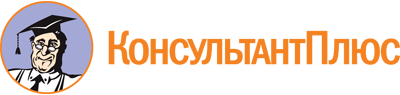 Постановление Правительства Свердловской области от 27.12.2022 N 975-ПП
"О Территориальной программе государственных гарантий бесплатного оказания гражданам медицинской помощи в Свердловской области на 2023 год и на плановый период 2024 и 2025 годов"Документ предоставлен КонсультантПлюс

www.consultant.ru

Дата сохранения: 16.01.2023
 Номер строкиВиды и условия оказания медицинской помощиЕдиница измерения на одного жителяТерриториальные нормативы объема медицинской помощи, в том числе дифференцированные нормативы с учетом этапов оказания медицинской помощи по уровнямТерриториальные нормативы объема медицинской помощи, в том числе дифференцированные нормативы с учетом этапов оказания медицинской помощи по уровнямТерриториальные нормативы объема медицинской помощи, в том числе дифференцированные нормативы с учетом этапов оказания медицинской помощи по уровнямНомер строкиВиды и условия оказания медицинской помощиЕдиница измерения на одного жителя2023 год2024 год2025 год1234561.Скорая, в том числе скорая специализированная, медицинская помощь <1>, не включенная в территориальную программу ОМСвызовов0,0220,0220,0222.в том числе скорая медицинская помощь не идентифицированным и не застрахованным в системе обязательного медицинского страхования лицамвызовов0,0110,0110,0113.Первичная медико-санитарная помощь в амбулаторных условиях:4.с профилактической и иными целями, всегопосещений0,730,70080,70085.в том числе дифференцированные нормативы по уровням медицинских организаций с учетом этапов оказания медицинской помощи:6.1 уровеньпосещений0,230,230,237.2 уровеньпосещений0,4640,43480,43488.3 уровеньпосещений0,0360,0360,0369.в связи с заболеваниями, всегообращений0,1440,1440,14410.в том числе дифференцированные нормативы по уровням медицинских организаций с учетом этапов оказания медицинской помощи:11.1 уровеньобращений0,0460,0460,04612.2 уровеньобращений0,0780,0780,07813.3 уровеньобращений0,020,020,0214.В условиях дневных <2> стационаров (первичная медико-санитарная помощь, специализированная медицинская помощь), всегослучаев лечения0,0040,0040,00415.в том числе дифференцированные нормативы по уровням медицинских организаций с учетом этапов оказания медицинской помощи:16.1 уровеньслучаев лечения0,00023290,00023290,000232917.2 уровеньслучаев лечения0,0036960,0036960,00369618.3 уровеньслучаев лечения0,00007110,00007110,000071119.Специализированная, в том числе высокотехнологичная, медицинская помощь20.в условиях круглосуточных стационаров, всегослучаев госпитализации0,01460,01460,014621.в том числе дифференцированные нормативы по уровням медицинских организаций с учетом этапов оказания медицинской помощи:22.1 уровеньслучаев госпитализации0,0020,0020,00223.2 уровеньслучаев госпитализации0,0100,0100,01024.3 уровеньслучаев госпитализации0,00260,00260,002625.Паллиативная медицинская помощь26.первичная медицинская помощь, в том числе доврачебная и врачебная <3>, всегов том числе:посещений0,0300,0300,03027.посещения по паллиативной медицинской помощи без учета посещений на дому выездными патронажными бригадамипосещений0,0220,0220,02228.посещения на дому выездными патронажными бригадамипосещений0,0080,0080,00829.Паллиативная медицинская помощь в стационарных условиях (включая койки паллиативной медицинской помощи и койки сестринского ухода)койко-дней0,0920,0920,092Номер строкиВиды и условия оказания медицинской помощиЕдиница измерения на одного застрахованногоТерриториальные нормативы объема медицинской помощи, в том числе дифференцированные нормативы с учетом этапов оказания медицинской помощи по уровнямТерриториальные нормативы объема медицинской помощи, в том числе дифференцированные нормативы с учетом этапов оказания медицинской помощи по уровнямТерриториальные нормативы объема медицинской помощи, в том числе дифференцированные нормативы с учетом этапов оказания медицинской помощи по уровнямНомер строкиВиды и условия оказания медицинской помощиЕдиница измерения на одного застрахованного2023 год2024 год2025 год1234561.Скорая, в том числе скорая специализированная, медицинская помощьвызовов0,290,290,292.Первичная медико-санитарная помощь, за исключением медицинской реабилитации3.в амбулаторных условияхв том числе:4.для проведения профилактических медицинских осмотровкомплексных посещений0,2655900,2655900,2655905.для проведения диспансеризации, всегов том числе:комплексных посещений0,3314130,3314130,3314136.для проведения углубленной диспансеризациикомплексных посещений7.для посещений с иными целямипосещений2,1332642,1332642,1332648.в том числе с учетом использования телемедицинских технологийпосещений0,0300,0300,0309.с учетом использования передвижных форм оказания медицинской помощипосещений0,050,050,0510.посещения в неотложной формепосещений0,540,540,5411.в связи с заболеваниями, всегообращений1,78771,78771,787712.в том числе дифференцированные нормативы по уровням медицинских организаций с учетом этапов оказания медицинской помощи:13.1 уровеньобращений1,00071,00071,000714.2 уровеньобращений0,3700,3700,37015.3 уровеньобращений0,4170,4170,41716.из них проведение отдельных диагностических (лабораторных) исследований:17.компьютерная томографияисследований0,0619020,0480620,04806218.магнитно-резонансная томографияисследований0,0147880,0173130,01731319.ультразвуковое исследование сердечно-сосудистой системыисследований0,0768040,0903710,09037120.эндоскопическое диагностическое исследованиеисследований0,0344320,0294460,02944621.молекулярно-генетическое исследование с целью диагностики онкологических заболеванийисследований0,0044940,0044940,00449422.патологоанатомическое исследование <1> биопсийного (операционного) материала с целью диагностики онкологических заболеваний и подбора противоопухолевой лекарственной терапииисследований0,0145770,013210,0132123.тестирование на выявление новой коронавирусной инфекции (COVID-19)исследований0,2292660,2292660,22926624.диспансерное наблюдениекомплексных посещений0,2617360,2617360,26173625.Специализированная, в том числе высокотехнологичная, медицинская помощь в условиях круглосуточного стационара, всегов том числе:случаев госпитализации0,1645850,1664160,16247926.в том числе дифференцированные нормативы по уровням медицинских организаций с учетом этапов оказания медицинской помощи:27.1 уровеньслучаев госпитализации0,0449850,0468160,04287928.2 уровеньслучаев госпитализации0,03660,03660,036629.3 уровеньслучаев госпитализации0,08300,08300,083030.в том числе для медицинской помощи по профилю "онкология"случаев госпитализации0,0101600,0101600,01016031.в условиях дневных стационаров (первичная медико-санитарная помощь, специализированная медицинская помощь), всегослучаев лечения0,068630,0678630,06786332.в том числе дифференцированные нормативы по уровням медицинских организаций с учетом этапов оказания медицинской помощи:33.1 уровеньслучаев лечения0,0280930,0273260,02732634.2 уровеньслучаев лечения0,015160,015160,0151635.3 уровеньслучаев лечения0,0253770,0253770,02537736.в том числе для медицинской помощи по профилю "онкология"случаев лечения0,0154570,0154570,01545737.для медицинской помощи при экстракорпоральном оплодотворениислучаев лечения0,0005600,0005600,00056038.Медицинская реабилитация:39.в амбулаторных условияхкомплексных посещений0,0022930,0029540,00295440.в стационарных условияхслучаев госпитализации0,0054260,0054260,00542641.в условиях дневных стационаровслучаев лечения0,0018340,0026010,002601Номер строкиВиды и условия оказания медицинской помощиЕдиница измерения объема медицинской помощи на одного жителяТерриториальные нормативы финансовых затрат на единицу объема медицинской помощи (рублей)Территориальные нормативы финансовых затрат на единицу объема медицинской помощи (рублей)Территориальные нормативы финансовых затрат на единицу объема медицинской помощи (рублей)Номер строкиВиды и условия оказания медицинской помощиЕдиница измерения объема медицинской помощи на одного жителя2023 год2024 год2025 год1234561.Скорая, в том числе скорая специализированная, медицинская помощь, не включенная в территориальную программу ОМСвызовов11955,612433,812931,22.в том числе скорая медицинская помощь не идентифицированным и не застрахованным в системе ОМС лицамвызовов4451,54629,64814,73.Первичная медико-санитарная помощь в амбулаторных условиях:4.с профилактической и иными целями, всегопосещений624,0649,0675,05.в связи с заболеваниями, всегообращений1675,91743,01812,76.В условиях дневных стационаров (первичная медико-санитарная помощь, специализированная медицинская помощь), всегослучаев лечения20210,021018,421859,17.Специализированная, в том числе высокотехнологичная, медицинская помощь в условиях круглосуточных стационаров, всегослучаев госпитализации100405,0104421,2108598,18.Паллиативная медицинская помощь9.первичная медицинская помощь, в том числе доврачебная и врачебная, в том числепосещений10.посещения по паллиативной медицинской помощи без учета посещений на дому выездными патронажными бригадамипосещений519,5540,3561,911.посещения на дому выездными патронажными бригадамипосещений2597,92701,82809,912.Паллиативная медицинская помощь в стационарных условиях (включая койки паллиативной медицинской помощи и койки сестринского ухода)койко-дней3071,63194,53322,3Номер строкиВиды и условия оказания медицинской помощиЕдиница измерения объема медицинской помощи на одно застрахованное лицоТерриториальные нормативы финансовых затрат на единицу объема медицинской помощи (рублей)Территориальные нормативы финансовых затрат на единицу объема медицинской помощи (рублей)Территориальные нормативы финансовых затрат на единицу объема медицинской помощи (рублей)Номер строкиВиды и условия оказания медицинской помощиЕдиница измерения объема медицинской помощи на одно застрахованное лицо2023 год2024 год2025 год1234561.Скорая, в том числе скорая специализированная, медицинская помощьвызовов3654,03906,84155,62.Первичная медико-санитарная помощь в амбулаторных условиях, за исключением медицинской реабилитации:3.для проведения профилактических медицинских осмотровкомплексных посещений2279,22435,22588,74.для проведения диспансеризации, всегокомплексных посещений2785,52976,13163,85.в том числе для проведения углубленной диспансеризациикомплексных посещений1204,41286,91368,06.для посещений с иными целямипосещений394,6421,6448,27.в неотложной формепосещений855,5914,0971,78.в связи с заболеваниями, всегообращений1918,82050,12179,49.в том числе проведение следующих отдельных диагностических (лабораторных) исследований:10.компьютерная томографияисследований2400,02563,22724,711.магнитно-резонансная томографияисследований2500,02670,02838,212.ультразвуковое исследование сердечно-сосудистой системыисследований950,01014,61078,513.эндоскопическое диагностическое исследованиеисследований1450,01548,61646,214.молекулярно-генетическое исследование с целью диагностики онкологических заболеванийисследований8200,08500,09035,515.патологоанатомическое исследование биопсийного (операционного) материала с целью диагностики онкологических заболеваний и подбора противоопухолевой лекарственной терапииисследований1950,02082,62213,816.тестирование на выявление новой коронавирусной инфекции (COVID-19)исследований444,0474,3504,217.Диспансерное наблюдениекомплексных посещений1409,41505,81600,818.Специализированная, в том числе высокотехнологичная, медицинская помощь в условиях круглосуточного стационара, за исключением медицинской реабилитации, всегов том числе:случаев госпитализации43394,146476,649880,219.по профилю "онкология"случаев госпитализации80104,785339,690212,220.В условиях дневных стационаров (первичная медико-санитарная помощь, специализированная медицинская помощь), за исключением медицинской реабилитации, всегов том числе:случаев лечения30913,331966,833567,521.для медицинской помощи по профилю "онкология"случаев лечения80820,885052,789339,122.для медицинской помощи при экстракорпоральном оплодотворениислучаев лечения138573,4138573,4138573,423.Медицинская реабилитация:24.в амбулаторных условияхкомплексных посещений15000,023629,125119,025.в условиях дневных стационаровслучаев лечения21000,027971,329381,126.в условиях круглосуточного стационараслучаев госпитализации48328,351280,554208,5Источники финансового обеспечения Территориальной программы государственных гарантий бесплатного оказания гражданам медицинской помощи в Свердловской области (далее - Программа)Номер строки2023 год2023 годПлановый периодПлановый периодПлановый периодПлановый периодИсточники финансового обеспечения Территориальной программы государственных гарантий бесплатного оказания гражданам медицинской помощи в Свердловской области (далее - Программа)Номер строки2023 год2023 год2024 год2024 год2025 год2025 годИсточники финансового обеспечения Территориальной программы государственных гарантий бесплатного оказания гражданам медицинской помощи в Свердловской области (далее - Программа)Номер строкиУтвержденная стоимость ПрограммыУтвержденная стоимость ПрограммыСтоимость ПрограммыСтоимость ПрограммыСтоимость ПрограммыСтоимость ПрограммыИсточники финансового обеспечения Территориальной программы государственных гарантий бесплатного оказания гражданам медицинской помощи в Свердловской области (далее - Программа)Номер строкивсего (тыс. рублей)на одного жителя (одно застрахованное лицо) в год (рублей)всего (тыс. рублей)на одного жителя (одно застрахованное лицо) в год (рублей)всего (тыс. рублей)на одного жителя (одно застрахованное лицо) в год (рублей)12345678Стоимость Программы,всего (сумма строк 02 + 03)в том числе:01102118806,923529,15109973134,925361,6114842632,426502,9средства областного бюджета <1>0226026729,16083,8528366768,26652,028740113,36762,5стоимость территориальной программы обязательного медицинского страхования (далее - ОМС), всего(сумма строк 04 + 08)0376092077,817445,381606366,718709,686102519,119740,4Стоимость территориальной программы ОМС за счет средств ОМС в рамках базовой программы ОМС <2> (сумма строк 05 + 06 + 07)в том числе:0476092077,817445,381606366,718709,686102519,119740,4субвенции из бюджета Федерального фонда ОМС0576065027,417439,181579316,318703,486075468,719734,2межбюджетные трансферты областного бюджета на финансовое обеспечение территориальной программы ОМС в случае установления дополнительного объема страхового обеспечения по страховым случаям, установленным базовой программой ОМС060,00,00,00,00,00,0прочие поступления0727050,46,227050,46,227050,46,2Межбюджетные трансферты областного бюджета на финансовое обеспечение дополнительных видов и условий оказания медицинской помощи в дополнение к установленным базовой программой ОМСиз них:080,00,00,00,00,00,0межбюджетные трансферты, передаваемые из областного бюджета в бюджет территориального фонда ОМС на финансовое обеспечение дополнительных видов медицинской помощи090,00,00,00,00,00,0межбюджетные трансферты, передаваемые из областного бюджета в бюджет территориального фонда ОМС на финансовое обеспечение расходов, не включенных в структуру тарифа на оплату медицинской помощи в рамках базовой программы ОМС100,00,00,00,00,00,0Номер строкиСправочно2023 год2023 год2024 год2024 год2025 год2025 годНомер строкиСправочновсего(тыс. рублей)на одно застрахованное лицо (рублей)всего(тыс. рублей)на одно застрахованное лицо (рублей)всего(тыс. рублей)на одно застрахованное лицо (рублей)1.Расходы на обеспечение выполнения территориальным фондом ОМС своих функций614500,0140,9639070,8146,5664624,4152,4Виды и условия оказания медицинской помощиНомер строкиЕдиница измеренияОбъем медицинской помощи в расчете на одного жителя (норматив объемов предоставления медицинской помощи в расчете на одно застрахованное лицо)Стоимость единицы объема медицинской помощи (норматив финансовых затрат на единицу объема предоставления медицинской помощи)Подушевые нормативы финансирования Территориальной программы государственных гарантий бесплатного оказания гражданам медицинской помощи в Свердловской области (далее - Программа) (рублей)Подушевые нормативы финансирования Территориальной программы государственных гарантий бесплатного оказания гражданам медицинской помощи в Свердловской области (далее - Программа) (рублей)Стоимость Программы по источникам ее финансового обеспеченияСтоимость Программы по источникам ее финансового обеспеченияСтоимость Программы по источникам ее финансового обеспеченияВиды и условия оказания медицинской помощиНомер строкиЕдиница измеренияОбъем медицинской помощи в расчете на одного жителя (норматив объемов предоставления медицинской помощи в расчете на одно застрахованное лицо)Стоимость единицы объема медицинской помощи (норматив финансовых затрат на единицу объема предоставления медицинской помощи)Подушевые нормативы финансирования Территориальной программы государственных гарантий бесплатного оказания гражданам медицинской помощи в Свердловской области (далее - Программа) (рублей)Подушевые нормативы финансирования Территориальной программы государственных гарантий бесплатного оказания гражданам медицинской помощи в Свердловской области (далее - Программа) (рублей)за счет средств областного бюджета (тыс. рублей)средства ОМС (тыс. рублей)в процентах к итогуВиды и условия оказания медицинской помощиНомер строкиЕдиница измеренияОбъем медицинской помощи в расчете на одного жителя (норматив объемов предоставления медицинской помощи в расчете на одно застрахованное лицо)Стоимость единицы объема медицинской помощи (норматив финансовых затрат на единицу объема предоставления медицинской помощи)за счет средств областного бюджетаза счет средств обязательного медицинского страхования (далее - ОМС)за счет средств областного бюджета (тыс. рублей)средства ОМС (тыс. рублей)в процентах к итогу12345678910I. Медицинская помощь, предоставляемая за счет средств областного бюджета, всегов том числе:01XX6042,87X25851385,1X25,31. Скорая, в том числе скорая специализированная, медицинская помощь, не включенная в территориальную программу ОМС, всегов том числе:02вызовов0,022011955,6263,61X1127723,93XXне идентифицированным и не застрахованным в системе ОМС лицам03вызовов0,01104451,547,64X203816,38XXскорая медицинская помощь при санитарно-авиационной эвакуации04вызовов0,000077906,00,54X2292,742. Первичная медико-санитарная помощь, предоставляемая:05XXXXXXX2.1. В амбулаторных условиях:06XXXXXXX2.1.1. С профилактической и иными целями в том числе07посещений0,730624,0455,52X1948714,56XXне идентифицированным и не застрахованным в системе ОМС лицам07.1посещений0,0004645,00,27X1145,52XX2.1.2. В связи с заболеваниямив том числе:08обращений0,1441675,9241,33X1032408,03XXне идентифицированным и не застрахованным в системе ОМС лицам08.1обращений0,0000,00,00X0,0XX2.2. В условиях дневных стационаровв том числе:09случаев лечения0,0000,00,00X0,0XXне идентифицированным и не застрахованным в системе ОМС лицам09.1случаев лечения0,0000,00,00X0,0XX3. В условиях дневных стационаров (первичная медико-санитарная помощь, специализированная медицинская помощь)в том числе:10случаев лечения0,00420210,080,84X345833,52XXне идентифицированным и не застрахованным в системе ОМС лицам10.1случаев лечения0,0000,00,00X0,0XX4. Специализированная, за исключением высокотехнологичной, медицинская помощьв том числе:11случаев госпитализации0,0146100405,01465,91X6271175,81XX4.1. В условиях дневных стационаровв том числе:12случаев лечения0,0000,00,00X0,0XXне идентифицированным и не застрахованным в системе ОМС лицам12.1случаев лечения0,0000,00,00X0,0XX4.2. В условиях круглосуточных стационаровв том числе:13случаев госпитализации0,0146100405,01465,91X6271175,81XXне идентифицированным и не застрахованным в системе ОМС лицам13.1случаев госпитализации0,00117796,716,89X72254,6XX5. Паллиативная медицинская помощь14XXXXXXX5.1. Первичная медицинская помощь, в том числе доврачебная и врачебная, всегов том числе:15посещений0,030XXXпосещений по паллиативной медицинской помощи без учета посещений на дому выездными патронажными бригадами15.1посещений0,022519,511,43X48893,26XXпосещений на дому выездными патронажными бригадами15.2посещений0,0082597,920,78X88910,53XX5.2. Оказываемая в стационарных условиях (включая койки паллиативной медицинской помощи и койки сестринского ухода)16койко-дней0,0923071,6282,59X1208908,04XX5.3. Оказываемая в условиях дневного стационара16.1случаев лечения0,00,00,0X0,0XX6. Иные государственные услуги (работы)17XX2658,71X11373962,01XX7. Высокотехнологичная медицинская помощь, оказываемая в медицинских организациях Свердловской области18случаев госпитализации0,002278190,28594,36X2542659,2XXII. Средства областного бюджета на приобретение медицинского оборудования для медицинских организаций, работающих в системе ОМС19XX40,98X175344,0X0,2III. Медицинская помощь в рамках территориальной программы ОМС:20XXX17445,3X76092077,874,51. Скорая, в том числе скорая специализированная, медицинская помощь (сумма строк 33 + 43 + 55)21вызовов0,293654,0X1059,6X4621962,9X2. Первичная медико-санитарная помощь, за исключением медицинской реабилитации22XXXXXXXX2.1. В амбулаторных условияхв том числе:23XXXXXXXX2.1.1. Для проведения профилактических медицинских осмотров (сумма строк 36.1 + 46.1 + 59.1)23.1комплексных посещений0,2655902279,2X605,3X2640305,1X2.1.2. Для проведения диспансеризации, всего (сумма строк 36.2 + 46.2 + 59.2)в том числе:23.2комплексных посещений0,3314132785,5X923,2X4026546,1X2.1.2.1. Для проведения углубленной диспансеризации (сумма строк 36.2.1 + 46.2.1 + 59.2.1)23.2.1комплексных посещений1204,4XXX2.1.3. Для посещений с иными целями (сумма строк 36.3 + 46.3 + 59.3)23.3посещений2,133264394,6X841,8X3671654,0X2.1.4. В неотложной форме (сумма строк 36.4 + 46.4 + 59.4)23.4посещений0,54855,5X462,0X2014994,2X2.1.5. В связи с заболеваниями, всего (сумма строк 36.5 + 46.5 + 59.5) из них проведение следующих отдельных диагностических (лабораторных) исследований в рамках базовой программы ОМС:23.5обращений1,78771918,8X3430,2X14961820,0Xкомпьютерная томография (сумма строк 36.5.1 + 46.5.1 + 59.5.1)23.5.1исследований0,0619022400,0X148,6X648000,0Xмагнитно-резонансная томография (сумма строк 36.5.2 + 46.5.2 + 59.5.2)23.5.2исследований0,0147882500,0X37,0X161250,0Xультразвуковое исследование сердечно-сосудистой системы (сумма строк 36.5.3 + 46.5.3 + 59.5.3)23.5.3исследований0,076804950,0X73,0X318250,0Xэндоскопическое диагностическое исследование (сумма строк 36.5.4 + 46.5.4 + 59.5.4)23.5.4исследований0,0344321450,0X49,9X217765,4Xмолекулярно-генетическое исследование с целью диагностики онкологических заболеваний (сумма строк 36.5.5 + 46.5.5 + 59.5.5)23.5.5исследований0,0044948200,0X36,8X160720,0Xпатологоанатомическое исследование биопсийного (операционного) материала с целью диагностики онкологических заболеваний и подбора противоопухолевой лекарственной терапии (сумма строк 36.5.6 + 46.5.6 + 59.5.6)23.5.6исследований0,0145771950,0X28,4X123981,0Xтестирование на выявление новой коронавирусной инфекции (COVID-19) (сумма строк 36.5.7 + 46.5.7 + 59.5.7)23.5.7исследований0,229266444,0X101,8X444000,0X2.1.6. Диспансерное наблюдение (сумма строк 36.6 + 46.6 + 59.6)23.6комплексных посещений0,2617361409,4X368,9X1609006,3X2.2. В условиях дневных стационаров (сумма строк 37 + 47 + 60)в том числе:24случаев лечения0,00,0X0,0X0,0X2.2.1. Медицинская помощь по профилю "онкология" (сумма строк 37.1 + 47.1 + 60.1)24.1случаев лечения0,00,0X0,0X0,0X2.2.2. При экстракорпоральном оплодотворении (сумма строк 37.2 + 47.2 + 60.2)24.2случаев0,00,0X0,0X0,0X3. В условиях дневных стационаров (первичная медико-санитарная помощь, специализированная медицинская помощь), за исключением медицинской реабилитации (сумма строк 24 + 27)в том числе:25случаев лечения0,0686330913,3X2121,6X9253785,2X3.1. Для оказания медицинской помощи по профилю "онкология" в том числе (сумма строк 24.1 + 27.1)25.1случаев лечения0,01545780820,8X1249,3X5449020,0X3.2. Для оказания медицинской помощи при экстракорпоральном оплодотворении (сумма строк 24.2 + 27.2)25.2случаев0,0000560138573,4X77,6X338534,8X4. Специализированная, включая высокотехнологичную, медицинская помощь, за исключением медицинской реабилитациив том числе:26XXXXXXXX4.1. В условиях дневных стационаров (сумма строк 39 + 50 + 63), включая:27случаев лечения0,00,0X0,0X0,0X4.1.1. Медицинскую помощь по профилю "онкология" (сумма строк 39.1 + 50.1 + 63.1)27.1случаев лечения0,00,0X0,0X0,0X4.1.2. Медицинскую помощь при экстракорпоральном оплодотворении (сумма строк 39.2 + 50.2 + 63.2)27.2случаев0,00,0X0,0X0,0X4.2. В условиях круглосуточного стационара (сумма строк 40 + 51 + 64)в том числе:28случаев госпитализации0,16458543394,1X7142,0X31151604,6X4.2.1. Медицинская помощь по профилю "онкология" (сумма строк 40.1 + 51.1 + 64.1)28.1случаев госпитализации0,01016080104,7X813,9X3550000,0X4.2.2. Высокотехнологичная медицинская помощь (сумма строк 40.2 + 51.2 + 64.2)28.2случаев госпитализацииXXX5. Медицинская реабилитация29XXX335,1X1461785,9X5.1. В амбулаторных условиях (сумма строк 41.1 + 52.1 + 65.1)29.1комплексных посещений0,00229315000,0X34,4X150000,0X5.2. В условиях дневного стационара (сумма строк 41.2 + 52.2 + 65.2)29.2случаев лечения0,00183421000,0X38,5X168000,0X5.3. Специализированная, в том числе высокотехнологичная, медицинская помощь в условиях круглосуточного стационара (сумма строк 41.3 + 52.3 + 65.3)29.3случаев госпитализации0,00542648328,3X262,2X1143785,9X6. Паллиативная медицинская помощь300,00,0X0,0X0,00,06.1. Первичная медицинская помощь, в том числе доврачебная и врачебная, всего (равно строке 53.1)в том числе:30.1посещений0,00,0X0,0X0,0X6.1.1. Посещение по паллиативной медицинской помощи без учета посещений на дому патронажными бригадами (равно строке 53.1.1)30.1.1посещений0,00,0X0,0X0,0X6.1.2. Посещения на дому выездными патронажными бригадами (равно строке 53.1.2)30.1.2посещений0,00,0X0,0X0,0X6.2. Оказываемая в стационарных условиях (включая койки паллиативной медицинской помощи и койки сестринского ухода) (равно строке 53.2)30.2койко-дней0,00,0X0,0X0,0X6.3. Оказываемая в условиях дневного стационара (равно строке 53.3)30.3случаев лечения0,00,0X0,0X0,0X7. Расходы на ведение дела страховых медицинских организаций (далее - СМО) (сумма строк 41 + 54 + 66)31XXX155,6X678613,5X8. Иные расходы (равно строке 55)32XXX0,0X0,0Xиз строки 20:33XXX17445,3X76092077,81. Медицинская помощь, предоставляемая в рамках базовой программы ОМС застрахованным лицам33XXX17445,3X76092077,81. Скорая, в том числе скорая специализированная, медицинская помощь34вызовов0,293654,0X1059,6X4621962,9X2. Первичная медико-санитарная помощь, за исключением медицинской реабилитации35XXXXXXXX2.1. В амбулаторных условиях36XXXXXXXX2.1.1. Для проведения профилактических медицинских осмотров36.1комплексных посещений0,2655902279,2X605,3X2640305,1X2.1.2. Для проведения диспансеризации, всегов том числе:36.2комплексных посещений0,3314132785,5X923,2X4026546,1X2.1.2.1. Для проведения углубленной диспансеризации36.2.1комплексных посещений1204,4XXX2.1.3. Для посещений с иными целями36.3посещений2,133264394,6X841,8X3671654,0X2.1.4. В неотложной форме36.4посещений0,54855,5X462,0X2014994,2X2.1.5. В связи с заболеваниями, всего из них проведение следующих отдельных диагностических (лабораторных) исследований в рамках базовой программы ОМС:36.5обращений1,78771918,8X3430,2X14961820,0Xкомпьютерная томография36.5.1исследований0,0619022400,0X148,6X648000,0Xмагнитно-резонансная томография36.5.2исследований0,0147882500,0X37,0X161250,0Xультразвуковое исследование сердечно-сосудистой системы36.5.3исследований0,076804950,0X73,0X318250,0Xэндоскопическое диагностическое исследование36.5.4исследований0,0344321450,0X49,9X217765,4Xмолекулярно-генетическое исследование с целью диагностики онкологических заболеваний36.5.5исследований0,0044948200,0X36,8X160720,0Xпатологоанатомическое исследование биопсийного (операционного) материала с целью диагностики онкологических заболеваний и подбора противоопухолевой лекарственной терапии36.5.6исследований0,0145771950,0X28,4X123981,0Xтестирование на выявление новой коронавирусной инфекции (COVID-19)36.5.7исследований0,229266444,0X101,8X444000,0X2.1.6. Диспансерное наблюдение36.6комплексных посещений0,2617361409,4X368,9X1609006,3X2.2. В условиях дневных стационаров (сумма строк 36.1 + 36.2)в том числе:37случаев лечения0,00,0X0,0X0,0X2.2.1. Для медицинской помощи по профилю "онкология"37.1случаев лечения0,00,0X0,0X0,0X2.2.2. Для медицинской помощи при экстракорпоральном оплодотворении37.2случаев0,00,0X0,0X0,0X3. В условиях дневных стационаров (первичная медико-санитарная помощь, специализированная медицинская помощь), за исключением медицинской реабилитациив том числе:38случаев лечения0,0686330913,3X2121,6X9253785,2X3.1. Для медицинской помощи по профилю "онкология"38.1случаев лечения0,01545780820,8X1249,3X5449020,0X3.2. Для медицинской помощи при экстракорпоральном оплодотворении38.2случаев0,0000560138573,4X77,6X338534,8X4. Специализированная, включая высокотехнологичную, медицинская помощь, за исключением медицинской реабилитациив том числе:38XXXXXXX4.1. В условиях дневных стационаров39случаев лечения0,00,0X0,0X0,0X4.1.1. Для медицинской помощи по профилю "онкология"39.1случаев лечения0,00,0X0,0X0,0X4.1.2. Для медицинской помощи при экстракорпоральном оплодотворении39.2случаев0,00,0X0,0X0,0X4.2. В условиях круглосуточного стационарав том числе:40случаев госпитализации0,16458543394,1X7142,0X31151604,6X4.2.1. Для медицинской помощи по профилю "онкология"40.1случаев госпитализации0,01016080104,7X813,9X3550000,0X4.2.3. Высокотехнологичная медицинская помощь40.2случаев госпитализацииXXX5. Медицинская реабилитация41XXX335,1X1461785,9X5.1. В амбулаторных условиях41.1комплексных посещений0,00229315000,0X34,4X150000,0X5.2. В условиях дневного стационара41.2случаев лечения0,00183421000,0X38,5X168000,0X5.3. Специализированная, в том числе высокотехнологичная, медицинская помощь в условиях круглосуточного стационара41.3случаев госпитализации0,00542648328,3X262,2X1143785,9X6. Расходы на ведение дела СМО42XXX155,6X678613,5X2. Медицинская помощь по видам и заболеваниям, не установленным базовой программой ОМС43XXXXX0,0X1. Скорая, в том числе скорая специализированная, медицинская помощь44вызовов0,00,0X0,0x0,0X2. Первичная медико-санитарная помощь, за исключением медицинской реабилитации45XXXXXXX2.1. В амбулаторных условияхв том числе:46XXXXXXX2.1.1. Для проведения профилактических медицинских осмотров46.1комплексных посещений0,00,0X0,0X0,0X2.1.2. Для проведения диспансеризации, всегов том числе:46.2комплексных посещений0,00,0X0,0X0,0X2.1.2.1. Для проведения углубленной диспансеризации46.2.1комплексных посещений0,00,0X0,0X0,0X2.1.3. Для посещений с иными целями46.3посещений0,00,0X0,0X0,0X2.1.4. В неотложной форме46.4посещений0,00,0X0,0X0,0X2.1.5. В связи с заболеваниями, всего из них проведение следующих отдельных диагностических (лабораторных) исследований в рамках базовой программы ОМС:46.5обращений0,00,0X0,0X0,0Xкомпьютерная томография46.5.1исследований0,00,0X0,0X0,0Xмагнитно-резонансная томография46.5.2исследований0,00,0X0,0X0,0Xультразвуковое исследование сердечно-сосудистой системы46.5.3исследований0,00,0X0,0X0,0Xэндоскопическое диагностическое исследование46.5.4исследований0,00,0X0,0X0,0Xмолекулярно-генетическое исследование с целью диагностики онкологических заболеваний46.5.5исследований0,00,0X0,0X0,0Xпатологоанатомическое исследование биопсийного (операционного) материала с целью диагностики онкологических заболеваний и подбора противоопухолевой лекарственной терапии46.5.6исследований0,00,0X0,0X0,0Xтестирование на выявление новой коронавирусной инфекции (COVID-19)46.5.7исследований0,00,0X0,0X0,0X2.1.6. Диспансерное наблюдение46.6комплексных посещений0,00,0X0,0X0,0X2.2. В условиях дневных стационаров (сумма строк 47.1 + 47.2)в том числе:47случаев лечения0,00,0X0,0X0,0X2.2.1. Для медицинской помощи по профилю "онкология"47.1случаев лечения0,00,0X0,0X0,0X2.2.2. Для медицинской помощи при экстракорпоральном оплодотворении47.2случаев0,00,0X0,0X0,0X3. В условиях дневных стационаров (первичная медико-санитарная помощь, специализированная медицинская помощь), за исключением медицинской реабилитациив том числе:48случаев лечения0,00,0X0,0X0,0X3.1. Для оказания медицинской помощи по профилю "онкология"48.1случаев лечения0,00,0X0,0X0,0X3.2. Для оказания медицинской помощи при экстракорпоральном оплодотворении48.2случаев0,00,0X0,0X0,0X4. Специализированная, в том числе высокотехнологичная, медицинская помощь, за исключением медицинской реабилитациив том числе:49XXXXXXX4.1. В условиях дневных стационаров, включая:50случаев лечения0,00,0X0,0X0,0X4.1.1. Медицинскую помощь по профилю "онкология"50.1случаев лечения0,00,0X0,0X0,0X4.1.2. Медицинскую помощь при экстракорпоральном оплодотворении50.2случаев0,00,0X0,0X0,0X4.2. В условиях круглосуточного стационарав том числе:51случаев госпитализации0,00,0X0,0X0,0X4.2.1. Медицинская помощь по профилю "онкология"51.1случаев госпитализации0,00,0X0,0X0,0X4.2.2. Высокотехнологичная медицинская помощь51.2случаев госпитализации0,00,0X0,0X0,0X5. Медицинская реабилитация525.1. В амбулаторных условиях52.1комплексных посещений0,00,0X0,0X0,0X5.2. В условиях дневного стационара52.2случаев лечения0,00,0X0,0X0,0X5.3. Специализированная, в том числе высокотехнологичная, медицинская помощь в условиях круглосуточного стационара52.3случаев госпитализации0,00,0X0,0X0,0X6. Паллиативная медицинская помощь530,00,0X0,0X0,06.1. Первичная медицинская помощь, в том числе доврачебная и врачебная, всего включая:53.1посещений0,00,0X0,0X0,0X6.1.1. Посещения по паллиативной медицинской помощи без учета посещений на дому патронажными бригадами53.1.1посещений0,00,0X0,0X0,0X6.1.2. Посещения на дому выездными патронажными бригадами53.1.2посещений0,00,0X0,0X0,0X6.2. Оказываемая в стационарных условиях (включая койки паллиативной медицинской помощи и койки сестринского ухода)53.2койко-дней0,00,0X0,0X0,0X6.3. Оказываемая в условиях дневного стационара53.3случаев лечения0,00,0X0,0X0,0X7. Расходы на ведение дела СМО54XXX0,0X0,0X8. Иные расходы55XXX0,0X0,0X3. Медицинская помощь по видам и заболеваниям, установленным базовой программой ОМС (дополнительное финансовое обеспечение)56XXXX0,0X1. Скорая, в том числе скорая специализированная, медицинская помощь57вызовов0,00,0X0,0x0,0X2. Первичная медико-санитарная помощь, за исключением медицинской реабилитации58XXXXXXX2.1. В амбулаторных условиях:59XXXXXXX2.1.1. Для проведения профилактических медицинских осмотров59.1комплексных посещений0,00,0X0,0X0,0X2.1.2. Для проведения диспансеризации, всегов том числе:59.2комплексных посещений0,00,0X0,0X0,0X2.1.2.1. Для проведения углубленной диспансеризации59.2.1комплексных посещений0,00,0X0,0X0,0X2.1.3. Для посещений с иными целями59.3посещений0,00,0X0,0X0,0X2.1.4. В неотложной форме59.4посещений0,00,0X0,0X0,0X2.1.5. В связи с заболеваниями, всего из них проведение следующих отдельных диагностических (лабораторных) исследований в рамках базовой программы ОМС:59.5обращений0,00,0X0,0X0,0Xкомпьютерная томография59.5.1исследований0,00,0X0,0X0,0Xмагнитно-резонансная томография59.5.2исследований0,00,0X0,0X0,0Xультразвуковое исследование сердечно-сосудистой системы59.5.3исследований0,00,0X0,0X0,0Xэндоскопическое диагностическое исследование59.5.4исследований0,00,0X0,0X0,0Xмолекулярно-генетическое исследование с целью диагностики онкологических заболеваний59.5.5исследований0,00,0X0,0X0,0Xпатологоанатомическое исследование биопсийного (операционного) материала с целью диагностики онкологических заболеваний и подбора противоопухолевой лекарственной терапии59.5.6исследований0,00,0X0,0X0,0Xтестирование на выявление новой коронавирусной инфекции (COVID-19)59.5.7исследований0,00,0X0,0X0,0X2.1.6. Диспансерное наблюдение59.6комплексных посещений0,00,0X0,0X0,0X2.2. В условиях дневных стационаров (сумма строк 60.1 + 60.2)60случаев лечения0,00,0X0,0X0,0X2.2.1. Для медицинской помощи по профилю "онкология"60.1случаев лечения0,00,0X0,0X0,0X2.2.2. Для медицинской помощи при экстракорпоральном оплодотворении60.2случаев0,00,0X0,0X0,0X3. В условиях дневных стационаров (первичная медико-санитарная помощь, специализированная медицинская помощь), за исключением медицинской реабилитациив том числе:61случаев лечения0,00,0X0,0X0,0X3.1. Для оказания медицинской помощи по профилю "онкология"61.1случаев лечения0,00,0X0,0X0,0X3.2. Для оказания медицинской помощи при экстракорпоральном оплодотворении61.2случаев0,00,0X0,0X0,0X4. Специализированная, в том числе высокотехнологичная, медицинская помощь, за исключением медицинской реабилитациив том числе:62XXXXXXX4.1. В условиях дневных стационаров, включая:63случаев лечения0,00,0X0,0X0,0X4.1.1. Медицинскую помощь по профилю "онкология"63.1случаев лечения0,00,0X0,0X0,0X4.1.2. Медицинскую помощь при экстракорпоральном оплодотворении63.2случаев0,00,0X0,0X0,0X4.2. В условиях круглосуточного стационарав том числе:64случаев госпитализации0,00,0X0,0X0,0X4.2.1. Медицинская помощь по профилю "онкология"64.1случаев госпитализации0,00,0X0,0X0,0X4.2.2. Высокотехнологичная медицинская помощь64.2случаев госпитализации0,00,0X0,0X0,0X5. Медицинская реабилитация655.1. В амбулаторных условиях65.1комплексных посещений0,00,0X0,0X0,0X5.2. В условиях дневного стационара65.2случаев лечения0,00,0X0,0X0,0X5.3. Специализированная, в том числе высокотехнологичная, медицинская помощь в условиях круглосуточного стационара65.3случаев госпитализации0,00,0X0,0X0,0X6. Расходы на ведение дела СМО66XXX0,0X0,0XИтого (сумма строк 01 + 19 + 20)67XX6083,8517445,326026729,176092077,8100,0Номер строкиКод медицинской организации по реестру ОМСНаименование медицинской организацииВ том числеВ том числеВ том числеВ том числеНомер строкиКод медицинской организации по реестру ОМСНаименование медицинской организацииосуществляющие деятельность в рамках выполнения государственного задания за счет средств бюджетных ассигнований областного бюджетаосуществляющие деятельность в сфере ОМС <1>из нихиз нихНомер строкиКод медицинской организации по реестру ОМСНаименование медицинской организацииосуществляющие деятельность в рамках выполнения государственного задания за счет средств бюджетных ассигнований областного бюджетаосуществляющие деятельность в сфере ОМС <1>проводящие профилактические медицинские осмотры и диспансеризациюв том числе углубленную диспансеризацию12345671.661752ГАУЗ СО "Белоярская центральная районная больница"11112.660240ГАУЗ СО "Богдановичская центральная районная больница"11113.660555ГАУЗ СО "Богдановичская стоматологическая поликлиника"01004.661747Богдановичское ОАО по производству огнеупорных материалов01115.660355ГАУЗ СО "Каменская центральная районная больница"11116.660239ГАУЗ СО "Сухоложская районная больница"11117.660565ГАУЗ СО "Сухоложская стоматологическая поликлиника"01008.661753ГАУЗ СО "Городская больница город Асбест"11119.660238ГАУЗ СО "Стоматологическая поликлиника город Асбест"010010.660534ГАУЗ СО "Станция скорой медицинской помощи город Асбест"110011.661706ООО "Учреждение здравоохранения "Медико-санитарная часть"011112.661788ГАУЗ СО "Городская больница город Каменск-Уральский"111113.661785ГАУЗ СО "Детская городская больница город Каменск-Уральский"111014.660345ГАУЗ СО "Стоматологическая поликлиника город Каменск-Уральский"010015.ГАУЗ СО "Врачебно-физкультурный диспансер N 2"100016.660578ГАУЗ СО "Городская станция скорой медицинской помощи город Каменск-Уральский"110017.661572ФГУП "Производственное объединение "Октябрь"011118.661571ООО "РУСАЛ Медицинский Центр" (филиал в городе Каменске-Уральском)011119.660574ЧУЗ "Поликлиника "РЖД-Медицина" города Каменск-Уральский"011120.661703ОАО "Каменск-Уральский металлургический завод"011121.661786ООО "Клиника ЛМС"011122.660237ГАУЗ СО "Малышевская городская больница"111123.660233ГАУЗ СО "Рефтинская городская больница"111124.660243ФБУЗ "Медико-санитарная часть N 32 ФМБА"011125.660289ГБУЗ СО "Верхнесалдинская центральная городская больница"111126.660359ГАУЗ СО "Верхнесалдинская стоматологическая поликлиника"010027.661388МЧУ "Медико-санитарная часть "Тирус"011128.660228ГАУЗ СО "Городская больница город Верхний Тагил"111129.660227ГАУЗ СО "Кировградская центральная городская больница"111130.660010ГАУЗ СО "Городская больница N 1 город Нижний Тагил"111131.661782ГАУЗ СО "Стоматологическая поликлиника город Нижний Тагил"010032.661485ГАУЗ СО "Городская поликлиника N 3 город Нижний Тагил"111133.660893ГАУЗ СО "Городская поликлиника N 4 город Нижний Тагил"111134.660283ГАУЗ СО "Психиатрическая больница N 7"110035.ГАУЗ СО "Противотуберкулезный диспансер N 3"100036.660017ГАУЗ СО "Городская инфекционная больница город Нижний Тагил"110037.661789ГАУЗ СО "Детская городская больница город Нижний Тагил"111038.661750ГАУЗ СО "Демидовская городская больница"111139.660013ГАУЗ СО "Городская больница N 4 город Нижний Тагил"111140.661707ГАМУ СО "Областной специализированный центр медицинской реабилитации "Санаторий Руш"010041.ГАУЗ СО "Врачебно-физкультурный диспансер город Нижний Тагил"100042.660907ГБУЗ СО "Городская станция скорой медицинской помощи город Нижний Тагил"110043.661644АО "Научно-производственная корпорация "Уралвагонзавод" имени Ф.Э. Дзержинского"010044.661756ООО "Уральский клинический лечебно-реабилитационный центр им. В.В. Тетюхина"010045.660306ГБУЗ СО "Нижнесалдинская центральная городская больница"111146.660309ФГБУЗ "Медико-санитарная часть N 121 ФМБА"011147.661714ГАУЗ СО "Центральная городская больница город Кушва"111148.660269ГАУЗ СО "Кушвинская стоматологическая поликлиника"010049.660275ГБУЗ СО "Центральная городская больница город Верхняя Тура"111150.660226ГАУЗ СО "Верх-Нейвинская городская поликлиника"111151.660225ГАУЗ СО "Невьянская центральная районная больница"111152.661608ГАУЗ СО "Невьянская стоматологическая поликлиника"010053.661746ГАУЗ СО "Горноуральская районная поликлиника"111154.660903ГАУЗ СО "Городская больница ЗАТО Свободный"111155.661712ФГБУЗ "Центральная медико-санитарная часть N 31 ФМБА"011156.660312ГБУЗ СО "Ивдельская центральная районная больница"111157.660353ГАУЗ СО "Серовская городская стоматологическая поликлиника"010058.661767ГБУЗ СО "Противотуберкулезный диспансер N 2"110059.661783ГАУЗ СО "Серовская городская больница"111160.660400ГБУЗ СО "Серовская городская станция скорой медицинской помощи"110061.660348ЧУЗ "Поликлиника "РЖД-Медицина" города Серов"011162.660321ГАУЗ СО "Североуральская центральная городская больница"111163.660277ГБУЗ СО "Нижнетуринская центральная городская больница"111164.660276ГАУЗ СО "Нижнетуринская городская стоматологическая поликлиника"010065.660261ГАУЗ СО "Качканарская центральная городская больница"111166.660260ГАУЗ СО "Качканарская стоматологическая поликлиника"010067.661711ООО "Медико-санитарная часть Ванадий"011168.660265ГАУЗ СО "Красноуральская городская больница"111169.660264ГАУЗ СО "Красноуральская стоматологическая поликлиника"010070.661784ГАУЗ СО "Краснотурьинская городская больница"111171.660377ГАУЗ СО "Краснотурьинская стоматологическая поликлиника"010072.661649ООО "РУСАЛ Медицинский центр" (филиал в городе Краснотурьинске)011173.660311ГАУЗ СО "Карпинская центральная городская больница"111174.661717ГАУЗ СО "Новолялинская районная больница"111175.660207ГАУЗ СО "Центральная районная больница Верхотурского района"111176.660347ГАУЗ СО "Волчанская городская больница"111177.660091ФГБУЗ "Центральная медико-санитарная часть N 91 ФМБА"011178.660253ГАУЗ СО "Артинская центральная районная больница"111179.660310ГБУЗ СО "Ачитская центральная районная больница"111180.660255ГАУЗ СО "Нижнесергинская центральная районная больница"111181.660047ГАУЗ СО "Шалинская центральная городская больница"111182.660287ГАУЗ СО "Верхнепышминская центральная городская больница имени П.Д. Бородина"111183.660629ГАУЗ СО "Верхнепышминская стоматологическая поликлиника"010084.660248ГАУЗ СО "Красноуфимская районная больница"111185.660647ГАУЗ СО "Красноуфимская стоматологическая поликлиника"010086.660254ЧУЗ "Поликлиника "РЖД-Медицина" города Красноуфимск"011187.ГАУЗ СО "Областная станция переливания крови"100088.661778ГАУЗ СО "Городская больница город Первоуральск"111189.660298ГАУЗ СО "Детская городская больница город Первоуральск"111090.660042ГАУЗ СО "Станция скорой медицинской помощи город Первоуральск"110091.660041ГАМУ СО "Стоматологическая поликлиника город Первоуральск"010092.661637ГАУЗ СО "Полевская центральная городская больница"111193.660659ГАУЗ СО "Полевская стоматологическая поликлиника"010094.661719АО "Северский трубный завод"011195.661749ГАУЗ СО "Ревдинская городская больница"111196.660389ГАУЗ СО "Ревдинская стоматологическая поликлиника"010097.660592ГАУЗ СО "Ревдинская станция скорой медицинской помощи"110098.660313ГБУЗ СО "Дегтярская городская больница"111199.660256ГАУЗ СО "Бисертская городская больница"1111100.660304ГАУЗ СО "Алапаевская городская больница"1111101.660499ГАУЗ СО "Алапаевская стоматологическая поликлиника"0100102.661610ГБУЗ СО "Алапаевская станция скорой медицинской помощи"1100103.661824ООО "Кристалл"0100104.660300ГАУЗ СО "Ирбитская центральная городская больница"1111105.660471ГАУЗ СО "Ирбитская стоматологическая поликлиника"0100106.661620ГАУЗ СО "Алапаевская центральная районная больница"1111107.661720ГБУЗ СО "Махневская районная больница"1111108.661639ГАУЗ СО "Артемовская центральная районная больница"1111109.660286ГАУЗ СО "Байкаловская центральная районная больница"1111110.660336ГАУЗ СО "Камышловская центральная районная больница"1111111.661743ЧУЗ "Поликлиника "РЖД-Медицина" города Камышлов"0100112.660301ГАУЗ СО "Пышминская центральная районная больница"1111113.660349ГАУЗ СО "Слободо-Туринская районная больница"1111114.661755ГАУЗ СО "Тавдинская центральная районная больница"1111115.661592ГАУЗ СО "Тавдинская стоматологическая поликлиника"0100116.660721ГАУЗ СО "Областная специализированная больница медицинской реабилитации "Маян"0100117.660290ГАУЗ СО "Талицкая центральная районная больница"1111118.661635ГАУЗ СО "Талицкая стоматологическая поликлиника"0100119.660245ГАУЗ СО "Тугулымская центральная районная больница"1111120.660340ГАУЗ СО "Туринская центральная районная больница имени О.Д. Зубова"1111121.660305ГАУЗ СО "Режевская центральная районная больница"1111122.660407ГАУЗ СО "Режевская стоматологическая поликлиника"0100123.660522ГАУЗ СО "Областная специализированная больница медицинской реабилитации "Липовка"0100124.660231ГАУЗ СО "Березовская центральная городская больница"1111125.660622ГАУЗ СО "Березовская стоматологическая поликлиника"0100126.661741ООО "Клиника Института Мозга"0100127.660337ГАУЗ СО "Арамильская городская больница"1111128.660281ГАУЗ СО "Сысертская центральная районная больница"1111129.660134ГБУЗ СО "Центральная городская клиническая больница N 1 город Екатеринбург"1111130.660110ГБУЗ СО "Центральная городская больница N 2 имени А.А. Миславского город Екатеринбург"1111131.660115ГАУЗ СО "Центральная городская клиническая больница N 3 город Екатеринбург"1111132.660131ГБУЗ СО "Центральная городская клиническая больница N 6 город Екатеринбург"1111133.660122ГБУЗ СО "Центральная городская больница N 7 город Екатеринбург"1111134.660145ГАУЗ СО "Городская клиническая больница N 14 город Екатеринбург"1111135.660149ГАУЗ СО "Центральная городская больница N 20 город Екатеринбург"1111136.660140ГАУЗ СО "Центральная городская клиническая больница N 23 город Екатеринбург"1111137.660146ГАУЗ СО "Центральная городская клиническая больница N 24 город Екатеринбург"1111138.660103ГАУЗ СО "Городская больница N 36 "Травматологическая" город Екатеринбург"1100139.660101ГАУЗ СО "Городская клиническая больница N 40 город Екатеринбург"1100140.660144ГАУЗ СО "Детская городская больница N 15 город Екатеринбург"1110141.660124ГБУЗ СО "Екатеринбургский клинический перинатальный центр"1100142.661619ГАУЗ СО "Детская городская больница N 8 город Екатеринбург"1110143.660152ГАУЗ СО "Детская городская клиническая больница N 9 город Екатеринбург"1110144.660111ГАУЗ СО "Детская городская клиническая больница N 11 город Екатеринбург"1110145.660138ГАУЗ СО "Детская городская поликлиника N 13 город Екатеринбург"1110146.660719ГАУЗ СО "Клинико-диагностический центр город Екатеринбург"1100147.660692ГБУЗ СО "Станция скорой медицинской помощи имени В.Ф. Капиноса город Екатеринбург"1100148.660133ГАУЗ СО "Стоматологическая поликлиника N 1 город Екатеринбург"0100149.660117ГАУЗ СО "Стоматологическая поликлиника N 12 город Екатеринбург"0100150.660151ООО "Стоматологическая поликлиника N 9"0100151.661613АНО "Объединение "Стоматология"0100152.660113ООО "Медицинское объединение "НОВАЯ БОЛЬНИЦА"0111153.661709ООО "Ситидок-Урал"0111154.661770ООО "Первая детская поликлиника"0110155.660350ГАУЗ СО "Свердловская областная клиническая больница N 1"1100156.660288ГАУЗ СО "Областная детская клиническая больница"1110157.661768ГАУЗ СО "Свердловский областной онкологический диспансер"1100158.660679ГАУЗ СО "Свердловский областной клинический психоневрологический госпиталь для ветеранов войн"1100159.660285ГАУЗ СО "Свердловская областная больница N 2"1100160.661477ГАУЗ СО "Свердловская областная клиническая психиатрическая больница"1100161.660709ГБУЗ СО "Областной клинический медицинский центр фтизиопульмонологии и инфекционных заболеваний"1100162.660284ГБУЗ СО "Свердловский областной кожно-венерологический диспансер"1100163.661716ГАУЗ СО "Областной специализированный центр медицинской реабилитации "Озеро Чусовское"0100164.661566ГАУЗ СО "Клинико-диагностический центр "Охрана здоровья матери и ребенка"1100165.660711ГАУЗ СО "Многопрофильный клинический медицинский центр "БОНУМ"1110166.661638ГАУЗ СО "Свердловская областная стоматологическая поликлиника"0100167.ГАУЗ СО "Центр общественного здоровья и медицинской профилактики"1000168.660713ГАУЗ СО "Свердловский областной центр профилактики и борьбы со СПИД"1100169.ГАУЗ СО "Территориальный центр медицины катастроф"1000170.660320ГБУЗ СО "Научно-практический центр специализированных видов медицинской помощи "Уральский институт кардиологии"1100171.660333ГАУЗ СО "Центр специализированных видов медицинской помощи "Уральский институт травматологии и ортопедии имени В.Д. Чаклина"1100172.660354ГБУ СО "Уральский научно-исследовательский институт дерматовенерологии и иммунопатологии"1100173.661827ГАУЗ СО "Центр специализированных видов медицинской помощи "Институт медицинских клеточных технологий"1100174.ГАУЗ СО "Психиатрическая больница N 3"1000175.661583ГАУЗ СО "Психиатрическая больница N 6"1100176.661798ГАУЗ СО "Областная наркологическая больница"1100177.ГАУЗ СО "Бюро судебно-медицинской экспертизы"1000178.660726ГАУЗ СО "Свердловское областное патологоанатомическое бюро"1100179.ГКУЗ СО "Специализированный дом ребенка"0000180.661849ГБПОУ "Свердловский областной медицинский колледж"1100181.661850ГАУЗ СО "Областной специализированный центр медицинской реабилитации "Санаторий "Обуховский"0100182.660339ФГБУ "Уральский научно-исследовательский институт охраны материнства и младенчества" Министерства здравоохранения Российской Федерации0100183.660729ФГКУ "354 военный клинический госпиталь" Министерства обороны Российской Федерации0100184.660730ФКУЗ "Медико-санитарная часть Министерства внутренних дел Российской Федерации по Свердловской области"0100185.661665ФГКУЗ "5 военный клинический госпиталь войск национальной гвардии Российской Федерации"0100186.661701ФГАОУ ВО "Уральский федеральный университет имени первого Президента России Б.Н. Ельцина"0111187.661829ФГБУН Институт высокотемпературной электрохимии Уральского отделения Российской академии наук0100188.660130ФГБУЗ "Медико-санитарная часть N 70 - Уральский центр профессиональной патологии имени Ю.А. Брусницына ФМБА"0111189.661780ФКУЗ "Медико-санитарная часть N 66 Федеральной службы исполнения наказаний"0100190.660717ФГБУ "Национальный медицинский исследовательский центр фтизиопульмонологии и инфекционных заболеваний" Министерства здравоохранения Российской Федерации0100191.660109ФБУН "Екатеринбургский медицинский научный центр профилактики и охраны здоровья рабочих промпредприятий" Федеральной службы по надзору в сфере защиты прав потребителей и благополучия человека0100192.661754ФГКУ "Поликлиника N 3 Федеральной таможенной службы"0100193.661666ФГБОУ ВО "Уральский государственный медицинский университет" Министерства здравоохранения Российской Федерации0100194.660390АО "Екатеринбургский центр МНТК "Микрохирургия глаза"0100195.661715ООО "Европейский медицинский центр "УГМК-Здоровье"0100196.660120ЧУЗ "Клиническая больница "РЖД-Медицина" города Екатеринбурга0111197.661646АО "Производственное объединение "Уральский оптико-механический завод" имени Э.С. Яламова"0111198.661642ООО "Городская больница N 41"0100199.661731АО "Медицинские технологии"0100200.661751ООО "Уральский медицинский центр"0100201.661761ООО Медико-Фармацевтический Центр "Гармония"0100202.661779АО Центр реабилитации нарушений репродуктивной функции "ПАРТУС"0100203.661742АО "Центр семейной медицины"0100204.661777ООО "Екатеринбургский Деловой Мир"0100205.661763ООО "Научно-производственная Фирма "ХЕЛИКС"0100206.661745ООО "ИНВИТРО-Урал"0100207.661818ООО "Центр ПЭТ-Технолоджи"0100208.661801ООО "Нефролайн-Урал"0100209.661735ООО "Наш медицинский центр "Парацельс"0100210.661799ООО "Ковчег"0100211.661797ООО "Диакав"0100212.661744ООО "Ситилаб-Урал"0100213.661802ООО "Клинический институт репродуктивной медицины"0100214.661809ООО "Медицинский Центр Шанс III"0100215.661810ООО "М-ЛАЙН"0100216.661812ООО Больница "Медицинская клиника "Профессорская плюс"0100217.661774ООО "Клиника Микрохирургии "ГЛАЗ" им. Академика С.Н. Федорова"0100218.661820ООО "Региональный Центр функциональной адаптации"0100219.661815ООО "Курорт "Кисегач"0100220.661821МЧУ ДПО "Нефросовет"0100221.661830ООО "Кволити Мед"0100222.661831ООО "Лаборатория Гемотест"0100223.661835ООО "Три Т"0100224.661836ООО "Балтийская медицинская компания"0100225.661840ООО Офтальмологический Центр "ОМИКРОН"0100226.661841ООО "Уральский Инновационный Центр Экспертиз"0100227.661845ООО "Нефроцентр"0100228.661847ООО "ВИТАЛАБ"0100229.661848ООО Многопрофильный медицинский центр "МИРОСЛАВА"0100230.661852ООО "Медицинский лучевой центр Екатеринбург"0100231.660001ООО "Диализ-Мед Екатеринбург"0100232.660002ООО "Научно-методический центр клинической лабораторной диагностики Ситилаб"0100233.660005ООО "Центр современных медицинских технологий"0100234.661764ООО "Клиника Уральская"0100235.661837ООО "Березовская клиника"0100236.661846ООО "МРТ ЭКСПРЕСС"0100237.661859ООО "Многопрофильный медицинский центр "Здоровье Плюс"0100238.661860ООО "ГБ N 41-Семейная медицина"0100239.661861ООО "Глазцентр-Екатеринбург"0100240.661862ООО "Стоматология европейского уровня "Р.А. Дент"0100241.661863ООО "Клиника сердца"0100242.661864ООО "Центр нефрологии и диализа"0100243.661865ООО "Хеликс-Мед"0100244.661866ООО "Мать и дитя Екатеринбург"0100245.Итого медицинских организаций, участвующих в Территориальной программе государственных гарантий бесплатного оказания гражданам медицинской помощи в Свердловской области на 2023 год и на плановый период 2024 и 2025 годов, всегов том числеИтого медицинских организаций, участвующих в Территориальной программе государственных гарантий бесплатного оказания гражданам медицинской помощи в Свердловской области на 2023 год и на плановый период 2024 и 2025 годов, всегов том числе12123510594246.медицинских организаций, подведомственных федеральным органам исполнительной власти, которым комиссией по разработке территориальной программы ОМС распределяются объемы специализированной медицинской помощи в условиях круглосуточного и дневного стационаровмедицинских организаций, подведомственных федеральным органам исполнительной власти, которым комиссией по разработке территориальной программы ОМС распределяются объемы специализированной медицинской помощи в условиях круглосуточного и дневного стационаров8АО-акционерное общество;АНО-автономная некоммерческая организация;ГАМУ СО-государственное автономное медицинское учреждение Свердловской области;ГАУЗ СО-государственное автономное учреждение здравоохранения Свердловской области;ГБПОУ-государственное бюджетное профессиональное образовательное учреждение;ГБУ СО-государственное бюджетное учреждение Свердловской области;ГБУЗ СО-государственное бюджетное учреждение здравоохранения Свердловской области;ГКУЗ СО-государственное казенное учреждение здравоохранения Свердловской области;им.-имени;МНТК-медицинский научно-технический комплекс;МЧУ-медицинское частное учреждение;МЧУ ДПО-медицинское частное учреждение дополнительного профессионального образования;ОАО-открытое акционерное общество;ОМС-обязательное медицинское страхование;ООО-общество с ограниченной ответственностью;СПИД-синдром приобретенного иммунодефицита;ФБУЗ-федеральное бюджетное учреждение здравоохранения;ФБУН-федеральное бюджетное учреждение науки;ФГАОУ ВО-федеральное государственное автономное образовательное учреждение высшего образования;ФГБОУ ВО-федеральное государственное бюджетное образовательное учреждение высшего образования;ФГБУ-федеральное государственное бюджетное учреждение;ФГБУЗ-федеральное государственное бюджетное учреждение здравоохранения;ФГБУН-федеральное государственное бюджетное учреждение науки;ФГКУ-федеральное государственное казенное учреждение;ФГКУЗ-федеральное государственное казенное учреждение здравоохранения;ФГУП-федеральное государственное унитарное предприятие;ФКУЗ-федеральное казенное учреждение здравоохранения;ФМБА-Федеральное медико-биологическое агентство;ЧУЗ-частное учреждение здравоохраненияномер строкиКод АТХАТХЛекарственные препаратыЛекарственные формы123451.Aпищеварительный тракт и обмен веществ2.A02препараты для лечения заболеваний, связанных с нарушением кислотности3.A02Bпрепараты для лечения язвенной болезни желудка и двенадцатиперстной кишки и гастроэзофагеальной рефлюксной болезни4.A02BAблокаторы H2-гистаминовых рецепторовранитидин <1>таблетки, покрытые оболочкой;таблетки, покрытые пленочной оболочкой5.A02BAблокаторы H2-гистаминовых рецепторовфамотидинтаблетки, покрытые оболочкой;таблетки, покрытые пленочной оболочкой6.A02BCингибиторы протонного насосаомепразол <1>капсулы;капсулы кишечнорастворимые;таблетки, покрытые пленочной оболочкой7.эзомепразолкапсулы кишечнорастворимые;таблетки, покрытые кишечнорастворимой пленочной оболочкой;таблетки, покрытые оболочкой8.A02BXдругие препараты для лечения язвенной болезни желудка и двенадцатиперстной кишки и гастроэзофагеальной рефлюксной болезнивисмута трикалия дицитраттаблетки, покрытые пленочной оболочкой9.A03препараты для лечения функциональных нарушений желудочно-кишечного тракта10.A03Aпрепараты для лечения функциональных нарушений желудочно-кишечного тракта11.A03AAсинтетические антихолинергические средства, эфиры с третичной аминогруппоймебеверинкапсулы пролонгированного действия;капсулы с пролонгированным высвобождением;таблетки, покрытые оболочкой12.A03AAсинтетические антихолинергические средства, эфиры с третичной аминогруппойплатифиллинраствор для подкожного введения;таблетки13.A03ADпапаверин и его производныедротаверин <1>таблетки;таблетки, покрытые пленочной оболочкой14.A03Bпрепараты белладонны15.A03BAалкалоиды белладонны, третичные аминыатропинкапли глазные16.A03Fстимуляторы моторики желудочно-кишечного тракта17.A03FAстимуляторы моторики желудочно-кишечного трактаметоклопрамид <1>таблетки18.A04противорвотные препараты19.A04Aпротиворвотные препараты20.A04AAблокаторы серотониновых 5HT3-рецепторовондансетрон <1>таблетки;таблетки, покрытые оболочкой;таблетки, покрытые пленочной оболочкой21.A05препараты для лечения заболеваний печени и желчевыводящих путей22.A05Aпрепараты для лечения заболеваний желчевыводящих путей23.A05AAпрепараты желчных кислотурсодезоксихолевая кислота <1>капсулы;суспензия для приема внутрь;таблетки, покрытые пленочной оболочкой24.A05Bпрепараты для лечения заболеваний печени, липотропные средства25.A05BAпрепараты для лечения заболеваний печенифосфолипиды + глицирризиновая кислота <1>капсулы26.A05BAпрепараты для лечения заболеваний печениянтарная кислота + меглумин + инозин + метионин + никотинамидраствор для инфузий27.A06слабительные средства28.A06Aслабительные средства29.A06ABконтактные слабительные средствабисакодилтаблетки, покрытые кишечнорастворимой оболочкой;таблетки, покрытые кишечнорастворимой сахарной оболочкой30.A06ABконтактные слабительные средствасеннозиды A и Bтаблетки;таблетки, покрытые пленочной оболочкой31.A06ADосмотические слабительные средствалактулозасироп32.A06ADосмотические слабительные средствамакроголпорошок для приготовления раствора для приема внутрь (для детей)33.A07противодиарейные, кишечные противовоспалительные и противомикробные препараты34.A07Bадсорбирующие кишечные препараты35.A07BCадсорбирующие кишечные препараты другиесмектит диоктаэдрическийпорошок для приготовления суспензии для приема внутрь36.A07Dпрепараты, снижающие моторику желудочно-кишечного тракта37.A07DAпрепараты, снижающие моторику желудочно-кишечного тракталоперамидкапсулы;таблетки;таблетки для рассасывания;таблетки жевательные38.A07Eкишечные противовоспалительные препараты39.A07ECаминосалициловая кислота и аналогичные препаратысульфасалазин <1>таблетки, покрытые кишечнорастворимой оболочкой;таблетки, покрытые пленочной оболочкой40.A07ECаминосалициловая кислота и аналогичные препаратымесалазинсуппозитории ректальные;суспензия ректальная;таблетки, покрытые кишечнорастворимой оболочкой;таблетки, покрытые кишечнорастворимой пленочной оболочкой;таблетки пролонгированного действия;таблетки пролонгированного действия, покрытые кишечнорастворимой оболочкой41.A07Fпротиводиарейные микроорганизмы42.A07FAпротиводиарейные микроорганизмыбифидобактерии бифидум <1>капсулы;порошок для приема внутрь;порошок для приема внутрь и местного применения43.A07FAпротиводиарейные микроорганизмыпробиотик из бифидобактерий бифидум однокомпонентный сорбированныйкапсулы;порошок для приема внутрь44.A09препараты, способствующие пищеварению, включая ферментные препараты45.A09Aпрепараты, способствующие пищеварению, включая ферментные препараты46.A09AAферментные препаратыпанкреатин <1>таблетки, покрытые кишечнорастворимой оболочкой;таблетки, покрытые оболочкой47.A10препараты для лечения сахарного диабета48.A10Aинсулины и их аналоги49.A10ABинсулины короткого действия и их аналоги для инъекционного введенияинсулин аспарт <1>раствор для подкожного и внутривенного введения50.A10ABинсулины короткого действия и их аналоги для инъекционного введенияинсулин глулизин <1>раствор для подкожного введения51.A10ABинсулины короткого действия и их аналоги для инъекционного введенияинсулин лизпро <1>раствор для внутривенного и подкожного введения52.A10ABинсулины короткого действия и их аналоги для инъекционного введенияинсулин растворимый (человеческий генно-инженерный) <1>раствор для инъекций53.A10ACинсулины средней продолжительности действия и их аналоги для инъекционного введенияинсулин-изофан (человеческий генно-инженерный) <1>суспензия для подкожного введения54.A10ADинсулины средней продолжительности действия или длительного действия и их аналоги в комбинации с инсулинами короткого действия для инъекционного введенияинсулин аспарт двухфазный <1>суспензия для подкожного введения55.A10ADинсулины средней продолжительности действия или длительного действия и их аналоги в комбинации с инсулинами короткого действия для инъекционного введенияинсулин двухфазный (человеческий генно-инженерный) <1>суспензия для подкожного введения56.A10ADинсулины средней продолжительности действия или длительного действия и их аналоги в комбинации с инсулинами короткого действия для инъекционного введенияинсулин деглудек + инсулин аспартраствор для подкожного введения57.A10ADинсулины средней продолжительности действия или длительного действия и их аналоги в комбинации с инсулинами короткого действия для инъекционного введенияинсулин лизпро двухфазный <1>суспензия для подкожного введения58.A10AEинсулины длительного действия и их аналоги для инъекционного введенияинсулин гларгин <1>раствор для подкожного введения59.A10AEинсулины длительного действия и их аналоги для инъекционного введенияинсулин гларгин + ликсисенатид <1>раствор для подкожного введения60.A10AEинсулины длительного действия и их аналоги для инъекционного введенияинсулин деглудекраствор для подкожного введения61.A10AEинсулины длительного действия и их аналоги для инъекционного введенияинсулин детемир <1>раствор для подкожного введения62.A10Bгипогликемические препараты, кроме инсулинов63.A10BAбигуанидыметформин <1>таблетки;таблетки, покрытые кишечнорастворимой оболочкой;таблетки, покрытые оболочкой;таблетки, покрытые пленочной оболочкой;таблетки пролонгированного действия;таблетки пролонгированного действия, покрытые оболочкой;таблетки пролонгированного действия, покрытые пленочной оболочкой64.A10BBпроизводные сульфонилмочевиныглибенкламид <1>таблетки65.A10BBпроизводные сульфонилмочевиныгликлазид <1>таблетки;таблетки пролонгированного действия;таблетки с модифицированным высвобождением66.A10BHингибиторы дипептидилпептидазы-4 (ДПП-4)алоглиптин <1>таблетки, покрытые пленочной оболочкой67.A10BHингибиторы дипептидилпептидазы-4 (ДПП-4)вилдаглиптин <1>таблетки68.A10BHингибиторы дипептидилпептидазы-4 (ДПП-4)гозоглиптин <1>таблетки, покрытые пленочной оболочкой69.A10BHингибиторы дипептидилпептидазы-4 (ДПП-4)линаглиптин <1>таблетки, покрытые пленочной оболочкой70.A10BHингибиторы дипептидилпептидазы-4 (ДПП-4)саксаглиптин <1>таблетки, покрытые пленочной оболочкой71.A10BHингибиторы дипептидилпептидазы-4 (ДПП-4)ситаглиптин <1>таблетки, покрытые пленочной оболочкой72.A10BHингибиторы дипептидилпептидазы-4 (ДПП-4)эвоглиптин <1>таблетки, покрытые пленочной оболочкой73.A10BJаналоги глюкагоноподобного пептида-1ликсисенатидраствор для подкожного введения74.A10BJаналоги глюкагоноподобного пептида-1дулаглутид <1>раствор для подкожного введения75.A10BJаналоги глюкагоноподобного пептида-1семаглутидраствор для подкожного введения76.A10BKдругие гипогликемические препараты, кроме инсулиновдапаглифлозин <1>таблетки, покрытые пленочной оболочкой77.A10BKдругие гипогликемические препараты, кроме инсулиновипраглифлозин <1>таблетки, покрытые пленочной оболочкой78.A10BKдругие гипогликемические препараты, кроме инсулиновэмпаглифлозин <1>таблетки, покрытые пленочной оболочкой79.A10BKдругие гипогликемические препараты, кроме инсулиновэртуглифлозинтаблетки, покрытые пленочной оболочкой80.A10BXдругие гипогликемические препараты, кроме инсулиноврепаглинидтаблетки81.A11витамины82.A11Cвитамины A и D, включая их комбинации83.A11CAвитамин Aретинолдраже;капсулы84.A11CCвитамин D и его аналогиальфакальцидолкапсулы;таблетки85.A11CCвитамин D и его аналогикальцитриолкапсулы86.A11CCвитамин D и его аналогиколекальциферол <1>капли для приема внутрь;раствор для приема внутрь (масляный)87.A11Dвитамин B1 и его комбинации с витаминами B6 и B1288.A11DAвитамин B1тиаминраствор для внутримышечного введения89.A11Gаскорбиновая кислота (витамин C), включая комбинации с другими средствами90.A11GAаскорбиновая кислота (витамин C)аскорбиновая кислотадраже;таблетки91.A11Hдругие витаминные препараты92.A11HAдругие витаминные препаратыпиридоксинраствор для инъекций93.A12минеральные добавки94.A12Aпрепараты кальция95.A12AAпрепараты кальциякальция глюконаттаблетки96.A12Cдругие минеральные добавки97.A12CXдругие минеральные веществакалия и магния аспарагинаттаблетки;таблетки, покрытые пленочной оболочкой98.A14анаболические средства системного действия99.A14Aанаболические стероиды100.A14ABпроизводные эстренанандролонраствор для внутримышечного введения (масляный)101.A16другие препараты для лечения заболеваний желудочно-кишечного тракта и нарушений обмена веществ102.A16Aдругие препараты для лечения заболеваний желудочно-кишечного тракта и нарушений обмена веществ103.A16AAаминокислоты и их производныеадеметионинтаблетки, покрытые кишечнорастворимой оболочкой;таблетки, покрытые кишечнорастворимой пленочной оболочкой104.A16ABферментные препаратыагалсидаза альфа <2>концентрат для приготовления раствора для инфузий105.A16ABферментные препаратыагалсидаза беталиофилизат для приготовления концентрата для приготовления раствора для инфузий106.A16ABферментные препаратыидурсульфазаконцентрат для приготовления раствора для инфузий107.A16ABферментные препаратыидурсульфаза бетаконцентрат для приготовления раствора для инфузий108.A16ABферментные препаратыларонидазаконцентрат для приготовления раствора для инфузий109.A16ABферментные препаратывелаглюцераза альфалиофилизат для приготовления раствора для инфузий110.A16ABферментные препаратыгалсульфазаконцентрат для приготовления раствора для инфузий111.A16ABферментные препаратыимиглюцеразалиофилизат для приготовления раствора для инфузий112.себелипаза альфаконцентрат для приготовления раствора для инфузий113.талиглюцераза альфалиофилизат для приготовления концентрата для приготовления раствора для инфузий114.A16AXпрочие препараты для лечения заболеваний желудочно-кишечного тракта и нарушений обмена веществмиглустаткапсулы115.A16AXпрочие препараты для лечения заболеваний желудочно-кишечного тракта и нарушений обмена веществнитизинон <2>капсулы116.A16AXпрочие препараты для лечения заболеваний желудочно-кишечного тракта и нарушений обмена веществсапроптеринтаблетки диспергируемые117.A16AXпрочие препараты для лечения заболеваний желудочно-кишечного тракта и нарушений обмена веществтиоктовая кислотакапсулы;таблетки, покрытые оболочкой;таблетки, покрытые пленочной оболочкой118.Bкровь и система кроветворения119.B01антитромботические средства120.B01Aантитромботические средства121.B01AAантагонисты витамина Kварфарин <1>таблетки122.B01ABгруппа гепаринагепарин натрияраствор для внутривенного и подкожного введения123.B01ABгруппа гепаринаэноксапарин натрияраствор для подкожного введения124.B01ABгруппа гепаринапарнапарин натрияраствор для подкожного введения125.B01ACантиагреганты, кроме гепаринаклопидогрел <1>таблетки, покрытые пленочной оболочкой126.B01ACантиагреганты, кроме гепаринаселексипагтаблетки, покрытые пленочной оболочкой127.B01ACантиагреганты, кроме гепаринатикагрелортаблетки, покрытые пленочной оболочкой128.B01ADферментные препаратыалтеплазалиофилизат для приготовления раствора для инфузий129.B01ADферментные препаратыпроурокиназалиофилизат для приготовления раствора для внутривенного введения130.B01ADферментные препаратырекомбинантный белок, содержащий аминокислотную последовательность стафилокиназылиофилизат для приготовления раствора для внутривенного введения131.B01ADферментные препаратытенектеплазалиофилизат для приготовления раствора для внутривенного введения132.B01AEпрямые ингибиторы тромбинадабигатрана этексилаткапсулы133.B01AFпрямые ингибиторы фактора Xaапиксабантаблетки, покрытые пленочной оболочкой134.B01AFпрямые ингибиторы фактора Xaривароксабан <1>таблетки, покрытые пленочной оболочкой135.B02гемостатические средства136.B02Aантифибринолитические средства137.B02AAаминокислотытранексамовая кислота <2>таблетки, покрытые пленочной оболочкой138.B02AAаминокислотыаминокапроновая кислотараствор для инфузий139.B02ABингибиторы протеиназ плазмыапротининраствор для инфузий140.B02Bвитамин K и другие гемостатики141.B02BAвитамин Kменадиона натрия бисульфитраствор для внутримышечного введения142.B02BCместные гемостатикифибриноген + тромбингубка143.B02BDфакторы свертывания кровиантиингибиторный коагулянтный комплекслиофилизат для приготовления раствора для инфузий144.B02BDфакторы свертывания кровимороктоког альфалиофилизат для приготовления раствора для внутривенного введения145.B02BDфакторы свертывания кровинонаког альфалиофилизат для приготовления раствора для внутривенного введения146.B02BDфакторы свертывания кровиотоког альфалиофилизат для приготовления раствора для внутривенного введения147.B02BDфакторы свертывания кровисимоктоког альфа (фактор свертывания крови VIII человеческий рекомбинантный)лиофилизат для приготовления раствора для внутривенного введения148.фактор свертывания крови VIIлиофилизат для приготовления раствора для внутривенного введения149.фактор свертывания крови VIIIлиофилизат для приготовления раствора для внутривенного введения150.факторы свертывания крови IXлиофилизат для приготовления раствора для внутривенного введения151.факторы свертывания крови II, VII, IX, X в комбинации (протромбиновый комплекс)лиофилизат для приготовления раствора для внутривенного введения152.факторы свертывания крови II, IX и X в комбинациилиофилизат для приготовления раствора для инфузий153.фактор свертывания крови VIII + фактор Виллебрандалиофилизат для приготовления раствора для внутривенного введения154.эптаког альфа (активированный) <2>лиофилизат для приготовления раствора для внутривенного введения155.эфмороктоког альфалиофилизат для приготовления раствора для внутривенного введения156.B02BXдругие системные гемостатикиромиплостим <2>порошок для приготовления раствора для подкожного введения157.B02BXдругие системные гемостатикиэлтромбопаг <2>таблетки, покрытые пленочной оболочкой158.B02BXдругие системные гемостатикиэмицизамабраствор для подкожного введения159.B02BXдругие системные гемостатикиэтамзилаттаблетки160.B03антианемические препараты161.B03Aпрепараты железа162.B03ABпероральные препараты трехвалентного железажелеза (III) гидроксид полимальтозат*капли для приема внутрь163.B03ACпарентеральные препараты трехвалентного железажелеза карбоксимальтозатраствор для внутривенного введения164.B03ACпарентеральные препараты трехвалентного железажелеза (III) гидроксид олигоизомальтозатраствор для внутривенного введения165.B03ACпарентеральные препараты трехвалентного железажелеза (III) гидроксида сахарозный комплексраствор для внутривенного введения166.B03Bвитамин B12 и фолиевая кислота167.B03BAвитамин B12 (цианокобаламин и его аналоги)цианокобаламинраствор для инъекций168.B03BBфолиевая кислота и ее производныефолиевая кислотатаблетки;таблетки, покрытые пленочной оболочкой169.B03Xдругие антианемические препараты170.B03XAдругие антианемические препаратыдарбэпоэтин альфараствор для инъекций171.B03XAдругие антианемические препаратыметоксиполиэтиленгликольэпоэтин бетараствор для внутривенного и подкожного введения172.B03XAдругие антианемические препаратыэпоэтин альфараствор для внутривенного и подкожного введения173.B03XAдругие антианемические препаратыэпоэтин бетараствор для внутривенного и подкожного введения174.B05кровезаменители и перфузионные растворы175.B05Aкровь и препараты крови176.B05AAкровезаменители и препараты плазмы кровиальбумин человекагидроксиэтилкрахмалраствор для инфузий177.B05AAкровезаменители и препараты плазмы кровиальбумин человекагидроксиэтилкрахмалраствор для инфузий178.декстранраствор для инфузий179.желатинраствор для инфузий180.B05Bрастворы для внутривенного введения181.B05BAрастворы для парентерального питанияжировые эмульсии для парентерального питанияэмульсия для инфузий182.B05BBрастворы, влияющие на водно-электролитный балансдекстроза + калия хлорид + натрия хлорид + натрия цитратпорошок для приготовления раствора для приема внутрь183.B05BBрастворы, влияющие на водно-электролитный баланскалия ацетат + кальция ацетат + магния ацетат + натрия ацетат + натрия хлоридраствор для инфузий184.B05BBрастворы, влияющие на водно-электролитный баланскалия хлорид + натрия ацетат + натрия хлоридраствор для инфузий185.B05BBрастворы, влияющие на водно-электролитный балансмеглюмина натрия сукцинатраствор для инфузий186.B05BBрастворы, влияющие на водно-электролитный баланснатрия лактата раствор сложный (калия хлорид + кальция хлорид + натрия хлорид + натрия лактат)раствор для инфузий187.B05BBрастворы, влияющие на водно-электролитный баланснатрия хлорида раствор сложный (калия хлорид + кальция хлорид + натрия хлорид)раствор для инфузий188.B05BBрастворы, влияющие на водно-электролитный баланснатрия хлорид + калия хлорид + кальция хлорида дигидрат + магния хлоридагексагидрат + натрия ацетата тригидрат + яблочная кислотараствор для инфузий189.B05BCрастворы с осмодиуретическим действиемманнитолпорошок для ингаляций дозированный190.B05BCрастворы с осмодиуретическим действиемдекстрозараствор для внутривенного введения191.B05Xдобавки к растворам для внутривенного введения192.B05XAрастворы электролитовкалия хлоридраствор для внутривенного введения193.B05XAрастворы электролитовмагния сульфатраствор для внутривенного введения194.B05XAрастворы электролитовнатрия гидрокарбонатраствор для инфузий195.B05XAрастворы электролитовнатрия хлоридраствор для инъекций196.Cсердечно-сосудистая система197.C01препараты для лечения заболеваний сердца198.C01Aсердечные гликозиды199.C01AAгликозиды наперстянкидигоксин <1>таблетки200.C01Bантиаритмические препараты, классы I и III201.C01BAантиаритмические препараты, класс IAпрокаинамидтаблетки202.C01BBантиаритмические препараты, класс IBлидокаинспрей для местного и наружного применения;спрей для местного применения дозированный203.C01BCантиаритмические препараты, класс ICпропафенонтаблетки, покрытые пленочной оболочкой204.C01BDантиаритмические препараты, класс IIIамиодарон <1>таблетки205.C01BDантиаритмические препараты, класс III4-Нитро-N-[(1RS)-1-(4-фторфенил)-2-(1-этилпиперидин-4-ил)этил] бензамида гидрохлоридконцентрат для приготовления раствора для внутривенного введения206.C01BGдругие антиаритмические препараты, классы I и IIIлаппаконитина гидробромидтаблетки207.C01Cкардиотонические средства, кроме сердечных гликозидов208.C01CAадренергические и дофаминергические средствадопаминраствор для инъекций209.C01CAадренергические и дофаминергические средствадобутаминраствор для инфузий210.ноэрпинефринконцентрат для приготовления раствора для внутривенного введения211.фенилэфринраствор для инъекций212.эпинефринраствор для инъекций213.C01CXдругие кардиотонические средствалевосименданконцентрат для приготовления раствора для инфузий214.C01Dвазодилататоры для лечения заболеваний сердца215.C01DAорганические нитратыизосорбида динитрат <1>таблетки;таблетки пролонгированного действия216.C01DAорганические нитратыизосорбида мононитрат <1>таблетки пролонгированного действия217.C01DAорганические нитратынитроглицерин*таблетки подъязычные;таблетки сублингвальные218.C01Eдругие препараты для лечения заболеваний сердца219.C01AEпростагландиныалпростадиллиофилизат для приготовления раствора для инфузий220.C01EBдругие препараты для лечения заболеваний сердцаивабрадинтаблетки, покрытые пленочной оболочкой221.C01EBдругие препараты для лечения заболеваний сердцамельдонийраствор для инъекций222.C02антигипертензивные средства223.C02Aантиадренергические средства центрального действия224.C02ABметилдопаметилдопатаблетки225.C02ACагонисты имидазолиновых рецепторовклонидинтаблетки226.C02ACагонисты имидазолиновых рецепторовмоксонидинтаблетки, покрытые оболочкой;таблетки, покрытые пленочной оболочкой227.C02Cантиадренергические средства периферического действия228.C02CAальфа-адреноблокаторыдоксазозинтаблетки;таблетки пролонгированного действия229.C02CAальфа-адреноблокаторыурапидилкапсулы пролонгированного действия230.C02Kдругие антигипертензивные средства231.C02KXантигипертензивные средства для лечения легочной артериальной гипертензииамбризентантаблетки, покрытые пленочной оболочкой232.C02KXантигипертензивные средства для лечения легочной артериальной гипертензиибозентан <2>таблетки, покрытые пленочной оболочкой233.C02KXантигипертензивные средства для лечения легочной артериальной гипертензиимацитентан <2>таблетки, покрытые пленочной оболочкой234.C02KXантигипертензивные средства для лечения легочной артериальной гипертензиириоцигуат <2>таблетки, покрытые пленочной оболочкой235.C03диуретики236.C03Aтиазидные диуретики237.C03AAтиазидыгидрохлоротиазид <1>таблетки238.C03Bтиазидоподобные диуретики239.C03BAсульфонамидыиндапамид <1>таблетки, покрытые оболочкой;таблетки, покрытые пленочной оболочкой240.C03C"петлевые" диуретики241.C03CAсульфонамидыфуросемид <1>таблетки242.C03Dкалийсберегающие диуретики243.C03DAантагонисты альдостеронаспиронолактон <1>таблетки244.C04периферические вазодилататоры245.C04Aпериферические вазодилататоры246.C04ADпроизводные пуринапентоксифиллинраствор для инъекций247.C04периферические вазодилататоры248.C07бета-адреноблокаторы249.C07Aбета-адреноблокаторы250.C07AAнеселективные бета-адреноблокаторыпропранололтаблетки251.C07AAнеселективные бета-адреноблокаторысоталолтаблетки252.C07ABселективные бета-адреноблокаторыатенолол <1>таблетки;таблетки, покрытые оболочкой;таблетки, покрытые пленочной оболочкой253.C07ABселективные бета-адреноблокаторыбисопролол <1>таблетки;таблетки, покрытые пленочной оболочкой254.C07ABселективные бета-адреноблокаторыметопролол <1>таблетки;таблетки, покрытые пленочной оболочкой;таблетки пролонгированного действия, покрытые пленочной оболочкой255.C07AGальфа- и бета-адреноблокаторыкарведилолтаблетки;таблетки, покрытые пленочной оболочкой256.C08блокаторы кальциевых каналов257.C08Cселективные блокаторы кальциевых каналов с преимущественным действием на сосуды258.C08CAпроизводные дигидропиридинаамлодипин <1>таблетки;таблетки, покрытые пленочной оболочкой259.C08CAпроизводные дигидропиридинанимодипин <2>таблетки, покрытые пленочной оболочкой260.C08CAпроизводные дигидропиридинанифедипин <1>таблетки, покрытые оболочкой;таблетки, покрытые пленочной оболочкой;таблетки пролонгированного действия, покрытые оболочкой;таблетки пролонгированного действия, покрытые пленочной оболочкой261.C08Dселективные блокаторы кальциевых каналов с прямым действием на сердце262.C08DAпроизводные фенилалкиламинаверапамил <1>таблетки, покрытые оболочкой;таблетки, покрытые пленочной оболочкой;таблетки, пролонгированного действия, покрытые оболочкой;таблетки пролонгированного действия, покрытые пленочной оболочкой263.C09средства, действующие на ренин-ангиотензиновую систему264.C09Aингибиторы АПФ265.C09AAингибиторы АПФкаптоприлтаблетки;таблетки, покрытые оболочкой266.C09AAингибиторы АПФлизиноприл <1>таблетки267.C09AAингибиторы АПФпериндоприлтаблетки;таблетки, покрытые пленочной оболочкой268.C09AAингибиторы АПФэналаприл <1>таблетки269.C09Cантагонисты ангиотензина II270.C09CAантагонисты ангиотензина IIлозартан <1>таблетки, покрытые оболочкой;таблетки, покрытые пленочной оболочкой271.C09DXантагонисты рецепторов ангиотензина II в комбинации с другими средствамивалсартан + сакубитрилтаблетки, покрытые пленочной оболочкой272.C10гиполипидемические средства273.C10Aгиполипидемические средства274.C10AAингибиторы ГМГ-КоА-редуктазыаторвастатинтаблетки, покрытые оболочкой;таблетки, покрытые пленочной оболочкой275.симвастатин <1>таблетки, покрытые оболочкой;таблетки, покрытые пленочной оболочкой276.C10ABфибратыфенофибраттаблетки, покрытые пленочной оболочкой277.C10AXдругие гиполипидемические средстваалирокумабраствор для подкожного введения278.C10AXдругие гиполипидемические средстваэволокумабраствор для подкожного введения279.Dдерматологические препараты280.D01противогрибковые препараты, применяемые в дерматологии281.D01Aпротивогрибковые препараты для местного применения282.D01AEпрочие противогрибковые препараты для местного применениясалициловая кислотараствор для наружного применения (спиртовой)283.D03препараты для лечения ран и язв284.D03Aпрепараты, способствующие нормальному рубцеванию285.D03AXдругие препараты, способствующие нормальному рубцеванию286.D06антибиотики и противомикробные средства, применяемые в дерматологиифактор роста эпидермальныйлиофилизат для приготовления раствора для инъекций287.D06Cантибиотики в комбинации с противомикробными средствамидиоксометилтетра-гидропиримидин + сульфадиметоксин + тримекаин + хлорамфениколмазь для наружного применения288.D07глюкокортикоиды, применяемые в дерматологии289.D07Aглюкокортикоиды290.D07ACглюкокортикоиды с высокой активностью (группа III)мометазонкрем для наружного применения;мазь для наружного применения291.D07ACглюкокортикоиды с высокой активностью (группа III)бетаметазонкрем для наружного применения;мазь для наружного применения292.D08антисептики и дезинфицирующие средства293.D08Aантисептики и дезинфицирующие средства294.D08ACбигуаниды и амидиныхлоргексидинраствор для местного применения;раствор для местного и наружного применения;раствор для наружного применения295.D08AGпрепараты йодаповидон-йодраствор для местного и наружного применения;раствор для наружного применения296.D08AXдругие антисептики и дезинфицирующие средстваводорода пероксидраствор для местного и наружного применения297.D08AXдругие антисептики и дезинфицирующие средствакалия перманганатпорошок для приготовления раствора для местного и наружного применения298.D08AXдругие антисептики и дезинфицирующие средстваэтанол <1>раствор для наружного применения;раствор для наружного применения и приготовления лекарственных форм299.D11другие дерматологические препараты300.D11Aдругие дерматологические препараты301.D11AHпрепараты для лечения дерматита, кроме глюкокортикоидовпимекролимускрем для наружного применения302.D11AHпрепараты для лечения дерматита, кроме глюкокортикоидовдупилумабраствор для подкожного введения303.Gмочеполовая система и половые гормоны304.G01противомикробные препараты и антисептики, применяемые в гинекологии305.G01Aпротивомикробные препараты и антисептики, кроме комбинированных препаратов с глюкокортикоидами306.G01AAантибактериальные препаратынатамицинсуппозитории вагинальные307.G01AFпроизводные имидазолаклотримазолсуппозитории вагинальные;таблетки вагинальные308.G02другие препараты, применяемые в гинекологии309.G02Aутеротонизирующие препараты310.G02ABалкалоиды спорыньиметилэргометринраствор для внутривенного и внутримышечного введения311.G02ADпростагландиныдинопростонгель интрацервикальный312.G02ADпростагландинымизопростолтаблетки313.G02Cдругие препараты, применяемые в гинекологии314.G02CAадреномиметики, токолитические средствагексопреналинтаблетки315.G02CBингибиторы пролактинабромокриптин <1>таблетки316.G02CXпрочие препараты, применяемые в гинекологииатозибанраствор для внутривенного введения317.G03половые гормоны и модуляторы функции половых органов318.G03Aгормональные контрацептивы системного действия319.G03Bандрогены320.G03BAпроизводные З-оксоандрост-4-енатестостеронкапсулы321.G03BAпроизводные З-оксоандрост-4-енатестостерон (смесь эфиров)раствор для внутримышечного введения (масляный)322.G03Dгестагены323.G03DAпроизводные прегн-4-енапрогестеронкапсулы324.G03DBпроизводные прегнадиенадидрогестеронтаблетки, покрытые оболочкой325.G03DCпроизводные эстренанорэтистеронтаблетки326.G03Gгонадотропины и другие стимуляторы овуляции327.G03GAгонадотропиныгонадотропин хорионическийлиофилизат для приготовления раствора для внутримышечного введения328.G03GAгонадотропиныкорифоллитропин альфараствор для подкожного введения329.G03GAгонадотропиныфоллитропин альфараствор для подкожного введения330.фоллитропин альфа + лутропин альфалиофилизат для приготовления раствора для подкожного введения331.G03GBсинтетические стимуляторы овуляциикломифентаблетки332.G03Hантиандрогены333.G03HAантиандрогеныципротеронтаблетки334.G04препараты, применяемые в урологии335.G04Bпрепараты, применяемые в урологии336.G04BDсредства для лечения учащенного мочеиспускания и недержания мочисолифенацинтаблетки, покрытые пленочной оболочкой337.G04Cпрепараты для лечения доброкачественной гиперплазии предстательной железы338.G04CAальфа-адреноблокаторыалфузозинтаблетки пролонгированного действия;таблетки пролонгированного действия, покрытые оболочкой;таблетки с контролируемым высвобождением, покрытые оболочкой339.G04CAальфа-адреноблокаторытамсулозинтаблетки пролонгированного действия, покрытые пленочной оболочкой;таблетки с контролируемым высвобождением, покрытые оболочкой;таблетки с пролонгированным высвобождением, покрытые пленочной оболочкой340.G04CBингибиторы тестостерон-5-альфа-редуктазыфинастеридтаблетки, покрытые пленочной оболочкой341.Hгормональные препараты системного действия, кроме половых гормонов и инсулинов342.H01гормоны гипофиза и гипоталамуса и их аналоги343.H01Aгормоны передней доли гипофиза и их аналоги344.H01ACсоматропин и его агонистысоматропинраствор для подкожного введения345.H01AXдругие гормоны передней доли гипофиза и их аналогипэгвисомантлиофилизат для приготовления раствора для подкожного введения346.H01Bгормоны задней доли гипофиза347.H01BAвазопрессин и его аналогидесмопрессин <1>таблетки348.H01BAвазопрессин и его аналогитерлипрессинраствор для внутривенного введения349.H01BBокситоцин и его аналогиокситоцинраствор для инъекций и местного применения350.H01BBокситоцин и его аналогикарбетоцинраствор для внутривенного введения351.H01Cгормоны гипоталамуса352.H01CBсоматостатин и аналогиланреотидгель для подкожного введения пролонгированного действия353.H01CBсоматостатин и аналогиоктреотидраствор для инфузий и подкожного введения354.H01CBсоматостатин и аналогипасиреотидраствор для подкожного введения355.H01CCантигонадотропинрили-зинг гормоныганиреликсраствор для подкожного введения356.H01CCантигонадотропинрили-зинг гормоныцетрореликслиофилизат для приготовления раствора для подкожного введения357.H02кортикостероиды системного действия358.H02Aкортикостероиды системного действия359.H02AAминералокортикоидыфлудрокортизон <1>таблетки360.H02ABглюкокортикоидыгидрокортизон <1>таблетки361.H02ABглюкокортикоидыдексаметазонтаблетки362.H02ABглюкокортикоидыметилпреднизолон <1>таблетки363.H02ABглюкокортикоидыпреднизолон <1>таблетки364.H03препараты для лечения заболеваний щитовидной железы365.H03Aпрепараты щитовидной железы366.H03AAгормоны щитовидной железылевотироксин натрия <1>таблетки367.H03Bантитиреоидные препараты368.H03BBсеросодержащие производные имидазолатиамазол <1>таблетки;таблетки, покрытые пленочной оболочкой369.H03Cпрепараты йода370.H03CAпрепараты йодакалия йодидтаблетки371.H04гормоны поджелудочной железы372.H04Aгормоны, расщепляющие гликоген373.H04AAгормоны, расщепляющие гликогенглюкагонлиофилизат для приготовления раствора для инъекций374.H05препараты, регулирующие обмен кальция375.H05Aпаратиреоидные гормоны и их аналоги376.H05AAпаратиреоидные гормоны и их аналогитерипаратидраствор для подкожного введения377.H05Bантипаратиреоидные средства378.H05BAпрепараты кальцитонинакальцитонинраствор для инъекций379.H05BXпрочие антипаратиреоидные препаратыпарикальцитолкапсулы380.H05BXпрочие антипаратиреоидные препаратыцинакалцеттаблетки, покрытые пленочной оболочкой381.H05BXпрочие антипаратиреоидные препаратыэтелкальцетидраствор для внутривенного введения382.Jпротивомикробные препараты системного действия383.J01антибактериальные препараты системного действия384.J01Aтетрациклины385.J01AAтетрациклиныдоксициклин <3>капсулы;таблетки;таблетки диспергируемые386.J01AAтетрациклинытигециклинлиофилизат для приготовления раствора для инфузий387.J01Bамфениколы388.J01BAамфениколыхлорамфениколтаблетки;таблетки, покрытые оболочкой;таблетки, покрытые пленочной оболочкой389.J01Cбета-лактамные антибактериальные препараты: пенициллины390.J01CAпенициллины широкого спектра действияамоксициллин <1>таблетки;таблетки диспергируемые;таблетки, покрытые пленочной оболочкой391.J01CAпенициллины широкого спектра действияампициллинтаблетки392.J01CEпенициллины, чувствительные к бета-лактамазамбензатина бензилпенициллинпорошок для приготовления суспензии для внутримышечного введения393.J01CEпенициллины, чувствительные к бета-лактамазамбензилпенициллинпорошок для приготовления раствора для инъекций394.J01CFпенициллины, устойчивые к бета-лактамазамоксациллинтаблетки395.J01CRкомбинации пенициллинов, включая комбинации с ингибиторами бета-лактамазамоксициллин + клавулановая кислота <3>таблетки диспергируемые;таблетки, покрытые оболочкой;таблетки, покрытые пленочной оболочкой; таблетки с модифицированным высвобождением, покрытые пленочной оболочкой396.J01CRкомбинации пенициллинов, включая комбинации с ингибиторами бета-лактамазампициллин + сульбактампорошок для приготовления раствора для внутривенного и внутримышечного введения397.J01Dдругие бета-лактамные антибактериальные препараты398.J01DBцефалоспорины 1-го поколенияцефазолинпорошок для приготовления раствора для внутривенного и внутримышечного введения399.J01DBцефалоспорины 1-го поколенияцефалексинкапсулы;таблетки, покрытые пленочной оболочкой400.J01DCцефалоспорины 2-го поколенияцефуроксимтаблетки, покрытые пленочной оболочкой401.J01DDцефалоспорины 3-го поколенияцефотаксимпорошок для приготовления раствора для инъекций402.J01DDцефалоспорины 3-го поколенияцефтазидимпорошок для приготовления раствора для инъекций403.J01DDцефалоспорины 3-го поколенияцефтриаксонпорошок для приготовления раствора для инъекций404.J01DDцефалоспорины 3-го поколенияцефоперазон + сульбактампорошок для приготовления раствора для внутривенного и внутримышечного введения405.J01DEцефалоспорины 4-го поколенияцефепимпорошок для приготовления раствора для внутримышечного введения406.J01DHкарбапенемыимипенем + циластатинпорошок для приготовления раствора для инфузий407.меропенемпорошок для приготовления раствора для внутривенного введения408.эртапенемлиофилизат для приготовления раствора для иньекций409.J01DIдругие цефалоспорины и пенемыцефтаролина фосамидпорошок для приготовления концентрата для приготовления раствора для инфузий410.J01DIдругие цефалоспорины и пенемыцефтазидим + (авибактам)порошок для приготовления концентрата для приготовления раствора для инфузий411.J01DIдругие цефалоспорины и пенемыцефтолозан + (тазобактам)порошок для приготовления концентрата для приготовления раствора для инфузий412.J01Eсульфаниламиды и триметоприм413.J01EEкомбинированные препараты сульфаниламидов и триметоприма, включая производныеко-тримоксазол <3>таблетки;таблетки, покрытые оболочкой414.J01Fмакролиды, линкозамиды и стрептограмины415.J01FAмакролидыазитромицин <1>, <3>порошок для приготовления суспензии для приема внутрь;порошок для приготовления суспензии для приема внутрь (для детей)415.J01FAмакролидыазитромицин <1>, <3>порошок для приготовления суспензии пролонгированного действия для приема внутрь;таблетки диспергируемые416.J01FAмакролидыджозамицинтаблетки диспергируемые;таблетки, покрытые пленочной оболочкой417.кларитромицин <3>таблетки, покрытые оболочкой;таблетки, покрытые пленочной оболочкой;таблетки пролонгированного действия, покрытые оболочкой;таблетки пролонгированного действия, покрытые пленочной оболочкой418.J01FFлинкозамидыклиндамицин <3>капсулы419.J01Gаминогликозиды420.J01GAстрептомициныстрептомицинпорошок для приготовления раствора для внутримышечного введения421.J01GBдругие аминогликозидыамикацинпорошок для приготовления раствора для внутривенного и внутримышечного введения422.J01GBдругие аминогликозидыгентамицинкапли глазные423.J01GBдругие аминогликозидыканамицинпорошок для приготовления раствора для внутримышечного введения424.J01GBдругие аминогликозидытобрамицинкапли глазные425.J01Mантибактериальные препараты, производные хинолона426.J01MAфторхинолонылевофлоксацин <3>таблетки, покрытые оболочкой;таблетки, покрытые пленочной оболочкой427.J01MAфторхинолоныломефлоксацин <3>таблетки, покрытые пленочной оболочкой428.J01MAфторхинолонымоксифлоксацинтаблетки, покрытые пленочной оболочкой429.J01MAфторхинолоныофлоксацин <3>таблетки, покрытые оболочкой;таблетки, покрытые пленочной оболочкой;таблетки пролонгированного действия, покрытые пленочной оболочкой430.J01MAфторхинолоныспарфлоксацин <3>таблетки, покрытые оболочкой431.ципрофлоксацин <3>таблетки, покрытые оболочкой;таблетки, покрытые пленочной оболочкой;таблетки пролонгированного действия, покрытые пленочной оболочкой432.J01Xдругие антибактериальные препараты433.J01XAантибиотики гликопептидной структурыванкомицинпорошок для приготовления раствора для инфузий и приема внутрь434.J01XAантибиотики гликопептидной структурытелаванцинлиофилизат для приготовления раствора для инфузий435.J01XBполимиксиныполимиксин Bпорошок для приготовления раствора для инъекций436.J01XDпроизводные имидазоламетронидазолтаблетки437.J01XXпрочие антибактериальные препаратылинезолид <3>таблетки, покрытые пленочной оболочкой438.J01XXпрочие антибактериальные препаратытедизолидтаблетки, покрытые пленочной оболочкой439.J01XXпрочие антибактериальные препаратыдаптомицинлиофилизат для приготовления раствора для внутривенного введения440.J01XXпрочие антибактериальные препаратыфосфомицинпорошок для приготовления раствора для внутривенного введения441.J02противогрибковые препараты системного действия442.J02Aпротивогрибковые препараты системного действия443.J02AAантибиотикинистатинтаблетки, покрытые оболочкой;таблетки, покрытые пленочной оболочкой444.J02AAантибиотикиамфотерицин Bлиофилизат для приготовления раствора для инфузий445.J02ACпроизводные триазолавориконазол <3>таблетки, покрытые пленочной оболочкой446.J02ACпроизводные триазолапозаконазолсуспензия для приема внутрь447.J02ACпроизводные триазолафлуконазол <3>капсулы;таблетки;таблетки, покрытые пленочной оболочкой448.J02AXдругие противогрибковые препараты системного действиякаспофунгинлиофилизат для приготовления раствора для инфузий449.J02AXдругие противогрибковые препараты системного действиямикафунгинлиофилизат для приготовления раствора для инфузий450.J04препараты, активные в отношении микобактерий451.J04Aпротивотуберкулезные препараты452.J04AAаминосалициловая кислота и ее производныеаминосалициловая кислота <3>таблетки, покрытые кишечнорастворимой оболочкой453.J04ABантибиотикирифабутин <3>капсулы454.J04ABантибиотикикапреомицинпорошок для приготовления раствора для внутривенного и внутримышечного введения455.J04ABантибиотикирифампицин <3>капсулы;таблетки, покрытые оболочкой456.J04ABантибиотикициклосерин <3>капсулы457.J04ACгидразидыизониазид <3>таблетки458.J04ADпроизводные тиокарбамидапротионамид <3>таблетки, покрытые оболочкой;таблетки, покрытые пленочной оболочкой459.J04ADпроизводные тиокарбамидаэтионамидтаблетки, покрытые оболочкой;таблетки, покрытые пленочной оболочкой460.J04AKдругие противотуберкулезные препаратыбедаквилин <3>таблетки461.J04AKдругие противотуберкулезные препаратыделаманидтаблетки, покрытые пленочной оболочкой462.J04AKдругие противотуберкулезные препаратыпиразинамид <3>таблетки;таблетки, покрытые оболочкой463.J04AKдругие противотуберкулезные препаратытеризидон <3>капсулы464.J04AKдругие противотуберкулезные препаратытиоуреидоимино-метилпиридиния перхлораттаблетки, покрытые пленочной оболочкой465.J04AKдругие противотуберкулезные препаратыэтамбутол <3>таблетки;таблетки, покрытые оболочкой;таблетки, покрытые пленочной оболочкой466.J04AMкомбинированные противотуберкулезные препаратыизониазид + ломефлоксацин + пиразинамид + этамбутол + пиридоксин <3>таблетки, покрытые пленочной оболочкой467.изониазид + пиразинамид <3>таблетки468.изониазид + пиразинамид + рифампицин <3>таблетки диспергируемые;таблетки, покрытые пленочной оболочкой469.изониазид + пиразинамид + рифампицин + этамбутол <3>таблетки, покрытые пленочной оболочкой470.изониазид + пиразинамид + рифампицин + этамбутол + пиридоксинтаблетки, покрытые пленочной оболочкой;таблетки, покрытые оболочкой471.изониазид + рифампицинтаблетки, покрытые оболочкой472.изониазид + этамбутол <3>таблетки473.ломефлоксацин + пиразинамид + протионамид + этамбутол + пиридоксин <3>таблетки, покрытые пленочной оболочкой474.J04Bпротиволепрозные препараты475.J04BAпротиволепрозные препаратыдапсон <1>таблетки476.J05противовирусные препараты системного действия477.J05Aпротивовирусные препараты прямого действия478.J05ABнуклеозиды и нуклеотиды, кроме ингибиторов обратной транскриптазыацикловир <3>таблетки;таблетки, покрытые пленочной оболочкой479.J05ABнуклеозиды и нуклеотиды, кроме ингибиторов обратной транскриптазывалганцикловир <3>таблетки, покрытые пленочной оболочкой480.J05ABнуклеозиды и нуклеотиды, кроме ингибиторов обратной транскриптазыганцикловирлиофилизат для приготовления раствора для инфузий481.J05AEингибиторы ВИЧ-протеазатазанавир <3>капсулы482.J05AEингибиторы ВИЧ-протеаздарунавир <3>таблетки, покрытые пленочной оболочкой483.J05AEингибиторы ВИЧ-протеазнарлапревир <3>таблетки, покрытые пленочной оболочкой484.J05AEингибиторы ВИЧ-протеазнирматрелвир + ритонавиртаблетки, покрытые пленочной оболочкой;набор таблеток, покрытых пленочной оболочкой485.J05AEингибиторы ВИЧ-протеазритонавир <3>капсулы;таблетки, покрытые пленочной оболочкой486.J05AEингибиторы ВИЧ-протеазсаквинавир <3>таблетки, покрытые оболочкой;таблетки, покрытые пленочной оболочкой487.J05AEингибиторы ВИЧ-протеазфосампренавир <3>таблетки, покрытые оболочкой488.J05AFнуклеозиды и нуклеотиды - ингибиторы обратной транскриптазыабакавир <3>таблетки, покрытые пленочной оболочкой489.J05AFнуклеозиды и нуклеотиды - ингибиторы обратной транскриптазыдиданозин <3>капсулы кишечнорастворимые490.J05AFнуклеозиды и нуклеотиды - ингибиторы обратной транскриптазызидовудин <3>капсулы;таблетки, покрытые пленочной оболочкой491.J05AFнуклеозиды и нуклеотиды - ингибиторы обратной транскриптазыламивудин <3>таблетки, покрытые пленочной оболочкой492.J05AFнуклеозиды и нуклеотиды - ингибиторы обратной транскриптазыставудин <3>капсулы493.J05AFнуклеозиды и нуклеотиды - ингибиторы обратной транскриптазытелбивудин <3>таблетки, покрытые пленочной оболочкой494.J05AFнуклеозиды и нуклеотиды - ингибиторы обратной транскриптазытенофовир <3>таблетки, покрытые пленочной оболочкой495.J05AFнуклеозиды и нуклеотиды - ингибиторы обратной транскриптазытенофовир алафенамидтаблетки, покрытые пленочной оболочкой496.J05AFнуклеозиды и нуклеотиды - ингибиторы обратной транскриптазыфосфазид <3>таблетки497.J05AFнуклеозиды и нуклеотиды - ингибиторы обратной транскриптазыэмтрицитабинкапсулы;таблетки, покрытые пленочной оболочкой498.J05AFнуклеозиды и нуклеотиды - ингибиторы обратной транскриптазыэнтекавир <3>таблетки, покрытые пленочной оболочкой499.J05AGненуклеозидные ингибиторы обратной транскриптазыневирапин <3>таблетки;таблетки, покрытые пленочной оболочкой500.J05AGненуклеозидные ингибиторы обратной транскриптазыдоравиринтаблетки, покрытые пленочной оболочкой501.J05AGненуклеозидные ингибиторы обратной транскриптазыэлсульфавирин <3>капсулы502.J05AGненуклеозидные ингибиторы обратной транскриптазыэтравирин <3>таблетки503.J05AGненуклеозидные ингибиторы обратной транскриптазыэфавиренз <3>таблетки, покрытые пленочной оболочкой504.J05AHингибиторы нейроаминидазыосельтамивиркапсулы505.J05APпрочие противовирусные препараты для лечения гепатита Cдасабувир;омбитасвир + паритапревир + ритонавиртаблеток набор506.J05APпрочие противовирусные препараты для лечения гепатита Cвелпатасвир + софосбувиртаблетки, покрытые пленочной оболочкой507.J05APпрочие противовирусные препараты для лечения гепатита Cглекапревир + пибрентасвир <3>таблетки, покрытые пленочной оболочкой508.J05APпрочие противовирусные препараты для лечения гепатита Cдаклатасвир <3>таблетки, покрытые пленочной оболочкой509.J05APпрочие противовирусные препараты для лечения гепатита Cрибавирин <3>капсулы;таблетки510.J05APпрочие противовирусные препараты для лечения гепатита Cсофосбувир <3>таблетки, покрытые пленочной оболочкой511.J05ARкомбинированные противовирусные препараты для лечения ВИЧ-инфекцииабакавир + ламивудин <3>таблетки, покрытые пленочной оболочкой512.J05ARкомбинированные противовирусные препараты для лечения ВИЧ-инфекцииабакавир + ламивудин + зидовудин <3>таблетки, покрытые пленочной оболочкой513.J05ARкомбинированные противовирусные препараты для лечения ВИЧ-инфекциибиктегравир + тенофовир алафенамид + эмтрицитабинтаблетки, покрытые пленочной оболочкой514.J05ARкомбинированные противовирусные препараты для лечения ВИЧ-инфекциидоравирин + ламивудин + тенофовиртаблетки, покрытые пленочной оболочкой515.J05ARкомбинированные противовирусные препараты для лечения ВИЧ-инфекциизидовудин + ламивудин <3>таблетки, покрытые пленочной оболочкой516.J05ARкомбинированные противовирусные препараты для лечения ВИЧ-инфекциикобицистат + тенофовир алафенамид + элвитегравир + эмтрицитабинтаблетки, покрытые пленочной оболочкой517.J05ARкомбинированные противовирусные препараты для лечения ВИЧ-инфекциилопинавир + ритонавир <3>таблетки, покрытые пленочной оболочкой518.J05ARкомбинированные противовирусные препараты для лечения ВИЧ-инфекциирилпивирин + тенофовир + эмтрицитабин <3>таблетки, покрытые пленочной оболочкой519.J05AXпрочие противовирусные препаратыдолутегравир <3>таблетки, покрытые пленочной оболочкой520.J05AXпрочие противовирусные препаратыбулевиртидлиофилизат для приготовления раствора для подкожного введения521.J05AXпрочие противовирусные препаратыгразопревир + элбасвир <3>таблетки, покрытые пленочной оболочкой522.J05AXпрочие противовирусные препаратыимидазолилэтанамид пентандиовой кислоты <3>капсулы523.J05AXпрочие противовирусные препаратыкагоцелтаблетки524.J05AXпрочие противовирусные препаратыремдесивирконцентрат для приготовления раствора для инфузий525.J05AXпрочие противовирусные препаратыралтегравир <3>таблетки, покрытые пленочной оболочкой526.J05AXпрочие противовирусные препаратымаравироктаблетки, покрытые пленочной оболочкой527.J05AXпрочие противовирусные препаратымолнуприравиркапсулы528.умифеновиркапсулы;таблетки, покрытые оболочкой529.фавипиравиртаблетки, покрытые пленочной оболочкой530.J06иммунные сыворотки и иммуноглобулины531.J06Aиммунные сыворотки532.J06AAиммунные сывороткианатоксин дифтерийный533.J06AAиммунные сывороткианатоксин дифтерийно-столбнячный534.J06AAиммунные сывороткианатоксин столбнячный535.J06AAиммунные сывороткиантитоксин яда гадюки обыкновенной536.J06AAиммунные сывороткисыворотка противо-ботулиническая537.J06AAиммунные сывороткисыворотка противодифтерийная538.J06AAиммунные сывороткисыворотка противогангренозная поливалентная очищенная концентрированная лошадиная жидкая539.J06AAиммунные сывороткисыворотка противостолбнячная540.J06Bиммуноглобулины541.J06BAиммуноглобулины нормальные человеческиеиммуноглобулин человека нормальный542.J06BBспецифические иммуноглобулиныиммуноглобулин антирабический543.J06BBспецифические иммуноглобулиныиммуноглобулин против клещевого энцефалита544.J06BBспецифические иммуноглобулиныиммуноглобулин противостолбнячный человека545.иммуноглобулин человека антирезус RHO (D)раствор для внутримышечного введения546.иммуноглобулин человека противостафилококковый паливизумабраствор для внутримышечного введения547.J07вакцинывакцины в соответствии с национальным календарем профилактических прививок и календарем профилактических прививок по эпидемическим показаниям548.J07вакцинывакцина по профилактике новой коронавирусной инфекции COVID-19549.Lпротивоопухолевые препараты и иммуномодуляторы550.L01противоопухолевые препараты551.L01Aалкилирующие средства552.L01AAаналоги азотистого ипритабендамустинпорошок для приготовления концентрата для приготовления раствора для инфузий553.L01AAаналоги азотистого ипритаифосфамидпорошок для приготовления раствора для инъекций554.L01AAаналоги азотистого ипритамелфалан <1>таблетки, покрытые пленочной оболочкой555.L01AAаналоги азотистого ипритахлорамбуцил <1>таблетки, покрытые оболочкой556.L01AAаналоги азотистого ипритациклофосфамид <1>таблетки, покрытые сахарной оболочкой557.L01ABалкилсульфонатыбусульфантаблетки, покрытые оболочкой558.L01ADпроизводные нитрозомочевиныломустин <1>капсулы559.L01ADпроизводные нитрозомочевиныкармустинлиофилизат для приготовления раствора для инфузий560.L01AXдругие алкилирующие средствадакарбазинлиофилизат для приготовления раствора для внутривенного введения561.L01AXдругие алкилирующие средстватемозоломидкапсулы562.L01Bантиметаболиты563.L01BAаналоги фолиевой кислотыметотрексат <1>таблетки;таблетки, покрытые оболочкой;таблетки, покрытые пленочной оболочкой564.L01BAаналоги фолиевой кислотыпеметрекседлиофилизат для приготовления раствора для инфузий565.L01BAаналоги фолиевой кислотыралтитрексидлиофилизат для приготовления раствора для инфузий566.L01BBаналоги пуринамеркаптопурин <1>таблетки567.L01BBаналоги пуринанеларабинраствор для инфузий568.L01BBаналоги пуринафлударабинтаблетки, покрытые пленочной оболочкой569.L01BCаналоги пиримидинаазацитидинлиофилизат для приготовления суспензии для подкожного введения570.L01BCаналоги пиримидинагемцитабинлиофилизат для приготовления раствора для инфузий571.L01BCаналоги пиримидинакапецитабин <1>таблетки, покрытые пленочной оболочкой572.L01BCаналоги пиримидинафторурацилраствор для внутрисосудистого введения573.L01BCаналоги пиримидинацитарабинраствор для инъекций574.L01Cалкалоиды растительного происхождения и другие природные вещества575.L01CAалкалоиды барвинка и их аналогивинорелбин <1>капсулы576.L01CAалкалоиды барвинка и их аналогивинбластинлиофилизат для приготовления раствора для внутривенного введения577.L01CAалкалоиды барвинка и их аналогивинкристинраствор для внутривенного введения578.L01CBпроизводные подофиллотоксинаэтопозид <1>капсулы579.L01CDтаксаныдоцетакселконцентрат для приготовления раствора для инфузий580.L01CDтаксаныкабазитакселконцентрат для приготовления раствора для инфузий581.L01CDтаксаныпаклитакселконцентрат для приготовления раствора для инфузий582.L01Dпротивоопухолевые антибиотики и родственные соединения583.L01DBантрациклины и родственные соединенияидарубицинкапсулы584.антрациклины и родственные соединениядаунорубицинраствор для внутривенного введения585.антрациклины и родственные соединениядоксорубицинконцентрат для приготовления раствора для внутривенного введения586.антрациклины и родственные соединениямитоксантронконцентрат для приготовления раствора для инфузий587.антрациклины и родственные соединенияэпирубицинконцентрат для приготовления раствора для внутривенного и внутриполостного введения588.L01DCдругие противоопухолевые антибиотикиблеомицинлиофилизат для приготовления раствора для инъекций589.L01DCдругие противоопухолевые антибиотикииксабепилонлиофилизат для приготовления раствора для инфузий590.L01DCдругие противоопухолевые антибиотикимитомицинлиофилизат для приготовления раствора для инъекций591.L01Xдругие противоопухолевые препараты592.L01XAпрепараты платиныкарбоплатинлиофилизат для приготовления раствора для инфузий593.L01XAпрепараты платиныоксалиплатинконцентрат для приготовления раствора для инфузий594.L01XAпрепараты платиныцисплатинконцентрат для приготовления раствора для инфузий595.L01XBметилгидразиныпрокарбазинкапсулы596.L01XCмоноклональные антителаавелумабконцентрат для приготовления раствора для инфузий597.L01XCмоноклональные антителаатезолизумабконцентрат для приготовления раствора для инфузий598.L01XCмоноклональные антителабевацизумабконцентрат для приготовления раствора для инфузий599.L01XCмоноклональные антителаблинатумомабпорошок для приготовления концентрата для приготовления раствора для инфузий600.брентуксимаб ведотинлиофилизат для приготовления концентрата для приготовления раствора для инфузий601.даратумумабконцентрат для приготовления раствора для инфузий602.дурвалумабконцентрат для приготовления раствора для инфузий603.изатуксимабконцентрат для приготовления раствора для инфузий604.ипилимумабконцентрат для приготовления раствора для инфузий605.ниволумабконцентрат для приготовления раствора для инфузий606.обинутузумабконцентрат для приготовления раствора для инфузий607.панитумабконцентрат для приготовления раствора для инфузий608.пембролизумабконцентрат для приготовления раствора для инфузий609.пертузумабконцентрат для приготовления раствора для инфузий610.пролголимабконцентрат для приготовления раствора для инфузий611.рамуцирумабконцентрат для приготовления раствора для инфузий612.ритуксимабраствор для подкожного введения613.трастузумабраствор для подкожного введения614.трастузумаб эмтанзинлиофилизат для приготовления концентрата для приготовления раствора для инфузий615.цетуксимабраствор для инфузий616.элотузумаблиофилизат для приготовления концентрата для приготовления раствора для инфузий617.L01XEингибиторы протеинкиназыабемациклибтаблетки, покрытые пленочной оболочкой618.L01XEингибиторы протеинкиназыакалабрутинибкапсулы619.L01XEингибиторы протеинкиназыакситинибтаблетки, покрытые пленочной оболочкой620.L01XEингибиторы протеинкиназыалектинибкапсулы621.L01XEингибиторы протеинкиназыафатинибтаблетки, покрытые пленочной оболочкой622.L01XEингибиторы протеинкиназыбозутинибтаблетки, покрытые пленочной оболочкой623.L01XEингибиторы протеинкиназывандетанибтаблетки, покрытые пленочной оболочкой624.L01XEингибиторы протеинкиназывемурафенибтаблетки, покрытые пленочной оболочкой625.L01XEингибиторы протеинкиназыгефитинибтаблетки, покрытые пленочной оболочкой626.L01XEингибиторы протеинкиназыдабрафенибкапсулы627.L01XEингибиторы протеинкиназыдазатинибтаблетки, покрытые пленочной оболочкой628.L01XEингибиторы протеинкиназыибрутинибкапсулы629.иматинибкапсулы;таблетки, покрытые пленочной оболочкой630.кабозантинибтаблетки, покрытые пленочной оболочкой631.кобиметинибтаблетки, покрытые пленочной оболочкой632.кризотинибкапсулы633.лапатинибтаблетки, покрытые пленочной оболочкой634.ленватинибкапсулы635.мидостауринкапсулы636.нилотинибкапсулы637.нинтеданибкапсулы мягкие638.осимертинибтаблетки, покрытые пленочной оболочкой639.пазопанибтаблетки, покрытые пленочной оболочкой640.палбоциклибкапсулы641.регорафенибтаблетки, покрытые пленочной оболочкой642.рибоциклибтаблетки, покрытые пленочной оболочкой643.руксолитинибтаблетки644.сорафенибтаблетки, покрытые пленочной оболочкой645.сунитинибкапсулы646.траметинибтаблетки, покрытые пленочной оболочкой647.церитинибкапсулы648.эрлотинибтаблетки, покрытые пленочной оболочкой649.L01XXпрочие противоопухолевые препаратыаспарагиназалиофилизат для приготовления раствора для внутривенного и внутримышечного введения650.L01XXпрочие противоопухолевые препаратыафлиберцептконцентрат для приготовления раствора для инфузий651.L01XXпрочие противоопухолевые препаратывенетоклакстаблетки, покрытые пленочной оболочкой652.L01XXпрочие противоопухолевые препаратыбортезомидлиофилизат для приготовления раствора для внутривенного введения653.L01XXпрочие противоопухолевые препаратывисмодегибкапсулы654.L01XXпрочие противоопухолевые препаратыгидроксикарбамид <1>капсулы655.L01XXпрочие противоопухолевые препаратыиксазомибкапсулы656.L01XXпрочие противоопухолевые препаратыиринотеканконцентрат для приготовления раствора для инфузий657.L01XXпрочие противоопухолевые препаратыкарфилзомиблиофилизат для приготовления раствора для инфузий658.L01XXпрочие противоопухолевые препаратымитотантаблетки659.олапарибтаблетки, покрытые пленочной оболочкой660.талазопарибкапсулы661.третиноинкапсулы662.фактор некроза опухоли альфа-1 (тимозин рекомбинантный)лиофилизат для приготовления раствора для подкожного введения663.эрибулинраствор для внутривенного введения664.L02противоопухолевые гормональные препараты665.L02Aгормоны и родственные соединения666.L02ABгестагенымедроксипрогестерон <1>таблетки667.L02AEаналоги гонадотропин-рилизинг гормонабусерелин <1>лиофилизат для приготовления суспензии для внутримышечного введения пролонгированного действия668.L02AEаналоги гонадотропин-рилизинг гормоналейпрорелинлиофилизат для приготовления суспензии для внутримышечного и подкожного введения пролонгированного действия;лиофилизат для приготовления суспензии для подкожного введения пролонгированного действия669.L02AEаналоги гонадотропин-рилизинг гормонагозерелин <1>имплантат;капсула для подкожного введения пролонгированного действия670.трипторелин <1>лиофилизат для приготовления суспензии для внутримышечного введения пролонгированного действия;лиофилизат для приготовления суспензии для внутримышечного и подкожного введения пролонгированного действия671.L02Bантагонисты гормонов и родственные соединения672.L02BAантиэстрогенытамоксифен <1>таблетки;таблетки, покрытые оболочкой673.L02BAантиэстрогеныфулвестрантраствор для внутримышечного введения674.L02BBантиандрогеныапалутамидтаблетки, покрытые пленочной оболочкой675.L02BBантиандрогеныбикалутамид <1>таблетки, покрытые пленочной оболочкой676.L02BBантиандрогеныфлутамидтаблетки;таблетки, покрытые пленочной оболочкой677.L02BBантиандрогеныэнзалутамидкапсулы678.L02BGингибиторы ароматазыанастрозол <1>таблетки, покрытые пленочной оболочкой679.L02BXдругие антагонисты гормонов и родственные соединенияабиратеронтаблетки680.L02BXдругие антагонисты гормонов и родственные соединениядегареликслиофилизат для приготовления раствора для подкожного введения681.L03иммуностимуляторы682.L03Aиммуностимуляторы683.L03AAколониестимулирующие факторыфилграстимраствор для подкожного введения684.L03AAколониестимулирующие факторыэмпэгфилграстимраствор для подкожного введения685.L03ABинтерфероныинтерферон альфа <3>раствор для инъекций;раствор для внутривенного и подкожного введения;раствор для подкожного введения; суппозитории ректальные686.L03ABинтерфероныинтерферон бета-1aраствор для подкожного введения687.L03ABинтерфероныинтерферон бета-1bраствор для подкожного введения688.L03ABинтерфероныинтерферон гаммалиофилизат для приготовления раствора для внутримышечного и подкожного введения689.L03ABинтерфероныпэгинтерферон альфа-2a <3>раствор для подкожного введения690.L03ABинтерфероныпэгинтерферон альфа-2b <3>лиофилизат для приготовления раствора для подкожного введения691.L03ABинтерфероныпэгинтерферон бета-1aраствор для подкожного введения692.L03ABинтерфероныцепэгинтерферон альфа-2b <3>раствор для подкожного введения693.L03AXдругие иммуностимуляторыазоксимера бромидтаблетки694.L03AXдругие иммуностимуляторывакцина для лечения рака мочевого пузыря БЦЖлиофилизат для приготовления раствора для внутрипузырного введения695.L03AXдругие иммуностимуляторыглатирамера ацетатраствор для подкожного введения696.L03AXдругие иммуностимуляторыглутамил-цистеинил-глицин динатрияраствор для инъекций697.L03AXдругие иммуностимуляторымеглюмина акридонацетаттаблетки, покрытые кишечнорастворимой оболочкой698.L03AXдругие иммуностимуляторытилоронтаблетки, покрытые оболочкой;таблетки, покрытые пленочной оболочкой699.L04иммунодепрессанты700.L04Aиммунодепрессанты701.L04AAселективные иммунодепрессантыапремиласттаблетки, покрытые пленочной оболочкой702.L04AAселективные иммунодепрессантыабатацептлиофилизат для приготовления раствора для инфузий703.L04AAселективные иммунодепрессантыалемтузумабконцентрат для приготовления раствора для инфузий704.L04AAселективные иммунодепрессантыбарицитинибтаблетки, покрытые пленочной оболочкой705.L04AAселективные иммунодепрессантыбелимумаблиофилизат для приготовления концентрата для приготовления раствора для инфузий706.L04AAселективные иммунодепрессантыведолизумаблиофилизат для приготовления концентрата для приготовления раствора для инфузий707.L04AAселективные иммунодепрессантыиммуноглобулин антитимоцитарныйлиофилизат для приготовления раствора для инфузий708.L04AAселективные иммунодепрессантыкладрибинтаблетки709.лефлуномидтаблетки, покрытые пленочной оболочкой710.микофенолата мофетилкапсулы;таблетки, покрытые пленочной оболочкой711.микофеноловая кислотатаблетки, покрытые кишечнорастворимой оболочкой712.натализумабконцентрат для приготовления раствора для инфузий713.окрелизумабконцентрат для приготовления раствора для инфузий714.сипонимодтаблетки, покрытые пленочной оболочкой715.терифлуномидтаблетки, покрытые пленочной оболочкой716.тофацитинибтаблетки, покрытые пленочной оболочкой717.упадацитинибтаблетки с пролонгированным высвобождением, покрытые пленочной оболочкой718.финголимодкапсулы719.эверолимустаблетки720.экулизумаб <2>концентрат для приготовления раствора для инфузий721.L04ABингибиторы фактора некроза опухоли альфа (ФНО-альфа)адалимумабраствор для подкожного введения722.L04ABингибиторы фактора некроза опухоли альфа (ФНО-альфа)голимумабраствор для подкожного введения723.L04ABингибиторы фактора некроза опухоли альфа (ФНО-альфа)инсликсимаблиофилизат для приготовления раствора для инфузий724.L04ABингибиторы фактора некроза опухоли альфа (ФНО-альфа)цертолизумаба пэголраствор для подкожного введения725.L04ABингибиторы фактора некроза опухоли альфа (ФНО-альфа)этанерцептлиофилизат для приготовления раствора для подкожного введения726.L04ACингибиторы интерлейкинабазиликсимаблиофилизат для приготовления раствора для внутривенного введения727.L04ACингибиторы интерлейкинаанакинрараствор для подкожного введения728.L04ACингибиторы интерлейкинагуселькумабраствор для подкожного введения729.L04ACингибиторы интерлейкинаиксекизумабраствор для подкожного введения730.L04ACингибиторы интерлейкинаканакинумаблиофилизат для приготовления раствора для подкожного введения731.L04ACингибиторы интерлейкиналевилимабраствор для подкожного введения732.L04ACингибиторы интерлейкинанетакимабраствор для подкожного введения733.L04ACингибиторы интерлейкинаолокизумабраствор для подкожного введения734.рисанкизумабраствор для подкожного введения735.сарилумабраствор для подкожного введения736.секукинумаблеофилизат для приготовления раствора для подкожного введения;раствор для подкожного введения737.тоцилизумабраствор для подкожного введения738.устекинумабраствор для подкожного введения739.L04ADингибиторы кальциневринатакролимускапсулы;капсулы пролонгированного действия740.L04ADингибиторы кальциневринациклоспорин <2>капсулы;капсулы мягкие;раствор для приема внутрь741.L04AXдругие иммунодепрессантыазатиопринтаблетки742.L04AXдругие иммунодепрессантыдиметилфумараткапсулы кишечнорастворимые743.L04AXдругие иммунодепрессантыленалидомидкапсулы744.L04AXдругие иммунодепрессантыпирфенидонкапсулы745.L04AXдругие иммунодепрессантыпомалидомидкапсулы746.Mкостно-мышечная система747.M01противовоспалительные и противоревматические препараты748.M01Aнестероидные противовоспалительные и противоревматические препараты749.M01ABпроизводные уксусной кислоты и родственные соединениядиклофенак <1>таблетки пролонгированного действия;таблетки пролонгированного действия, покрытые кишечнорастворимой оболочкой;таблетки пролонгированного действия, покрытые оболочкой;таблетки пролонгированного действия, покрытые пленочной оболочкой750.M01ABпроизводные уксусной кислоты и родственные соединениякеторолак <1>таблетки;таблетки, покрытые оболочкой;таблетки, покрытые пленочной оболочкой751.M01AEпроизводные пропионовой кислотыибупрофен <1>суспензия для приема внутрь752.декскетопрофенраствор для внутривенного и внутримышечного введения753.кетопрофен <1>таблетки;таблетки, покрытые пленочной оболочкой754.M01Cбазисные противоревматические препараты755.M01CCпеницилламин и подобные препаратыпеницилламин <1>таблетки, покрытые пленочной оболочкой756.M03миорелаксанты757.M03Aмиорелаксанты периферического действия758.M03ABпроизводные холинасуксаметония йодид и хлоридраствор для внутривенного и внутримышечного введения759.M03ACдругие четвертичные аммониевые соединенияпипекурония бромидлиофилизат для приготовления раствора для внутривенного введения760.M03ACдругие четвертичные аммониевые соединениярокурония бромидраствор для внутривенного введения761.M03AXдругие миорелаксанты периферического действияботулинический токсин А - гемагглютинин комплекслиофилизат для приготовления раствора для внутримышечного введения762.M03AXдругие миорелаксанты периферического действияботулинический токсин Алиофилизат для приготовления раствора для внутримышечного введения763.M03Bмиорелаксанты центрального действия764.M03BXдругие миорелаксанты центрального действиябаклофентаблетки765.M03BXдругие миорелаксанты центрального действиятизанидинкапсулы с модифицированным высвобождением;таблетки766.M04противоподагрические препараты767.M04Aпротивоподагрические препараты768.M04AAингибиторы образования мочевой кислотыаллопуринол <1>таблетки769.M05препараты для лечения заболеваний костей770.M05Bпрепараты, влияющие на структуру и минерализацию костей771.M05BAбифосфонатыалендроновая кислота <2>таблетки;таблетки, покрытые пленочной оболочкой772.M05BAбифосфонатызолендроновая кислотараствор для инфузий773.M05BXдругие препараты, влияющие на структуру и минерализацию костейденосумабраствор для подкожного введения774.M05BXдругие препараты, влияющие на структуру и минерализацию костейстронция ранелатпорошок для приготовления суспензии для приема внутрь775.M09AXдругие препараты для лечения заболеваний костно-мышечной системынусинерсенраствор для интратекального введения776.M09AXдругие препараты для лечения заболеваний костно-мышечной системырисдиплампорошок для приготовления раствора для приема внутрь777.Nнервная система778.N01анестетики779.N01Aпрепараты для общей анестезии780.N01AHопиоидные анальгетикитримеперидин <1>раствор для инъекций781.N02анальгетики782.N02Aопиоиды783.N02AAприродные алкалоиды опияморфин <1>капсулы пролонгированного действия;раствор для инъекций;раствор для подкожного введения;таблетки пролонгированного действия, покрытые оболочкой;таблетки, покрытые пленочной оболочкой784.N02AAприродные алкалоиды опияналоксон + оксикодон <1>таблетки пролонгированного действия, покрытые пленочной оболочкой785.N02ABпроизводные фенилпиперидинафентанил <1>трансдермальная терапевтическая система786.N02AEпроизводные орипавинабупренорфинраствор для инъекций787.N02AXдругие опиоидыпропионилфенил-этоксиэтил-пиперидинтаблетки защечные788.N02AXдругие опиоидытапентадолтаблетки пролонгированного действия, покрытые пленочной оболочкой789.N02AXдругие опиоидытрамадолтаблетки пролонгированного действия, покрытые пленочной оболочкой790.N02Bдругие анальгетики и антипиретики791.N02BAсалициловая кислота и ее производныеацетилсалициловая кислота <1>таблетки, покрытые кишечнорастворимой оболочкой;таблетки, покрытые кишечнорастворимой пленочной оболочкой792.N02BEанилидыпарацетамол <1>суппозитории ректальные (для детей);суспензия для приема внутрь (для детей)793.N03противоэпилептические препараты794.N03Aпротивоэпилептические препараты795.N03AAбарбитураты и их производныебензобарбитал <1>таблетки796.N03AAбарбитураты и их производныефенобарбитал <1>таблетки;таблетки для детей797.N03ABпроизводные гидантоинафенитоинтаблетки798.N03ADпроизводные сукцинимидаэтосуксимидкапсулы799.N03AEпроизводные бензодиазепинаклоназепам <1>таблетки800.N03AFпроизводные карбоксамидакарбамазепин <1>таблетки;таблетки пролонгированного действия;таблетки пролонгированного действия, покрытые оболочкой;таблетки пролонгированного действия, покрытые пленочной оболочкой801.N03AFпроизводные карбоксамидаокскарбазепин <1>суспензия для приема внутрь;таблетки, покрытые пленочной оболочкой802.N03AGпроизводные жирных кислотвальпроевая кислота <1>гранулы пролонгированного действия;капли для приема внутрь;капсулы кишечнорастворимые;раствор для приема внутрь802.N03AGпроизводные жирных кислотвальпроевая кислота <1>сироп (для детей);таблетки, покрытые кишечнорастворимой оболочкой;таблетки пролонгированного действия, покрытые оболочкой803.N03AXдругие противоэпилептические препаратыбриварацетамтаблетки, покрытые пленочной оболочкой804.N03AXдругие противоэпилептические препаратылакосамид <1>таблетки, покрытые пленочной оболочкой805.N03AXдругие противоэпилептические препаратылеветирацетам <1>раствор для приема внутрь;таблетки, покрытые пленочной оболочкой806.перампанелтаблетки, покрытые пленочной оболочкой807.прегабалинкапсулы808.топирамат <1>капсулы;таблетки, покрытые оболочкой;таблетки, покрытые пленочной оболочкой809.N04противопаркинсонические препараты810.N04Aантихолинергические средства811.N04AAтретичные аминыбиперидентаблетки812.N04AAтретичные аминытригексифенидил <1>таблетки813.N04Bдофаминергические средства814.N04BAдопа и ее производныелеводопа + бенсеразид <1>капсулы;таблетки815.N04BAдопа и ее производныелеводопа + карбидопа <1>таблетки816.N04BBпроизводные адамантанаамантадин <1>капсулы;таблетки, покрытые оболочкой;таблетки, покрытые пленочной оболочкой817.N04BCагонисты дофаминовых рецепторовпирибедил <1>таблетки с контролируемым высвобождением, покрытые оболочкой818.N04BCагонисты дофаминовых рецепторовпрамипексол <1>таблетки;таблетки пролонгированного действия819.N05психотропные средства820.N05Aантипсихотические средства821.N05AAалифатические производные фенотиазиналевомепромазин <1>таблетки, покрытые оболочкой822.N05AAалифатические производные фенотиазинахлорпромазин <1>драже;таблетки, покрытые пленочной оболочкой823.N05ABпиперазиновые производные фенотиазинаперфеназинтаблетки, покрытые оболочкой824.N05ABпиперазиновые производные фенотиазинатрифлуоперазин <1>таблетки, покрытые оболочкой825.N05ABпиперазиновые производные фенотиазинафлуфеназин <1>раствор для внутримышечного введения (масляный)826.N05ACпиперидиновые производные фенотиазинаперициазин <1>капсулы;раствор для приема внутрь827.N05ACпиперидиновые производные фенотиазинатиоридазин <1>таблетки, покрытые оболочкой;таблетки, покрытые пленочной оболочкой828.N05ADпроизводные бутирофенонагалоперидол <1>таблетки829.N05ADпроизводные бутирофенонадроперидолраствор для инъекций830.N05AEпроизводные индолалуразидонтаблетки, покрытые оболочкой831.N05AEпроизводные индоласертиндол <1>таблетки, покрытые оболочкой832.N05AFпроизводные тиоксантеназуклопентиксол <1>раствор для внутримышечного введения (масляный)833.N05AFпроизводные тиоксантенафлупентиксол <1>раствор для внутримышечного введения (масляный)834.N05AHдиазепины, оксазепины, тиазепины и оксепиныкветиапин <1>таблетки, покрытые пленочной оболочкой;таблетки пролонгированного действия, покрытые пленочной оболочкой835.N05AHдиазепины, оксазепины, тиазепины и оксепиныоланзапин <1>таблетки;таблетки диспергируемые;таблетки для рассасывания;таблетки, покрытые пленочной оболочкой836.N05ALбензамидысульпирид <1>капсулы;таблетки;таблетки, покрытые пленочной оболочкой837.N05AXдругие антипсихотические средствапалиперидонтаблетки пролонгированного действия, покрытые оболочкой838.N05AXдругие антипсихотические средствакарипразинкапсулы839.N05AXдругие антипсихотические средстварисперидон <1>таблетки;таблетки, покрытые оболочкой;таблетки, покрытые пленочной оболочкой840.N05Bанксиолитики841.N05BAпроизводные бензодиазепинабромдигидрохлор-фенилбензодиазепин <1>таблетки842.N05BAпроизводные бензодиазепинадиазепамтаблетки;таблетки, покрытые оболочкой843.N05BAпроизводные бензодиазепиналоразепамтаблетки, покрытые оболочкой844.N05BAпроизводные бензодиазепинаоксазепамтаблетки;таблетки, покрытые пленочной оболочкой845.N05BBпроизводные дифенилметанагидроксизинтаблетки, покрытые пленочной оболочкой846.N05Cснотворные и седативные средства847.N05CDпроизводные бензодиазепинамидазоламраствор для внутривенного и внутримышечного введения848.N05CDпроизводные бензодиазепинанитразепамтаблетки849.N05CFбензодиазепиноподобные средствазопиклонтаблетки, покрытые оболочкой;таблетки, покрытые пленочной оболочкой850.N06психоаналептики851.N06Aантидепрессанты852.N06AAнеселективные ингибиторы обратного захвата моноаминовамитриптилин <1>таблетки;таблетки, покрытые оболочкой;таблетки, покрытые пленочной оболочкой853.N06AAнеселективные ингибиторы обратного захвата моноаминовимипраминдраже;таблетки, покрытые пленочной оболочкой854.N06AAнеселективные ингибиторы обратного захвата моноаминовкломипрамин <1>таблетки, покрытые оболочкой;таблетки, покрытые пленочной оболочкой;таблетки пролонгированного действия, покрытые пленочной оболочкой855.N06ABселективные ингибиторы обратного захвата серотонинапароксетин <1>капли для приема внутрь;таблетки, покрытые оболочкой;таблетки, покрытые пленочной оболочкой856.N06ABселективные ингибиторы обратного захвата серотонинасертралин <1>таблетки, покрытые оболочкой;таблетки, покрытые пленочной оболочкой857.N06ABселективные ингибиторы обратного захвата серотонинафлуоксетинкапсулы;таблетки858.N06AXдругие антидепрессантыагомелатинтаблетки, покрытые пленочной оболочкой859.N06AXдругие антидепрессантыпипофезинтаблетки;таблетки с модифицированным высвобождением860.N06Bпсихостимуляторы, средства, применяемые при синдроме дефицита внимания с гиперактивностью, и ноотропные препараты861.N06BCпроизводные ксантинакофеинраствор для подкожного введения862.N06BXдругие психостимуляторы и ноотропные препаратывинпоцетинтаблетки;таблетки, покрытые оболочкой863.N06BXдругие психостимуляторы и ноотропные препаратыметионил-глутамил-гистидил-фенилаланил-пролил-глицил-пролинкапли назальные864.N06BXдругие психостимуляторы и ноотропные препаратыглицинтаблетки защечные;таблетки подъязычные865.N06BXдругие психостимуляторы и ноотропные препаратыпирацетам <1>таблетки, покрытые оболочкой;таблетки, покрытые пленочной оболочкой866.N06BXдругие психостимуляторы и ноотропные препаратыфонтурацетамтаблетки;таблетки, покрытые оболочкой867.N06BXдругие психостимуляторы и ноотропные препаратыполипептиды коры головного мозга скоталиофилизат для приготовления раствора для внутримышечного введения868.N06BXдругие психостимуляторы и ноотропные препаратыцеребролизинраствор для инъекций869.N06BXдругие психостимуляторы и ноотропные препаратыцитиколинраствор для внутривенного и внутримышечного введения870.N06Dпрепараты для лечения деменции871.N06DAантихолинэстеразные средствагалантаминтаблетки;таблетки, покрытые пленочной оболочкой872.N06DAантихолинэстеразные средстваривастигминкапсулы873.N06DXдругие препараты для лечения деменциимемантинтаблетки, покрытые пленочной оболочкой874.N07другие препараты для лечения заболеваний нервной системы875.N07Aпарасимпатомиметики876.N07AAантихолинэстеразные средстванеостигмина метилсульфаттаблетки877.N07AAантихолинэстеразные средствапиридостигмина бромид <1>таблетки878.N07AXпрочие парасимпатомиметикихолина альфосцераткапсулы879.N07Bпрепараты, применяемые при зависимостях880.N07BBпрепараты, применяемые при алкогольной зависимостиналтрексонкапсулы;таблетки;таблетки, покрытые оболочкой881.N07Cпрепараты для устранения головокружения882.N07CAпрепараты для устранения головокружениябетагистинкапсулы;таблетки883.N07Xдругие препараты для лечения заболеваний нервной системы884.N07XXпрочие препараты для лечения заболеваний нервной системыинозин + никотинамид + рибофлавин + янтарная кислотатаблетки, покрытые кишечнорастворимой оболочкой885.N07XXпрочие препараты для лечения заболеваний нервной системытетрабеназинтаблетки886.N07XXпрочие препараты для лечения заболеваний нервной системыэтилметилгидро-ксипиридина сукцинаткапсулы;таблетки, покрытые оболочкой;таблетки, покрытые пленочной оболочкой887.Pпротивопаразитарные препараты, инсектициды и репелленты888.P01противопротозойные препараты889.P01Bпротивомалярийные препараты890.P01BAаминохинолиныгидроксихлорохин <1>таблетки, покрытые пленочной оболочкой891.P01BCметанолхинолинымефлохинтаблетки892.P02противогельминтные препараты893.P02Bпрепараты для лечения трематодоза894.P02BAпроизводные хинолина и родственные соединенияпразиквантелтаблетки, покрытые пленочной оболочкой895.P02Cпрепараты для лечения нематодоза896.P02CAпроизводные бензимидазоламебендазолтаблетки897.P02CCпроизводные тетрагидропиримидинапирантелтаблетки;таблетки, покрытые оболочкой898.P02CEпроизводные имидазотиазолалевамизолтаблетки899.P03препараты для уничтожения эктопаразитов (в том числе чесоточного клеща), инсектициды и репелленты900.P03Aпрепараты для уничтожения эктопаразитов (в том числе чесоточного клеща)901.P03AXпрочие препараты для уничтожения эктопаразитов (в том числе чесоточного клеща)бензилбензоатмазь для наружного применения902.Rдыхательная система903.R01назальные препараты904.R01Aдеконгестанты и другие препараты для местного применения905.R01AAадреномиметикиксилометазолинспрей назальный дозированный;спрей назальный дозированный (для детей)906.R02препараты для лечения заболеваний горла907.R02Aпрепараты для лечения заболеваний горла908.R02AAантисептические препаратыйод + калия йодид + глицеролраствор для местного применения909.R03препараты для лечения обструктивных заболеваний дыхательных путей910.R03Aадренергические средства для ингаляционного введения911.R03ACселективные бета 2-адреномиметикииндакатеролкапсулы с порошком для ингаляций912.сальбутамол <1>аэрозоль для ингаляций дозированный;аэрозоль для ингаляций дозированный, активируемый вдохом913.формотерол <1>аэрозоль для ингаляций дозированный;капсулы с порошком для ингаляций;порошок для ингаляций дозированный914.R03AKадренергические средства в комбинации с глюкокортикоидами или другими препаратами, кроме антихолинергических средствбеклометазон + формотерол <1>аэрозоль для ингаляций дозированный915.R03AKадренергические средства в комбинации с глюкокортикоидами или другими препаратами, кроме антихолинергических средствбудесонид + формотерол <1>капсулы с порошком для ингаляций (набор);порошок для ингаляций дозированный916.вилантерол + флутиказона фуроатпорошок для ингаляций дозированный917.салметерол + флутиказон <1>аэрозоль для ингаляций дозированный;порошок для ингаляций дозированный918.R03ALадренергические средства в комбинации с антихолинергическими средствамиаклидиния бромид + формотеролпорошок для ингаляций дозированный919.R03ALадренергические средства в комбинации с антихолинергическими средствамигликопиррония бромид + индакатеролкапсулы с порошком для ингаляций920.R03ALадренергические средства в комбинации с антихолинергическими средствамивилантерол + умеклидиния бромидпорошок для ингаляций дозированный921.R03ALадренергические средства в комбинации с антихолинергическими средствамивилантерол + умеклидиния бромид + флутиказона фуроатпорошок для ингаляций дозированный922.R03ALадренергические средства в комбинации с антихолинергическими средствамиипратропия бромид + фенотерол <1>аэрозоль для ингаляций дозированный;раствор для ингаляций923.R03ALадренергические средства в комбинации с антихолинергическими средствамиолодатерол + тиотропия бромидраствор для ингаляций дозированный924.R03Bдругие средства для лечения обструктивных заболеваний дыхательных путей для ингаляционного введения925.R03BAглюкокортикоидыбеклометазон <1>аэрозоль для ингаляций дозированный;аэрозоль для ингаляций дозированный, активируемый вдохом;аэрозоль назальный дозированный926.R03BAглюкокортикоидыбудесонид <1>суспензия для ингаляций дозированная927.R03BBантихолинергические средствааклидиния бромидпорошок для ингаляций дозированный928.R03BBантихолинергические средствагликопиррония бромидкапсулы с порошком для ингаляций929.R03BBантихолинергические средстваипратропия бромид <1>аэрозоль для ингаляций дозированный;раствор для ингаляций930.R03BBантихолинергические средстватиотропия бромид <1>раствор для ингаляций931.R03BCпротивоаллергические средства, кроме глюкокортикоидовкромоглициевая кислотааэрозоль для ингаляций дозированный932.R03Dдругие средства системного действия для лечения обструктивных заболеваний дыхательных путей933.R03DAксантиныаминофиллинтаблетки934.R03DXпрочие средства системного действия для лечения обструктивных заболеваний дыхательных путейбенрализумабраствор для подкожного введения935.R03DXпрочие средства системного действия для лечения обструктивных заболеваний дыхательных путеймеполизумаблиофилизат для приготовления раствора для подкожного введения936.R03DXпрочие средства системного действия для лечения обструктивных заболеваний дыхательных путейомализумабраствор для подкожного введения937.R03DXпрочие средства системного действия для лечения обструктивных заболеваний дыхательных путейреслизумабконцентрат для приготовления раствора для инфузий938.R05противокашлевые препараты и средства для лечения простудных заболеваний939.R05Cотхаркивающие препараты, кроме комбинаций с противокашлевыми средствами940.R05CBмуколитические препаратыамброксол <1>сироп941.R05CBмуколитические препаратыацетилцистеинтаблетки;таблетки шипучие942.R05CBмуколитические препаратыдорназа альфараствор для ингаляций943.R06антигистаминные средства системного действия944.R06Aантигистаминные средства системного действия945.R06AAэфиры алкиламиновдифенгидраминтаблетки946.R06ACзамещенные этилендиаминыхлоропирамин <1>таблетки947.R06AEпроизводные пиперазинацетиризинтаблетки, покрытые оболочкой;таблетки, покрытые пленочной оболочкой948.R06AXдругие антигистаминные средства системного действиялоратадин <1>сироп;суспензия для приема внутрь;таблетки949.R07другие препараты для лечения заболеваний дыхательной системы950.R07Aдругие препараты для лечения заболеваний дыхательной системы951.R07AAлегочные сурфактантыберактантсуспензия для эндотрахеального введения952.порактант альфасуспензия для эндотрахеального введения953.сурфактант-БЛлиофилизат для приготовления эмульсии для ингаляционного введения954.R07AXпрочие препараты для лечения заболеваний органов дыханияивакафтор + лумакафтортаблетки, покрытые пленочной оболочкой955.Sорганы чувств956.S01офтальмологические препараты957.S01Aпротивомикробные препараты958.S01AAантибиотикитетрациклинмазь глазная959.S01Eпротивоглаукомные препараты и миотические средства960.S01EBпарасимпатомиметикипилокарпин <1>капли глазные961.S01ECингибиторы карбоангидразыацетазоламид <1>таблетки962.дорзоламид <1>капли глазные963.S01EDбета-адреноблокаторытимолол <1>капли глазные964.S01EEаналоги простагландиновтафлупросткапли глазные965.S01EXдругие противоглаукомные препаратыбутиламиногидро-ксипропоксифенок-симетилметилокса-диазол <1>капли глазные966.S01Fмидриатические и циклоплегические средства967.S01FAантихолинэргические средстватропикамидкапли глазные968.S01Hместные анестетики969.S01HAместные анестетикиоксибупрокаинкапли глазные970.S01Kпрепараты, используемые при хирургических вмешательствах в офтальмологии971.S01Jдиагностические препараты972.S01JAкрасящие средствафлуоресцеин натрияраствор для внутривенного введения973.S01KAвязкоэластичные соединениягипромеллозакапли глазные974.S01Lсредства, применяемые при заболеваниях сосудистой оболочки глаза975.S01LAсредства, препятствующие новообразованию сосудовбролуцизумабраствор для внутриглазного введения976.S01LAсредства, препятствующие новообразованию сосудовранибизумабраствор для внутриглазного введения977.S02препараты для лечения заболеваний уха978.S02Aпротивомикробные препараты979.S02AAпротивомикробные препаратырифамицинкапли ушные980.Vпрочие препараты981.V01аллергены982.V01Aаллергены983.V01AAаллергенов экстракталлергены бактерийраствор для внутрикожного введения984.V01AAаллергенов экстракталлерген бактерий (туберкулезный рекомбинантный)раствор для внутрикожного введения985.V03другие лечебные средства986.V03Aдругие лечебные средства987.V03ABантидотыдимеркаптопропан-сульфонат натрияраствор для внутримышечного и подкожного введения988.V03ABантидотыкалий-железо гексацианоферраттаблетки989.V03ABантидотыкальция тринатрия пентетатраствор для внутривенного введения и ингаляций990.V03ABантидотыкарбоксимраствор для внутримышечного введения991.V03ABантидотыналоксонраствор для инъекций992.V03ABантидотынатрия тиосульфатраствор для внутривенного введения993.V03ABантидотыпротамина сульфатраствор для инъекций994.V03ABантидотысугаммадексраствор для внутривенного введения995.V03ABантидотыцинка бисвинилимидазола диацетаткапсулы996.V03ACжелезосвязывающие препаратыдеферазирокстаблетки диспергируемые997.V03AEпрепараты для лечения гиперкалиемии и гиперфосфатемиикомплекс - железа (III) оксигидроксида, сахарозы и крахмалатаблетки жевательные998.V03AEпрепараты для лечения гиперкалиемии и гиперфосфатемиисевеламертаблетки, покрытые пленочной оболочкой999.V03AFдезинтоксикационные препараты для противоопухолевой терапиикальция фолинаткапсулы1000.V03AFдезинтоксикационные препараты для противоопухолевой терапиимеснараствор для внутривенного введения1001.V03AXпрочие лечебные средствадезоксирибонуклеиновая кислота плазмидная (сверхскрученная кольцевая двуцепочечная)лиофилизат для приготовления раствора для внутримышечного введения1002.V06лечебное питание1003.V06Dдругие продукты лечебного питания1004.V06DDаминокислоты, включая комбинации с полипептидамиаминокислоты для парентерального питания1005.V06DDаминокислоты, включая комбинации с полипептидамиаминокислоты и их смеси1006.V06DDаминокислоты, включая комбинации с полипептидамикетоаналоги аминокислоттаблетки, покрытые пленочной оболочкой1007.V06DEаминокислоты, углеводы, минеральные вещества, витамины и комбинацииаминокислоты для парентерального питания + прочие препараты1008.V07другие нелечебные средства1009.V07Aдругие нелечебные средства1010.V07ABрастворители и разбавители, включая ирригационные растворывода для инъекцийрастворитель для приготовления лекарственных форм для инъекций1011.V08контрастные средства1012.V08Aрентгеноконтрастные средства, содержащие йод1013.V08AAводорастворимые нефротропные высокоосмолярные рентгеноконтрастные средстванатрия амидотризоатраствор для инъекций1014.V08AAводорастворимые нефротропные низкоосмолярные рентгеноконтрастные средствайоверсолраствор для внутривенного и внутриартериального введения1015.V08AAводорастворимые нефротропные низкоосмолярные рентгеноконтрастные средствайогексолраствор для инъекций1016.V08AAводорастворимые нефротропные низкоосмолярные рентгеноконтрастные средствайомепролраствор для инъекций1017.йопромидраствор для инъекций1018.V08Bрентгеноконтрастные средства, кроме йодсодержащих1019.V08BAрентгеноконтрастные средства, содержащие бария сульфатбария сульфатпорошок для приготовления суспензии для приема внутрь1020.V08Cконтрастные средства для магнитно-резонанской томографии1021.V08CAпарамагнитные контрастные средствагадобеновая кислотараствор для внутривенного введения1022.V08CAпарамагнитные контрастные средствагадобутролраствор для внутривенного введения1023.V08CAпарамагнитные контрастные средствагадодиамидраствор для внутривенного введения1024.V08CAпарамагнитные контрастные средствагадоксетовая кислотараствор для внутривенного введения1025.V08CAпарамагнитные контрастные средствагадопентетовая кислотараствор для внутривенного введения1026.V08CAпарамагнитные контрастные средствагадотеридолраствор для внутривенного введения1027.V08CAпарамагнитные контрастные средствагадотеровая кислотараствор для внутривенного введения1028.V09диагностические радиофармацевтические средствамеброфенинлиофилизат для приготовления раствора для внутривенного введения1029.V09диагностические радиофармацевтические средствапентатех 99mTcлиофилизат для приготовления раствора для внутривенного введения1030.V09диагностические радиофармацевтические средствапирфотех 99mTcлиофилизат для приготовления раствора для внутривенного введения1031.V09диагностические радиофармацевтические средстватехнеция (99mTc) оксабифорлиофилизат для приготовления раствора для внутривенного введения1032.V09диагностические радиофармацевтические средстватехнеция (99mTc) фитатлиофилизат для приготовления раствора для внутривенного введения1033.V10терапевтические радиофармацевтические средства1034.V10Bрадиофармацевтические средства для уменьшения боли при новообразованиях костной ткани1035.V10BXрадиофармацевтические средства для уменьшения болистронция хлорид 89Srраствор для внутривенного введения1036.V10Xдругие терапевтические радиофармацевтические средства1037.V10XXразные терапевтические радиофармацевтические средстварадия хлорид [223 Ra]раствор для внутривенного введенияНомер строкиКритерии доступности и качества медицинской помощиЕдиница измеренияЦелевое значениеЦелевое значениеЦелевое значениеНомер строкиКритерии доступности и качества медицинской помощиЕдиница измеренияна 2023 годна 2024 годна 2025 год1234561.Раздел 1. Критерии качества медицинской помощиРаздел 1. Критерии качества медицинской помощиРаздел 1. Критерии качества медицинской помощиРаздел 1. Критерии качества медицинской помощиРаздел 1. Критерии качества медицинской помощи2.Доля впервые выявленных заболеваний при профилактических медицинских осмотрах, в том числе в рамках диспансеризации, в общем количестве впервые в жизни зарегистрированных заболеваний в течение годапроцентов19,519,519,53.Доля впервые выявленных заболеваний при профилактических медицинских осмотрах несовершеннолетних в общем количестве впервые в жизни зарегистрированных заболеваний в течение года у несовершеннолетнихпроцентов1010104.Доля впервые выявленных онкологических заболеваний при профилактических медицинских осмотрах, в том числе в рамках диспансеризации, в общем количестве впервые в жизни зарегистрированных онкологических заболеваний в течение годапроцентов1919195.Доля впервые выявленных онкологических заболеваний при профилактических медицинских осмотрах, в том числе в рамках диспансеризации, от общего количества лиц, прошедших указанные осмотрыпроцентов1116.Доля пациентов со злокачественными новообразованиями, взятых под диспансерное наблюдение, в общем количестве пациентов со злокачественными новообразованиямипроцентов9293937.Доля пациентов с инфарктом миокарда, госпитализированных в первые 12 часов от начала заболевания, в общем количестве госпитализированных пациентов с инфарктом миокардапроцентовне менее 50не менее 55не менее 608.Доля пациентов с острым инфарктом миокарда, которым проведено стентирование коронарных артерий, в общем количестве пациентов с острым инфарктом миокарда, имеющих показания к его проведениюпроцентовне менее 50не менее 50не менее 509.Доля пациентов с острым и повторным инфарктом миокарда, которым выездной бригадой скорой медицинской помощи проведен тромболизис, в общем количестве пациентов с острым и повторным инфарктом миокарда, имеющих показания к его проведению, которым оказана медицинская помощь выездными бригадами скорой медицинской помощипроцентовне менее 20не менее 23не менее 2510.Доля пациентов с острым инфарктом миокарда, которым проведена тромболитическая терапия, в общем количестве пациентов с острым инфарктом миокарда, имеющих показания к ее проведениюпроцентовне менее 25не менее 25не менее 2511.Доля пациентов с острыми цереброваскулярными болезнями, госпитализированных в первые 6 часов от начала заболевания, в общем количестве госпитализированных в первичные сосудистые отделения или региональные сосудистые центры пациентов с острыми цереброваскулярными болезнямипроцентов33343512.Доля пациентов с острым ишемическим инсультом, которым проведена тромболитическая терапия, в общем количестве пациентов с острым ишемическим инсультом, госпитализированных в первичные сосудистые отделения или региональные сосудистые центры в первые 6 часов от начала заболеванияпроцентов11,511,711,813.Доля пациентов с острым ишемическим инсультом, которым проведена тромболитическая терапия, в общем количестве пациентов с острым ишемическим инсультом, госпитализированных в первичные сосудистые отделения или региональные сосудистые центрыпроцентов6,06,57,014.Доля пациентов, получающих обезболивание в рамках оказания паллиативной медицинской помощи, в общем количестве пациентов, нуждающихся в обезболивании при оказании паллиативной медицинской помощипроцентов10010010015.Количество случаев госпитализации с диагнозом "Бронхиальная астма"на 100 тыс. человек в год12011711516.Количество случаев госпитализации с диагнозом "Хроническая обструктивная болезнь легких"на 100 тыс. человек в год15014714517.Количество случаев госпитализации с диагнозом "Хроническая сердечная недостаточность"на 100 тыс. человек в год10810510018.Количество случаев госпитализации с диагнозом "Гипертоническая болезнь"на 100 тыс. человек в год22021521019.Количество случаев госпитализации с диагнозом "Сахарный диабет"на 100 тыс. человек в год20320120020.Доля пациентов, прооперированных в течение 2 дней после поступления в стационар по поводу перелома шейки бедра, от общего количества прооперированных по поводу указанного заболеванияпроцентов70758021.Количество обоснованных жалоб, в том числе на несоблюдение сроков ожидания оказания и отказ в оказании медицинской помощи, предоставляемой в рамках Территориальной программы государственных гарантий бесплатного оказания гражданам медицинской помощи в Свердловской области на 2023 год и на плановый период 2023 и 2024 годовабсолютное количествоне более 450не более 450не более 45022.Раздел 2. Критерии доступности медицинской помощиРаздел 2. Критерии доступности медицинской помощиРаздел 2. Критерии доступности медицинской помощиРаздел 2. Критерии доступности медицинской помощиРаздел 2. Критерии доступности медицинской помощи23.Удовлетворенность населения доступностью медицинской помощи, всегов том числе:процентов от числа опрошенныхне менее 84не менее 85не менее 8524.городского населенияне менее 84не менее 85не менее 8525.сельского населенияне менее 84не менее 85не менее 8526.Доля расходов на оказание медицинской помощи в условиях дневных стационаров в общих расходах на территориальную программу ОМСпроцентов12,412,011,927.Доля расходов на оказание медицинской помощи в амбулаторных условиях в неотложной форме в общих расходах на территориальную программу ОМСпроцентов2,62,62,728.Доля пациентов, получивших специализированную медицинскую помощь в стационарных условиях в медицинских организациях, подведомственных федеральным органам государственной власти, в общем числе пациентов, которым была оказана специализированная медицинская помощь в стационарных условиях в рамках территориальной программы ОМСпроцентов0,040,040,0429.Доля посещений выездной патронажной службой на дому для оказания паллиативной медицинской помощи детскому населению в общем количестве посещений по паллиативной медицинской помощи детскому населениюпроцентов95959530.Число пациентов, которым оказана паллиативная медицинская помощь по месту их фактического пребывания за пределами субъекта Российской Федерации, на территории которого указанные пациенты зарегистрированы по месту жительстваабсолютное количество10101031.Число пациентов, зарегистрированных на территории Свердловской области по месту жительства, за оказание паллиативной медицинской помощи которым в медицинских организациях других субъектов Российской Федерации компенсированы затраты на основании межрегионального соглашенияабсолютное количество10101032.Доля пациентов, страдающих хроническими неинфекционными заболеваниями, взятых под диспансерное наблюдение, в общем количестве пациентов, страдающих хроническими неинфекционными заболеваниямипроцентов70707033.Доля граждан, обеспеченных лекарственными препаратами, в общем количестве льготных категорий гражданпроцентов60606034.Раздел 3. Критерии оценки эффективности деятельности медицинских организацийРаздел 3. Критерии оценки эффективности деятельности медицинских организацийРаздел 3. Критерии оценки эффективности деятельности медицинских организацийРаздел 3. Критерии оценки эффективности деятельности медицинских организацийРаздел 3. Критерии оценки эффективности деятельности медицинских организаций35.Выполнение функции врачебной должности, всегов том числе в медицинских организациях:число амбулаторных посещений в год на одну занятую должность (без учета среднего медицинского персонала, занимающего врачебные должности)30003000300036.расположенных в городской местностичисло амбулаторных посещений в год на одну занятую должность (без учета среднего медицинского персонала, занимающего врачебные должности)31003100310037.расположенных в сельской местностичисло амбулаторных посещений в год на одну занятую должность (без учета среднего медицинского персонала, занимающего врачебные должности)20002000200038.Среднегодовая занятость койки, всего в том числе:дней в году30031031539.в городской местностидней в году31031532040.в сельской местностидней в году280280290Номер пунктаПоказатель (на одного жителя/застрахованное лицо)Источник финансового обеспеченияИсточник финансового обеспеченияНомер пунктаПоказатель (на одного жителя/застрахованное лицо)бюджетные ассигнования областного бюджетасредства обязательного медицинского страхования12341.Объем посещений с профилактической и иными целями, всего (сумма пунктов 2 + 3 + 4)в том числе:0,732,730267из них объем посещений медицинских работников, имеющих среднее медицинское образование, ведущих самостоятельный прием0,0420,807в том числе:2.норматив комплексных посещений для проведения профилактических медицинских осмотров (включая первое посещение для проведения диспансерного наблюдения)0,0430,2655903.норматив комплексных посещений для проведения диспансеризациив том числе:0,0350,331413для проведения углубленной диспансеризации00,0744.норматив посещений с иными целями (сумма пунктов 5 + 6 + 9 + 10)в том числе:0,6522,1332645.объем посещений для проведения второго этапа диспансеризации00,026.норматив посещений для паллиативной медицинской помощи (сумма пунктов 7 + 8)в том числе:0,0307.норматив посещений по паллиативной медицинской помощи без учета посещений на дому патронажными бригадами паллиативной медицинской помощи0,02208.норматив посещений на дому выездными патронажными бригадами0,00809.объем разовых посещений в связи с заболеванием0,6011,56426410.объем посещений с другими целями (патронаж, выдача справок и иных медицинских документов и иное)0,0210,54911.объем посещений для проведения диспансерного наблюдения (за исключением первого посещения)0,10,26173612.Справочно:13.объем посещений центров амбулаторной онкологической помощи00,02014.объем посещений центров здоровья00,053Номер строкиПрофиль медицинской помощиЧисло случаев госпитализации в круглосуточный стационар, всегов том числе высокотехнологичная медицинская помощьЧисло случаев лечения в дневном стационаре, всего123451.Акушерское дело0002.Акушерство и гинекология (за исключением вспомогательных репродуктивных технологий)890010015003.Акушерство и гинекология (вспомогательные репродуктивные технологии)002574.Аллергология и иммунология20055.Гастроэнтерология1800106.Гематология45010107.Гериатрия0008.Дерматовенерология (дерматологические койки)100151009.Инфекционные болезни6000010.Кардиология25005011.Колопроктология205012.Медицинская реабилитация51406196813.Неврология30001020014.Нейрохирургия20040015.Неонатология800100016.Нефрология100020017.Онкология, радиология, радиотерапия4700100166018.Оториноларингология (за исключением кохлеарной имплантации)9001020019.Оториноларингология (кохлеарная имплантация)00220.Офтальмология1050550021.Педиатрия15002080022.Пульмонология4000023.Ревматология70550024.Сердечно-сосудистая хирургия40090025.Терапия25000150026.Травматология и ортопедия150050027.Урология (в том числе детская урология-андрология)78030028.Хирургия (комбустиология)00029.Торакальная хирургия1105030.Хирургия (в том числе абдоминальная хирургия, трансплантация органов и (или) тканей, трансплантация костного мозга и гемопоэтических стволовых клеток, пластическая хирургия)310020100031.Челюстно-лицевая хирургия, стоматология4015032.Эндокринология20055033.Всего по базовой программе ОМС446606359462